OSNOVNA ŠKOLAKLOŠTAR PODRAVSKIŠk. godina 2022./2023.	KLASA: 602-12/22-01/132URBROJ: 2137-38-01/22-1Kloštar Podravski, 06. listopada 2022. godine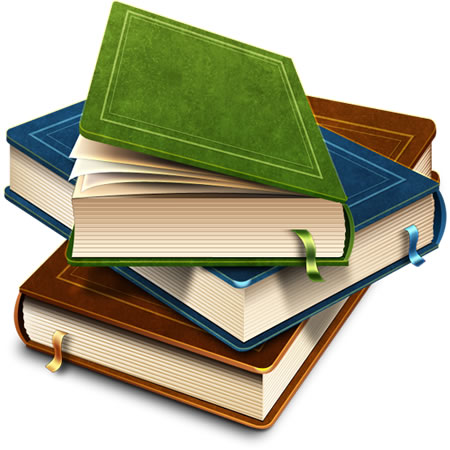 SADRŽAJ:UVOD  …………………………………………………………………………………   3PRIREDBE  …………………………………………………………………………...   4PROJEKTI  …………………………………………………………………………….. 6INTEGRIRANI (TEMATSKI) NASTAVNI DAN  ………………………………… 42IZVANUČIONIČKA (TERENSKA) NASTAVA  ………………………………….  53NATJECANJA, KOLONIJE, SMOTRE  ………………………………….……….  73IZLETI I EKSKURZIJE  ……………………………………………………………  78DOPUNSKA NASTAVA  ……………………………………………………...…….  84DODATNA NASTAVA  ………………………………………………………….…  90IZVANNASTAVNE AKTIVNOSTI  ……………………………………………….  95IZBORNA NASTAVA  ………………………………………………..……………..113PREVENTIVNI PROGRAM………………………………………………..……….117UVODŠkolski kurikulum je dokument koji izrađuju škole radi zadovoljavanja specifičnih potreba učenika i sredine u kojoj se nalazi škola  i time škola definira svoj vlastiti profil.Školski kurikulum se donosi na temelju nacionalnog kurikuluma i nastavnog plana i programa, a obuhvaća aktivnosti koje nisu vezane za redovni program osnovnih škola. To su izvannastavne aktivnosti, programi, projekti, terenska nastava, priredbe, izleti, natjecanja, kolonije, smotre...Školskim kurikulum se utvrđuje:1. aktivnost, program ili projekt2. ciljevi aktivnosti, programa ili projekta3. namjena aktivnosti, programa ili projekta4. nositelji aktivnosti, programa ili projekta i njihova odgovornost5. način realizacije aktivnosti, programa ili projekta6. vremenik aktivnosti, programa ili projekta7. troškovnik aktivnosti, programa ili projekta8. način vrednovanja i način korištenja rezultata vrednovanjaPRIREDBENastavno područje (aktivnost): Dani kruha, Sveti Nikola, Božićna priredba, Dan školeUčitelj/ice: Biljana Šokec, Jasna Đipalo, Zrinka Topolovčan, Ivana Suzić, Maja Pandur Škudar, Renata Slamić, Tanja Britvić, Mirela Krešić, Vesna Ban, Mateja Nemet Andrašević, Jasna Vukres, Sanela Gašparec, Božica Rasine Nemet, Martina Herent, Martina FukCiljevi aktivnostirazvijanje govorne izražajnosti i dramskog  stvaralaštvaovladavanje postupcima i sredstvima dramskog stvaranjaovladavanje ritmom i plesnim pokretomrazvijanje mašte, stvaralaštva, kreativnostirazvijanje suradnje, odgovornostirazvijanje sigurnosti i samopouzdanja u javnom nastupupovezivanje različitih načina umjetničkih izražavanja u jedinstvenu cjelinuNamjena aktivnostipromicanje kulture izražavanja te kulturnog i javnog djelovanja škole Nositelji i njihova odgovornostučenici 1., 2., 3., i  4. razreda i učiteljice Osnovne škole Kloštar Podravski, PŠ Podravske Sesvete, PŠ Suha Katalena, PŠ Kozarevac, PŠ Prugovacorganizirati i sudjelovati u priredbama tijekom školske godineNačin realizacijeprikupljanje ideja, razrada ideja, odabir sudionika u izvedbama, odabir prigoda u kojima će se aktivirati različite skupine, odabir materijala, podjela zadatakakreativne radionice, recitacije, gluma, koreografija, scenografijaVremeniklistopad 2022, prosinac 2022.godine, veljača, svibanj / lipanj 2023. Troškovnik aktivnostimaterijal za izradu čestitki, troškovi uređenja pozornice Način vrednovanja i korištenja rezultata - priredbe, svečanosti, obilježavanje prigodnih danaPROJEKTINastavno područje (aktivnost): PROJEKT – „ Moje zdravlje“Učitelj/ica: Martina FukCiljevi aktivnosti- osposobiti učenike za istraživački rad na zadanom projektu s temom zdravlja, - razvijati sposobnosti za snalaženje u različitim situacijama- razvijati interes za istraživanje i istraživački pristup učenju,  razvijati pozitivan odnos prema radu i vrijednostima radaNamjena aktivnosti  -  osposobiti učenike za rad na projektuNositelji i njihova odgovornost  - učenici 1. razreda i učiteljica  - poticati na uočavanje bitnih sastavnica svakog projektaNačin realizacije-  2 nastavna sata Prirode i društvaVremenik   - rujanTroškovnik aktivnosti   -  nema Način vrednovanja i korištenja rezultatausmena analiza i vrednovanjeNastavno područje (aktivnost): PROJEKT – „ Ruka prijateljstva“Učitelj/ica: Martina FukCiljevi aktivnosti     -  shvaća zajednicu ( učenika ) kao skupinu djece koja djeluje prema određenim pravilima; razumiju da se pod tim pravilima određuju prava i odgovornosti razredne zajednice- zna navesti važnija prava i odgovornosti koja imaju učenici u školi; razumiju da jednaka prava pripadaju svim učenicima bez obzira na spol, nacionalnu ili vjersku pripadnost, sposobnosti ili socijalni status obitelji- razumije svoje učenje kao rad i uspoređuje ga s radom svojih roditelja- razlikuje poželjne i nepoželjne oblike verbalne i neverbalne komunikacije- donose pravila kojih se pridržavaju u razrednoj zajednici- potpisuje „ Ruku  prijateljstva“ kao zajedničku odluku pridržavanja pravilaNamjena aktivnosti  -  priprema za „suživot“ u razrednoj zajedniciNositelji i njihova odgovornost  - učenici 1. i 2. razreda, učiteljica Način realizacije-  6 nastavnih sati preko radionica Sata razrednika Vremenik   - 1 sat tjedno od 12. rujna do 21. listopada 2022., 6 nastavnih satiTroškovnik aktivnosti   -  nemaNačin vrednovanja i korištenja rezultataopisno praćenje i evaluacijski listić za učenikeNastavno područje (aktivnost): PROJEKT – Prošlost, sadašnjost, budućnostUčitelj/ica: Martina HerentCiljevi aktivnosti- odrediti odnose prošlost, sadašnjost i budućnost- usporediti život u sadašnjosti i prošlosti- upoznati zavičaj u prošlosti- stvoriti vedru radnu atmosferu- zadovoljiti dječju potrebu za istraživanjem i igrom- omogućiti učenicima da ovladaju pojmovima sadašnjost, prošlost, budućnost na intuitivnoj i iskustvenoj razini- stvarati prigode da učenici ostvare cjelovit doživljaj zamišljajući slike iz  bliže povijesti na temelju vlastita sudjelovanja u istraživanju materijalnih i nematerijalnih povijesnih izvora (spomenici, namještaj, stari alati i predmeti za svakodnevnu uporabu, knjige, fotografije, filmski zapisi, priče, legende i drugi oblici usmene književnosti koji svjedoče o životu ljudi u prošlosti zavičaja)Namjena aktivnosti- upoznati prošlost zavičaja kroz način  života i rada ljudi u prošlosti
- osposobiti učenike da razlikuju povijest(prošlost), sadašnjost i budućnost uspoređujući uvjete i način života ljudi te da ovladaju jezičnim sredstvima za iskazivanje događaja u prošlosti, sadašnjosti i budućnosti- razvijati maštu, zapažanje i zaključivanjeNositelji i njihova odgovornost- učenici 3.  razreda i učiteljica Martina Herent- poticati želju za istraživanjem i snalaženjem u novim situacijamaNačin realizacije  -prikupljanje znanja i podataka vezanih uz način života i rada ljudi u prošlosti-  istraživanje i proučavanje prikupljenih materijala- intervju sa starijim stanovnicima sela- izrada plakata- prezentacija projekta Vremenik- ožujak - svibanj 2023.g.Troškovnik aktivnosti-  nema predviđenih troškovaNačin vrednovanja i korištenja rezultata - prezentacijom i primjenom  stečenih znanja u radu-  nastavnim listićima i plakatima tematski vezanim uz sadržaj - likovnim radovima, literarnim radovima, prezentacija projekta__________________________________________________________________________Nastavno područje (aktivnost): PROJEKT – Moje tijeloUčitelj/ice: Martina Herent i Maja Pandur ŠkudarCiljevi aktivnosti- upoznati ljudsko tijelo: građa, kosti, mišići, unutarnji organi i krvožilni sustav- usvojiti nazive nazive dijelova tijela i spoznati njihovu funkciju- razvijati brigu za ljudsko zdravlje (pravilna prehrana, higijena, tjelesno vježbanje)- povezati zajedničku ulogu pojedinih dijelova tijela (organi i organski sustav)- opisati svoj rast i razvoj- naučiti se odgovorno ponašati prema sebi, drugima, svome zdravlju i zdravlju drugihNamjena aktivnosti- upoznati i opisati ljudsko tijelo kao cjelinu
- osposobiti učenike da spoznaju važnost brige o vlastitom i tuđem zdravlju
- razvijati empatiju
- razvijati pojam o sebi (ime, spol, izgled)
- osvijestiti i stvarati bolju sliku o sebi
- stjecati iskustva o uzročno-posljedičnim vezama
- razvijati sposobnost uočavanja odnosa i veza među ljudima (zanimanja, humanitarna pomoć, djelovanje ljudi jednih na druge)
- razvijati maštu, zapažanje i zaključivanjeNositelji i njihova odgovornost
- učenici 4.  razreda i učiteljice Martina Herent i Maja Pandur Škudar, gosti
- snalaženje u novim situacijamaNačin realizacije - usvajanje novih saznanja i sadržaja vezanih uz tematiku „Moje tijelo“- istraživanje i proučavanje enciklopedija- ponavljanje naučenoga kroz korelaciju nastavnih predmeta PID i TZK- izrada plakata
- predavanje zdravstvenih djelatnika 
- edukacija pružanja prve pomoći- prezentacija projekta Vremenik- prosinac 2022. - veljača 2023.g.Troškovnik aktivnosti- 100 kn – boje, papir u boji, ljepiloNačin vrednovanja i korištenja rezultata - prezentacijom i primjenom  stečenih znanja u radu- nastavnim listićima i plakatima tematski vezanim uz sadržaj- likovnim radovima, prezentacija projekta__________________________________________________________________________Nastavno područje (aktivnost): Dobrota u doba Adventa                                                                      Učitelj/ica: Vesna Ban, Mateja Nemet AndraševićCiljevi aktivnostiosvijestiti važnost pomaganja i osjećaja solidarnosti potrebitima u dane Adventajačati prijateljstvo među djecomNamjena aktivnostiosvijestiti spoznaju da svi učenici imaju jednaka prava bez obzira na spol, nacionalnu ili vjersku pripadnost, sposobnosti te imovinsko stanje steći znanje o sebi kroz prepoznavanje i razumijevanje vlastitih emocijarazvoj pozitivne slike o sebi kod učenika i razvijanje odgovornosti prema sebi i drugimadobrim djelima približiti se duhu BožićaNositelji i njihova odgovornost      -     učiteljice i učenici od 1. – 4.. razreda PŠ PrugovacNačin realizacije      -   20 aktivnosti kojima učenik nastoji pozitivno utjecati na svoju obitelj, lokalnu zajednicu, 
           društvo (razred)Vremenik       -     studeni i prosinac 2022. godineTroškovnik aktivnosti       -     nema Način vrednovanja i korištenja rezultatasamovrednovanjeusmena evaluacija radafotografije i članak za web stranicu školeNastavno područje (aktivnost): RAZREDNI PROJEKT: Rođendanska tortaUčitelj/ica: Vesna BanCiljevi aktivnosti-Napisati datum(nadnevak) i svrstati ga u mjesec, razvijati sposobnost snalaženju u     vremenu, razvijati pravilan odnos prema sebi i drugima, stjecati praktična znanja, razvijati kreativnost, poticati učenike na istraživanje, utjecati na pažljivost i    koncentracijuNamjena aktivnosti      -program je namijenjen  učenicima 1. i 2. razreda Nositelji i njihova odgovornost      - učiteljica, učenici 1. i 2. razreda Način realizacije       -   grupni rad učenika      -   individualni rad Vremenik      - tijekom školske godine Troškovnik aktivnosti- nema troškovaNačin vrednovanja i korištenja rezultata       - pohvala, prezentacija na kraju godineNastavno područje (aktivnost): Od sadnje lavande do njenih proizvodaUčitelj/ica: Vesna Ban, Mateja Nemet Andrašević                    Ciljevi aktivnostirazvijati kod učenika interes za sadnjom, upoznavanjem, promatranjem, istraživanjem i praćenjem lavande kao biljke koja je sve zastupljenija povećati bioraznolikost u školskom dvorištuubirati cvjetove lavandeizrađivati sapune od lavande i druge proizvode (eterično ulje, čaj)Namjena aktivnostiupoznati učenike s biljkom lavandom; njenom ulogom u biljnom svijetu, vrstama te biljke, životnim vijekom i načinom razmnožavanjadoznati zanimljivosti o lavandipoticati kod učenika zanimanje za biljni svijetrazvijati pozitivan odnos prema očuvanju i zaštiti biljnog i životinjskog svijeta u svom okolišu i šireNositelji i njihova odgovornostučiteljice, učenici od 1. do 4. razreda PŠ Prugovac i profesorica Mihaela Lončar Način realizacijesadnja sadnica lavandebranje cvjetovaizrada mirisnih sapuna, ulja i čajaupoznavanje s procesom destilacije lavandeVremeniktijekom školske godineTroškovnik aktivnostioko 100 kn potrebnih za sanduke od stiropora s rupicama i zemljuNačin vrednovanja i korištenja rezultatapraktični rad, sadnja, branje, izrada finalnog proizvoda, fotografije, ppt prezentacija, vođenje dnevnika rada___________________________________________________________________________Nastavno područje (aktivnost): PROJEKT – Dani jabuka, dani zdrave hraneUčitelj/ica: Jasna ĐipaloCiljevi aktivnosti- kroz niz aktivnosti saznati nešto više o zdravoj prehrani i tradicijskim obilježju JABUKE kao   
  zdrave hrane. - razvijati odgovorno ponašanje prema tradicijskom nasljeđu i blagdanima koji su dio našeg 
  tradicijsko kulturnog nasljeđa.Namjena aktivnosti- educiranje učenika prvih razreda o važnosti voća posebno jabuke- usvajanje zdravih prehrambenih navika
- unapređenje znanja učenika o poboljšanju kvalitete života jedenjem voća, posebno jabuke
- poticanje na promjenu i prihvaćanje pravilnih prehrambenih navika
- podizanje razine svijesti o odgovornosti u očuvanju zdravlja
- usavršavanje kompetencije komunikacije na materinskom jeziku, te kompetencije u 
  prirodoslovlju, tehnologiji, digitalne kompetencije, inicijativnost i poduzetnost, učiti kako
  učiti te građanske kompetencije. 
- razvijanje tolerancije prema različitostima i interes za druge. 
- stvoriti zajedničku e-knjigu u kojoj ćemo predstaviti najdraže recepte s jabukama.Nositelji i njihova odgovornost- učenici 1. razreda i učiteljica Jasna ĐipaloNačin realizacije  - učenici će međusobno komunicirati, razvijati toleranciju i međusobno poštivanje za aktivno
   sudjelovanje u predstavljanju određenih proizvoda od jabuka.- organiziranje istraživačke nastave- aktivno uključivanje roditelja- prezentiranje radova roditeljima Vremenik- Projekt će trajati tijekom listopada 2022.Troškovnik aktivnosti-  sve raspoloživoNačin vrednovanja i korištenja rezultata - međusobnom valorizacija učenika i učitelja, predstavljanje na roditeljskom sastanku___________________________________________________________________________Nastavno područje (aktivnost): PROJEKT – Čitam sebi, čitam tebiUčitelj/ica: Jasna Đipalo, Biljana ŠokecCiljevi aktivnosti- kao krajnji cilj projekta nadamo se da će rezultirati vidnim napretkom djece u aktivnom
   slušanju, prepričavanju, usvajanju dotad nepoznatih riječi, razvijanju čitalačkih sposobnosti 
   – svjesnosti o glasovima, riječima i rečenicama, slovkanju i rimovanju, što potiče kognitivni
   i jezični razvoj djece. Namjena aktivnosti- razvoj čitateljskih vještina i navika - razvoj interesa za knjigu i čitanje- potaknuti zajedničko čitanje roditelja i djece, učenik -učeniku, učenik - učiteljici i ukazati na
  važnost takvog čitanja za uspješno ovladavanje vještinom čitanjaNositelji i njihova odgovornost- učenici 1. razreda i učiteljica Jasna Đipalo te učenici 4. razreda i učiteljica Biljana ŠokecNačin realizacije - čitanje lektire u razredu- razredna čitaonica
- školska knjižnica
- E knjige
- uz pomoć učiteljice izabrati priču prema interesu i mogućnostima čitanja- provoditi pedagoško-animacijske djelatnosti za poticanje čitanja
- identificirati učenike s teškoćama u čitanju
- pružiti pomoć učenicima s teškoćama u čitanju, čitati im
- čitati barem 10 minuta u razredu, poticati čitače da čitaju ne čitačima, bilježiti dojmove o
  pročitanom /biti uporan/a i strpljiv/aVremenik- tijekom školske godineTroškovnik aktivnosti-  dodatni materijali za rad, nastavni listići, troškovi putovanja, ulaznice u muzej, izleti 
   učenika, organizirati ručak.Način vrednovanja i korištenja rezultata - bilježenje, praćenje i procjena usmenih i pisanih sposobnosti kroz listiće - fotografiranje aktivnosti učenika - samostalno čitanje. - čitanje jedni drugima- poticanje posuđivanja knjiga___________________________________________________________________________Nastavno područje (aktivnost): PROJEKT – Olimpijski dan i svjetski dan sportaUčitelj/ica: Jasna ĐipaloCiljevi aktivnosti- upoznati osnovna načela olimpijade i primijeniti ih u svakodnevnom životuNamjena aktivnosti- kroz aktivnosti obilježiti Olimpijski dan te kineziološkim gibanjima utjecati na duh
  zajedništva i potpore- obilježiti mjesec svibanj nizom različitih sportskih aktivnosti koje svoj temelj imaju u 
  tradicijskim igrama.Nositelji i njihova odgovornost- učenici 1. razreda i učiteljica Jasna Đipalo Način realizacije - razlikovati  poštenje od nepoštenja- uočavati i primjenjivati tolerantno i sportsko navijanje- korigirati međusobne odnose- prepoznavati i rješavati nesporazume kao i nasilne oblike ponašanja- prihvaćati odgovornost za svoje postupke- poštivati pravila i pravilno odlučivanje- kontrolirati vlastite emocije- nabaviti potrebnu literaturu i materijal za realizaciju izvanučioničke nastave-pripremiti potrebne rekvizite za TZKVremenik- svibanj 2023.Troškovnik aktivnosti-  prezentacija, rekviziti za TZK.Način vrednovanja i korištenja rezultata - samovrednovanje- usmena evaluacija rada- rezultati natjecanja- fotografije i članak za web stranicu škole___________________________________________________________________________Nastavno područje (aktivnost): PROJEKT – Pjesmom, pričom i slikom kroz 1. razredUčitelj/ica: Jasna ĐipaloCiljevi aktivnosti- organizirati i uvježbati učenike za izvođenje kraćeg prigodnog programa, obilježiti određene
  blagdane pjesmom, pričom, slikomNamjena aktivnosti- razvijati vještine prezentacije i javnog nastupa učenika, kulturnog ponašanja, dramsko
  recitatorske, jezične, glazbene i plesne vještine.- izraditi darove, oslikati određene situacije, spojiti s riječima i rečenicama i stvoriti svoje
  prve priče i pjesme- samostalno izvesti kraći javni nastup- kulturno se ponašati za vrijeme nastupa- izvesti tekst poštujući govorne vrednote jezika- primijeniti stečene glazbene i plesne vještine- pripremiti barem 3-4 razredne priredbeNositelji i njihova odgovornost- učenici 1. razreda i učiteljica Jasna Đipalo Način realizacije - kreirat ćemo zajedničku priču koristeći IKT, likovne materijale, prirodne neoblikovane
   materijale, istraživat ćemo resurse prirode i slikati (crtati). - podržavat ćemo i prihvaćati različitost, njegovati toleranciju, širiti multikulturalnost - našom zajedničkom pričom djeca će jedni druge naučiti riječi, ispričati i oslikati zajedničke 
  priče.Vremenik- tijekom školske godineTroškovnik aktivnosti-  potrošni materijal, literatura, suradnja s roditeljima i mještanimaNačin vrednovanja i korištenja rezultata - samovrednovanje- usmena evaluacija rada- likovi ostvaraji- fotografije i članak za web stranicu škole___________________________________________________________________________Nastavno područje (aktivnost): PROJEKT – Kreativno projektna radionica Tinguli- tanguliUčitelj/ica: Jasna Đipalo, Biljana ŠokecCiljevi aktivnosti- učenicima prikazati različitosti u područjima izvanškolskih aktivnostiNamjena aktivnosti- razvijati sklonost i interes za likovno stvaralaštvo- doprinositi estetskom izgledu škole- razvijati vještinu i sposobnost usmenog i pisanog izražavanja- poticati i razvijati svijest o sebi (interesi, vrline, mane...)- poticati maštu i kreativnost glume, vježbati pravilnu intonaciju, geste, mimiku- poticati na pravilan izgovor i vježbati vještinu javnog govorenja- igrom vježbati razvoj fine motorike tijekom cijele godine- razvijati naviku brige za okoliš, prostor u kojemu živiš i ljubimce (biljke i životinje)Nositelji i njihova odgovornost- učenici 1. razreda i učiteljica Jasna Đipalo te učenici 4. razreda i učiteljica Biljana ŠokecNačin realizacije - sudjelovanjem u projektu učenike upoznati s mitološkim bićima SZ Hrvatske koji su
  zaživjeli u usmenim predajama, legendama i bajkama- projektno radionički pristupVremenik- tijekom školske godineTroškovnik aktivnosti-  potrošni materijal, literatura, suradnja s roditeljima i mještanimaNačin vrednovanja i korištenja rezultata - samovrednovanje- usmena evaluacija rada- likovi radovi- izrada kostima- fotografije i članak za web stranicu škole___________________________________________________________________________Nastavno područje (aktivnost): PROJEKT – Slikovnicom povezaniUčitelj/ica:   Tanja Britvić, Zrinka Topolovčan, knjižničarka Petra Štefec              Ciljevi aktivnosti     -  cilj projekta upoznavanje i otkrivanje svijeta slikovnica kroz pisanu riječ, ali i kroz oči umjetnika koji je ilustrirao slikovnicu, usavršavanje tehnike čitanja, bogaćenje rječnika, razvijanje govora i kritičkog promišljanja, uočavanje dodatnih spoznaja kroz ilustracije, poticanje stvaralaštva kod učenika te suradnje kod učiteljaNamjena aktivnosti   - promoviranje čitanja Nositelji i njihova odgovornost: učiteljice, učenici, knjižničarkaNačin realizacije - različitim oblicima rada približiti učenicima kulturu čitanja, izrada ilustrirane i digitalne slikovniceVremenikVeljača – svibanj 2023.Troškovnik aktivnosti   -  oko 100 kn za papir, ljepilo, hamerNačin vrednovanja i korištenja rezultata   - samovrednovanje, plakati, prezentacije, slikovnica, povratna informacija učenika___________________________________________________________________________Nastavno područje (aktivnost): PROJEKT- Zanimanja ljudiUčitelj/ica: Tanja Britvić, Zrinka TopolovčanCiljevi aktivnosti     - upoznati različita zanimanja kroz terensku nastavu, uočavati posebnost i važnost svakog zanimanja, poticati suradnju s roditeljima kroz njihova zanimanjaNamjena aktivnosti   - Namjena projekta razvijanje dječje svijesti o važnosti pojedinog zanimanjaNositelji i njihova odgovornostNositelji aktivnosti su učenici, učitelji, roditelji, gosti u razreduNačin realizacije - Skupni i individualni rad učenika,Vremenik   -  tijekom školske godineTroškovnik aktivnosti   -  Oko 50 kuna za papir, ljepilo.Način vrednovanja i korištenja rezultata   - Samovrednovanje, zajedničko vrednovanje, plakati, crteži, izrada razrednih novina            “ Zanimanja ljudi „___________________________________________________________________________Nastavno područje (aktivnost): PROJEKT – Čajanka s tetom JulijomUčitelj/ica:   Tanja Britvić, Zrinka Topolovčan                Ciljevi aktivnosti     -  cilj projekta upoznavanje djela dječje spisateljice Julie Donaldson, poticanje na dugotrajno čitanje, doživjeti knjigu kao motivacijsko sredstvo za različite aktivnosti, aktivno slušanje, usvajanje novih riječi te na taj način bogatiti rječnik, razvijanje kreativnosti te poticanje na prihvaćanje različitosti kod učenika.Namjena aktivnosti   - promoviranje čitanja Nositelji i njihova odgovornost: učiteljice, učeniciNačin realizacije - različitim oblicima rada približiti učenicima djela Julie DonaldsonVremenikStudeni, prosinac, siječanj i veljača.Troškovnik aktivnosti   -  oko 100 kn za papir, ljepilo, hamerNačin vrednovanja i korištenja rezultata   - samovrednovanje, plakati, prezentacije, kreativno stvaralaštvo učenika, rad s digitalnim alatima, povratna informacija učenika___________________________________________________________________________Nastavno područje (aktivnost) : projekt – Dobro je biti dobarUčitelj/ica: Tanja Britvić                    Zrinka TopolovčanCiljevi aktivnostiPoštivati razredna pravila koja smo sami odrediliNamjena aktivnostidogovoriti način praćenja: znakovi tijekom tjedna, znakovi na kraju tjednaupoznati roditelje sa zadatkom projekta i načinom praćenja ponašanja učenikarazvijati kod učenika navike donošenja pribora za rad u nastavipoštivati norme pristojnoga ponašanja prema suučenicima i odraslimarazvijati naviku pisanja domaćih zadaćapoštivati prava druge djece – pravo na neometano učenjeredovito dolaženje na nastavu i nastavne satepravilno se odnositi prema školskoj imovini i imovini druge djeceNositelji i njihova odgovornostučenici  2.razreda i učiteljicaNačin realizacijetablica praćenja poštivanja pravila (svakodnevno se prati poštivanje pravila, ukoliko netko prekrši pravilo u tablicu mu se stavlja točkica, na kraju tjedna broje se točkice)Vremenik      -  tijekom cijele školske godineTroškovnik aktivnosti- nema troškovaNačin vrednovanja i korištenja rezultata     - Bilježenje, praćenje, dodjela diploma najboljima u poštivanju pravila na kraju školske godine___________________________________________________________________________Nastavno područje (aktivnost): PROJEKT - SVIJET EMOCIJAUČITELJICA: Božica Rasinec NemetCiljevi aktivnosti:Naučiti izražavati se o sebi i svojim osjećajima na siguran način, obogatiti svoj rječnik emocija, razumjeti uzroke svojih emocija, kao i suosjećati s emocijama drugih.Upoznati se s raznolikošću i bogatstvom vlastitih emocija, osvijestiti važnost i ulogu emocija, razviti strategije upravljanja emocijama, osvijestiti njihovu univerzalnost.Osvijestiti osjećaje tuge i povrede, razvijati nošenje s njima i suosjećanje s drugima koji osjećaju tugu. Graditi načine povezivanja s drugima kad smo tužni. Naučiti razlikovati tugu od drugih osjećaja.Pobliže se upoznati s osjećajem ljutnje kod sebe i kod drugih. Naučiti prepoznati i nositi se s ljutnjom, svojom i tuđom. Naučiti više o osjećaju ljutnje i mogućnostima nošenja s ljutnjom. Osvijestiti utjecaj ljutnje na nas i na druge.Naučiti mehanizme nošenja s emocijama straha, prepoznati i prihvatiti emocije straha kod sebe i kod drugih, razviti suosjećanje i grupnu povezanost.Jačati socio-emocionalne vještine i otpornost razumijevanjem i osvještavanjem sreće i psihološke dobrobiti. Naučiti nekoliko metoda povećanja osjećaja sreće i brige o svom mentalnom zdravlju.Namjena aktivnosti: aktivnosti su namijenjene učenicima 2. B razreda kako bi razumjeli uzroke svojih emocija, upoznali svoje emocije i naučili ih imenovati, prepoznati i razlikovati te kako bi suosjećali s emocijama drugih. Aktivnosti su namijenjene i razvijanju strategija upravljanja emocijama i poučavanju učenika kako da brinu o svom mentalnom zdravlju.Nositelji i njihova odgovornost:učenici 2. B razreda i razrednica Božica Rasinec Nemetsocijalna pedagoginja Katarina Liplin Varvirškolska knjižničarka Petra Štefec (Nika Smolak)Način realizacije:radionice o emocijama („Kako si?“, „Moj semafor“, „Fakat me ljuti“, „ I frka je dio života“, „Kad je koma“, „Recept za sreću“)čitanje slikovnica (priča) na temu emocija (María Menéndez-Ponte, Judi Abbot            Velika knjiga emocija)dramatizacija igrokaza Ljerke Pukec; Tužni keljpjevanje pjesama o emocijama „Kad si sretan“, „ Moji osjećaji“ „Limači“ – gledanje animiranog filma Izvrnuto – obrnutolikovne radionicefrontalni rad, individualni rad, rad u paru, rad u skupiniVremenik:studeni 2022. – svibanj 2023.Troškovnik aktivnosti: oko 50 kn za papire, plakate, ljepila, bojeNačin vrednovanja i korištenje rezultataIzrada plakataSamovrednovanje i vršnjačko vrednovanjeNaučeno primijeniti u nastavi i svakodnevnom životu___________________________________________________________________________Nastavno područje (aktivnost): PROJEKT – Školski vremeplovUčitelj/ica:  Ivana SuzićCiljevi aktivnosti- upoznati način rada i učenja učenika u prošlosti- predvidjeti način rada i učenja učenika u budućnosti- stvoriti vedru radnu atmosferu- zadovoljiti dječju potrebu za istraživanjem i igrom- omogućiti učenicima da ovladaju pojmovima sadašnjost, prošlost, budućnost na intuitivnoj i iskustvenoj razini- stvarati prigode da učenici ostvare cjelovit doživljaj zamišljajući slike iz  bliže povijesti na temelju vlastita sudjelovanja u istraživanju materijalnih i nematerijalnih povijesnih izvora (spomenici, namještaj, stari alati i predmeti za svakodnevnu uporabu, knjige, fotografije, filmski zapisi, priče, legende i drugi oblici usmene književnosti koji svjedoče o životu ljudi u prošlosti zavičaja)Namjena aktivnostiupoznati prošlost  kroz način  rada i učenja učenika u prošlostiosposobiti učenike da razlikuju povijest, sadašnjost i budućnost uspoređujući uvjete i način života ljudi te da ovladaju jezičnim sredstvima za iskazivanje događaja u povijesti, sadašnjosti i budućnost razvijati maštu, zapažanje i zaključivanjeNositelji i njihova odgovornost- učenici 3.  razreda i učiteljica Ivana Suzić, učitelj tehničke kulture Mate Alvir- poticati želju za istraživanjem i snalaženjem u novim situacijama- poticati učenike ka otkrivanju novih spoznajaNačin realizacije  -prikupljanje znanja i podataka vezanih uz način života, rada i učenja  u prošlosti-  istraživanje i proučavanje prikupljenih materijala- posjet zavičajnom muzeju (Prugovac)- intervju sa starijim stanovnicima sela- izrada plakata- izrada video uratka- prezentacija projekta Vremenik- siječanj - lipanj 2023.g.Troškovnik aktivnosti        /Način vrednovanja i korištenja rezultata - prezentacijom i primjenom  stečenih znanja u radu-  nastavnim listićima i plakatima tematski vezanim uz sadržaj- likovnim radovima, literarnim radovima, video uratkom prezentacija projekta___________________________________________________________________________Nastavno područje (aktivnost): Etwining projekt – Memento prijateljstva 9Učitelj/ica:  Ivana SuzićCiljevi aktivnosti- razvoj vještina tolerancije, prihvaćanja, uočavanja različitosti, poticanja na uspjeh, zajednički (suradnički) raditi na uspjehu zajednice (razreda).- poučavanje o tehnikama učenja koje su jako važne za dalji napredak svakog pojedinca kao i razvijanje  vještina poticanja kreativnosti i vrednovanja vlastitog napredovanja u procesu učenja.
- međusobna suradnja s partnerima u projektu, upoznavanje različitih škola, zemalja i njihovih osobitosti i poticanje na učenje međukulturalnih razlikaNamjena aktivnostiUčenici će kroz radionice Građanskog odgoja i obrazovanja bolje upoznati sebe, ovladati svojim emocijama, postati odgovorni prema sebi i drugima. Usvajat će i njegovati temeljne humane vrijednosti kao što su: prijateljstvo , nenasilje, pravednost i empatija. Primjenjivat će dječja prava u svakodnevnom životu i naučiti preuzimati odgovornost za svoje postupke. Tijekom ovih radionica osvijestit će najvažnija prava i obveze koje imaju kao učenici i ponašati se u skladu s njima. Osvijestit će da prava i obveze koje imaju kao učenici jednako pripadaju svakome drugom učeniku bez obzira na spol, nacionalnu ili vjersku pripadnost, sposobnost i imovinsko stanje. Razumijet će važnost održavanja osobne higijene, važnost postupaka za očuvanje prostora, predmeta i okoliša, pokazivati odgovornost za održavanje čistoće u razredu i školi. Izradit će poticajne plakate o svojim pravima i obvezama unutar razredne zajednice, a za osobne potrebe svoj Memento prijateljstva.Nositelji i njihova odgovornost- učenici 3.  razreda i učiteljica Ivana SuzićNačin realizacije  -  sakupljanje ideja putem web 2.0 alata- tijekom listopada i studenog 2022.  ćemo provesti četiri radionice na temu GOO-  tijekom 2023. ćemo  provesti još 4 radionice koje obuhvaćaju bilo koje međupredmetne teme- svoje uratke te dječja zapažanja spremat ćemo u zasebnu mapu na TwinspaceuVremenik- tijekom školske godine 2022./ 2023.g.Troškovnik aktivnosti               /Način vrednovanja i korištenja rezultata -  vrednovat ćemo projekt međusobnom valorizacijom učenika i učitelja putem prezentacije projekta koristeći videokonferencije i ankete.- svaki učenik će nakon provedenih radionica izraditi svoj "Memento prijateljstva" kao osobni podsjetnik na stečeno znanje o Građanskom odgoju i obrazovanju i međusrodnim temama koji će primjenjivati u daljnjem obrazovanju kao poticaj za daljnje suradničko učenje unutar svoje razredne zajednice.___________________________________________________________________________Nastavno područje (aktivnost): PROJEKT – Igra-životna radost Učitelj/ice: Renata SlamićCiljevi aktivnostipotaknuti na razmišljanje o važnosti igre kao stvaralačkog čina i užitka te razvijanje svijesti o preuzimanju odgovornosti za kvalitetnije korištenje slobodnog vremenapromicanje i osvješćivanje ideje kretanja kao stila života s ciljem poboljšanja zdravlja i čistoće okoliša za sretnu i ljepšu budućnost u svome mjestupovećati sudjelovanje roditelja u životu i radu razreda i škole u cjeliniNamjena aktivnostishvatiti razred i školu kao zajednicu učenika, učitelja, drugih zaposlenika i roditelja, koja djeluje prema određenim pravilimarazumjeti značenje i važnost pravednog donošenja odluka na razini razreda i školerazumjeti što je informirano, neovisno, aktivno i odgovorno sudjelovanje u odlučivanjuupoznati značenje slobode mišljenja i izražavanjarazumjeti svoje učenje kao rad i uspoređuje ga s radom svojih roditelja, učitelja i drugih osoba iz svoje sredine razumjeti važnost koju zdravi okoliš ima u osiguranju dobrobiti pojedinca i razvoju demokratske zajednicejasno iznositi i obrazlagati svoje ideje i stavoveuočavati, istraživati, pokretati i sudjelovati u raspravama o pitanjima koja su važna za život i rad u razredu i školi; predlagati rješenja i provjeravati njihovu učinkovitost u suradnji s drugim učenicima, učiteljima, roditeljima i stručnjacimakoristiti više izvora informiranja o nekoj temi ili problemukoristiti osnovne tehnike timskog rada i nenasilnog rješavanja sukoba, uključujući vještinu odgađanja odgovora, aktivnog slušanja drugoga, pregovaranja i posredovanjasudjelovati u izgradnji i jačanju demokratske građanske kulture razreda i školepokazivati privrženost načelima dostojanstva svake osobe, jednakosti, pravde i uključenosti svihzalagati se za izgradnju razreda i škole kao demokratske zajedniceprihvaćati zajednička pravila, dogovore i rješenja te pokazivati interes i odgovornost za ishod zajednički planiranih aktivnostiNositelji i njihova odgovornost- učenici, učiteljice, roditelji- poticati želju za istraživanjem i snalaženjem u novim situacijama- poticati učenike ka otkrivanju novih spoznajaNačin realizacije zajedničko druženje s roditeljima u školičešće odlaziti u prirodu i igrati senapraviti slikovnicu o našim igramanapraviti plakat o važnosti igreorganizirati sportske dane i natjecanjamanje igrati video igrice, a više se igrati vaniurediti školsko dvorište za sportske igrepozvati bake i djedove i igrati njihove igrenaučiti kako korisno provoditi slobodno vrijemeVremeniktijekom školske godine 2022./2023.Troškovnik aktivnosti-  nema troškovaNačin vrednovanja i korištenja rezultata - oluja ideja, istraživanje podataka, anketa, izrada plakata, slikovnice, predstavljanje radova, igre, igranje uloga, gost u razredu...- ispitivanja,  istraživanja, natjecanja i turniri, integrirani dan...___________________________________________________________________________Nastavno područje (aktivnost):  PROJEKT – Svijet pčelaUčiteljica: Mirela KrešićCiljevi aktivnosti razumjeti važnost postojanja pčela za čovječanstvo, promicati zdrav način života, upoznavanje s načinom života pčela i njihovim proizvodima.Namjena aktivnosti:nacrtati ili naslikati pčele, košnice ili saće različitim likovnim tehnikama2pjevati pjesme o pčelama i meduupoznati dijelove tijela pčelenapisati pjesmu specifične strukture (činkvina, pjesma u boji…) o pčeli/pčelamaupoznati uzgoj pčela u našem krajuimenovati i razlikovati pčelinje proizvode: med, vosak, propolis i matičnu mliječprepoznati važnost pčela za čovječanstvoupoznati se sa načinom života pčelinje zajedniceposjetiti mjesne pčelarepovezati nastavne sadržaje likovne kulture, glazbene kulture, prirode i društva i hrvatskog jezika Nositelji i njihova odgovornostučiteljice i učenici 3. r PŠ Podravske SesveteNačin realizacijeSkupni i individualni rad učenika. Istraživački rad učenika na internetuVremenikListopad 2022. – svibanj 2023. Troškovnik aktivnostiPapir u boji, ljepilo 30 knNačin vrednovanja i korištenja rezultataSamovrednovanje, zajedničko vrednovanje, plakati, crteži, izrada powerpoint prezentacije. Nastavno područje (aktivnost): PROJEKT Upoznavanje znamenitosti našega mjesta PARK MIRA, Podravske SesveteUčiteljica: Mirela Krešić  Ciljevi aktivnosti:proširiti znanja o znamenitostima našega mjestastvaranje međusobne tolerancije, poštovanja jedni prema drugimaNamjena aktivnosti:posjetom autentičnim lokalitetima učenici će uočiti elemente i značaj povijesnih, kulturnih i prirodnih značajki našega kraja i okoliceNositelji i njihova odgovornost:učiteljica  kao pokretač aktivnosti i učenici trećeg razredaNačin realizacije:posjet Parku mira Vremenik:ožujak/travanj 2023.Troškovnik aktivnosti:papir u boji, ljepilo, izrada fotografija. 50 knNačin vrednovanja i korištenja rezultata:provjera ishoda evaluacijskim listićem, riješeni radni listići, izrada ppt. prezentacija i plakata , ocjenjivanje i vrednovanje rada na satovima u školi___________________________________________________________________________Nastavno područje (aktivnost):   PROJEKT - SJEĆANJE NA VUKOVAR Učiteljica: Maja Pandur Škudar4. razred PŠ Podravske SesveteCiljevi aktivnosti: Učenike upoznati s pojmom grada heroj Vukovar i dostojanstveno ga obilježiti.Učenici će moći:-      opisati obilježja hrvatskog domovinskog identiteta-      ukazati na važnost poštivanja života, slobode i jednakosti među svim ljudima-      kritizirati svaku vrstu nasilja, a posebno uvjetovanog vjerskom i nacionalnom različitošću-      zagovarati pozitivan stav prema demokratskim slobodama, nacionalnim manjinama i zajedničkom suživotuSjećamo se da ne zaboravimo, jer onaj tko zaboravi što je bilo, osuđen je da mu se isto ponovi…(S.Glavašević)Promicati vrijednost zajedničkog rada i zalaganjaNamjena aktivnostiPovezivanje učenika iz svih dijelova RH u radu na zajedničkoj temi.Učenička izrada interaktivnog materijala na temu Vukovara.Uključivanje i šire zajednice, roditelja, škole i sakupljanje priloga za obnovu Vodotornja.Bolje upoznati tijek domovinske povijesti.Nositelji i njihova odgovornostučiteljica, učenici  4. razreda PŠ Podravske Sesvete Način realizacijeaktivnosti će se provoditi međupredmetno (Hrvatski jezik – medijska kultura, Sat razrednika, Likovna kultura, Glazbena kultura, Matematika)izrada plakata i  video lekcija Vremenikstudeni 2022.Troškovnik aktivnostioko 20 kn za ljepilo, hamer papir, papire u bojiNačin vrednovanja i korištenja rezultataizrada plakata,  ppt prezentacije,  video uradakarezultate provedenog projekta objaviti na roditeljskom sastankupisano praćenje učenikaobjava aktivnosti koje će biti javno dostupne na web stranici škole i FB stranici projekta__________________________________________________________________________Nastavno područje (aktivnost): Projekt PRIPREMA, POZOR KRENI!                                    Učiteljica: Maja Pandur ŠkudarRAZRED: 4. PŠ Podravske SesveteCiljevi aktivnosti: potaknuti učenike na tjelesnu aktivnost uz pomoć zaboravljenih igara, sportovaproširiti znanja o zdravoj prehrani i održavanju higijeneosvijestiti učenike na utjecaj tjelovježbe na razvoj psihološkog blagostanja, socijalne kompetencije i emocionalne zrelosti (kontrole emocija I ponašanja, samopoštovanja i samopouzdanja)razvoj kompetencije: komunikacija na materinskom jeziku, komunikacija na stranom jeziku, digitalna kompetencija, inicijativnost i poduzetnost, matematička i kompetencije u tehnologiji, socijalna i građanska kompetencija.Namjena aktivnostiprojektom želimo potaknuti učenike na pojačanu fizičku aktivnost radi zdravlja u odrasloj dobi. Preporuka svjetske zdravstvene organizacije je da djeca trebaju najmanje 60 minuta umjerene do intenzivne tjelesne aktivnosti dnevno. Zbog užurbanog načina života i sve većeg korištenja tehnologije izazov je potaknuti učenike na tjelesnu aktivnost. Nekada su igre bile glavni izvor kretanja kod djece i ona je vrlo važna za djetetov rast i razvoj dok je danas igra izostavljena.Različitim ćemo aktivnostima učenike upoznati s različitim igrama, sportovima, pravilnom prehranom, održavanjem higijene i koliko je potrebno sna za održavanje vlastitog zdravlja.Nositelji i njihova odgovornostučiteljica, učenici  4. razreda PŠ Podravske SesveteGosti poznavatelji starih sportova  Profesor TZKNačin realizacijeaktivnosti će se provoditi međupredmetno (TZK, Hrvatski jezik , Sat razrednika, Likovna kultura, Glazbena kultura, Matematika) testiranja i mjerenja na početku i na kraju školske godine (brzina, duljina dodanja, držanje lopte iznad glave 20 puta)obnoviti i istražiti zaboravljene igre naših starih, upoznati s različitim sportovima, pravilnom prehranom, Sudjelovati u Hrvatskom olimpijskom danu 10.9., Europskom danu bez automobila 22.09.Svjetskom danu srca 29.9.Svjetski dan pješaka 5.10.Svjetskom danu hrane 16.10.Međunarodnom danu planinara 7.3. , Svjetskom danu zdravlja 7.4.Svjetskom danu plesa 29.4. Svjetskom danu bicikala 3.6. organiziranje utrka ili natjecanja u sportovima, Plogging akcije (trčanje i prikupljanje otpada) – 22.3. Svjetski dan voda, 22.4.Dan planeta ZemljeVremeniklistopad 2022. – lipanj 2023. godineTroškovnik aktivnosti 100 kn  za voće za izradu zdravih obroka (smoothy, zdrave palačinke…)Način vrednovanja i korištenja rezultataizrada plakata,  ppt prezentacije,   rezultate provedenog projekta objaviti na posljednjem roditeljskom sastankupisano praćenje učenikadodjela diploma najuspješnijim učenicima___________________________________________________________________________Nastavno područje (aktivnost):  PROJEKT  - UZ ČITANJE RIJEČI RASTU 3Učiteljica: Maja Pandur ŠkudarCiljevi aktivnosti:Uvoditi učenike u istraživački radPromicati vrijednost osobnog rada i zalaganjaRazvijati pozitivan odnos prema književnosti da djecuprojektnim aktivnostima poticati radost čitanjarazvijati interes za knjigu i čitanje, za uživljavanje u ulogu te scenski nastup kod izvođenja igrokaza nastalih na temelju knjigeosnaživati kritičko mišljenje o pročitanomrazvijati sklonost čitanju, tehniku i brzinu čitanja, čitalačke, govorne i komunikacijske vještine te sposobnost razumijevanja pročitanog tekstausvajati govorne vrednote i usmjeravati učenike na interpretativno čitanje, bogatiti aktivan rječnikjačati samopouzdanje i umanjiti nelagodu i strah od čitanja i javnih nastupapoučavanje ponašanjima koja omogućuju ostvarivanje želja, potreba i potencijala bez ugrožavanja drugih prikazati projektne aktivnosti kroz uporabu IKT-a. Poticati druge učenike škole, lokalnu zajednicu i širu javnost na razvijanje kulture provođenja slobodnog vremena. Osnažiti ulogu čitanja u razvoju jezičnih, komunikacijskih i stvaralačkih kompetencija potrebnih za izazove suvremenog društva.					Namjena aktivnostipotaknuti zajedničko čitanje roditelja i djece i ukazati na važnost takvog čitanja za uspješno ovladavanje vještinom čitanjaNositelji i njihova odgovornostučiteljica, učenici  4. razreda PŠ Podravske SesveteGost  knjižničarka i  književnik/književnica – prezentacija, obrada djela i interpretacija istogGradska knjižnica Đurđevac – posjet učenika prostoru knjižnice te održavanje satova  HJ u istojPitomi radio – emitiranje snimki Priča za laku noć 4. razredaNačin realizacijeaktivnosti će se provoditi međupredmetno (Hrvatski jezik – medijska kultura, Sat razrednika, Likovna kultura, Glazbena kultura, Matematika, školska knjižnica i Gradska knjižnica Đurđevac)čitanje u u razredu u opuštenoj atmosferi ,čitanje u knjižnici, čitanje u obitelji, čitanje i snimanje za radio priču – Priče za laku noćVremeniklistopad 2022. – lipanj 2023. godineTroškovnik aktivnostioko 20 kn za ljepilo, hamer papir, papire u bojitrošak puta u Đurđevac i natrag cca 50 kntrošak prijevoza na Pitomi radio u PitomačuNačin vrednovanja i korištenja rezultataizrada plakata,  ppt prezentacije,  provjera brzine čitanjarezultate provedenog projekta objaviti na posljednjem roditeljskom sastankupisano praćenje učenikadodjela diploma najuspješnijim učenicimačitanje priča na Pitomom radijuobjava aktivnosti koje će biti javno dostupne na web stranici škole i FB stranici projekta___________________________________________________________________________Nastavno područje (aktivnost):_PROJEKTI                                              (JAGODNJAK)  Jagode iz vlastitog školskog vrta       Učitelj/ica:_Jasna Vukres                      Sanela GašparecCiljevi aktivnostiu neposrednom životnom okruženju radno - praktičnim aktivnostima steći osnovna životna znanja, iskustva i vještine    Namjena aktivnostiupoznati način uzgoja jagoda u plastenicima na PG-uupoznati važnost jagoda u ljudskoj prehrani i zdravlju zasaditi vlastite gredice jagoda u školskom dvorištuupoznati ekološki način uzgoja voćapripremiti različite proizvode od jagoda razvijati ljubav prema zemlji i empatiju prema težačkom načinu života i radapoticati učenike na zdrav način prehraneNositelji i njihova odgovornost     -    učiteljice Jasna Vukres                           Sanela Gašparec     -     učenici 1.- 4. razreda      -     roditelji učenika      -     bake i djedovi      -     obitelj Pandur, vlasnici OG-a iz Kozarevca  Način realizacijekorištenje različitih izvora znanjaposjet OG-u Pandur u Kozarevcu      -      intervju      -     demonstracija, igra     -     praktičan rad, istraživačka nastavaVremenik      -    projekt se predviđa ostvariti tijekom cijele školske 2022./2023. godine, tj. kroz 4 godišnja dobaTroškovnik aktivnosti-   troškovi repromaterijala (sadnice jagoda, zemlja, folija, letvice) Način vrednovanja i korištenja rezultatastečeno znanje prikazati i prezentirati putem tematskog plakata, foto izložbe, izložbe likovnih i literarnih radova, prikaza vlastitih gredica jagoda u školskom dvorištu, te izložbe različitih proizvoda od jagoda na zajedničkom druženju roditelja i učenika.___________________________________________________________________________Nastavno područje (aktivnost): Otvoreni kišobranStručne suradnice: Miroslav Saraga,pedagog i Katarina Liplin Varvir, socijalna pedagoginjaCiljevi aktivnostiosvijestiti kod učenika kako pušenje i pijenje alkoholnih pića utječe na zdravlje, odnose u obitelji i odnose s vršnjacimaukazati na potrebu i mogućnost izbjegavanja ponašanja koja uvjetuju pojavu ovisnostipoticati razvoj umijeća donošenja odlukaNamjena aktivnostiprogram je namijenjen učenicima 6.-ih razredaNositelji i njihova odgovornostZavod za javno zdravstvo Koprivničko-križevačke županije: stručni tim Centra za zaštitu mentalnog zdravlja i prevenciju ovisnostistručne suradnice, učenici 6. razreda, razrednici 6. razredažupanijski koordinator za ŠPP Način realizacijeradionice, prezentacije za učenike i roditeljeVremeniktijekom školske godine 2022./2023.Troškovnik aktivnostimaterijal potreban za rad,papir,flomasteriNačin vrednovanja i korištenja rezultataevaluacija učinka za potrebe škole i Zavoda za javno zdravstvo Koprivničko-križevačke županijeNastavno područje (aktivnost): Profesionalno informiranje i usmjeravanje učenika   stručni suradnik: Miroslav Saraga, pedagogCiljevi aktivnostiu radu s učenicima osmog razreda razvijati njihove interese, sposobnosti i vrijednosti te ih usmjeravati prema izboru i važnosti prvog zanimanja, osobnog te opće društvenog značenjau radu s roditeljima osvijestiti značaj i potrebu potpore u odabiru zanimanjaNamjena aktivnostiprogram je namijenjen učenicima 8. razreda i njihovim roditeljimaNositelji i njihova odgovornoststručna suradnica pedagoginja, stručna suradnica socijalna pedagoginja, razrednici 8.razreda i ravnatelji strukovnih škola i gimnazija, roditelji, Odsjek za profesionalno usmjeravanje, HZZ Križevci, Hrvatska Obrtnička komora, CISOK Koprivnica, Zavod za javno zdravstvo KC-KŽ, školska liječnicaNačin realizacije predavanja, prezentacije, motivacijske radionice, izrada zidnih novina i panoa, razgovor s učenicima i roditeljima, savjetovanje za učenike, brošure i materijali dostupni na internetu, e-prijave, ispitivanje profesionalnih namjera učenika, stručna obrada učenika zbog upisa u srednje školesuradnja s Obrtničkom komorom – projekt „Želim biti majstor“ Vremenikod studenog 2022. do srpnja 2023. godine.Troškovnik aktivnostimaterijal potreban za rad u radionicamaNačin vrednovanja i korištenja rezultatarazgovor sa stručnim suradnicima SŠ, anketiranje učenika, samoevaluacija rada u radionici, unos bilježaka i materijala u osobnu mapu GOO-a, prezentacija i predavanje za roditelje___________________________________________________________________________Nastavno područje (aktivnost): Recreating Paintings With Stuff You Can Find at Home -  međupredmetni projekt sa Ivom Šklebar– 7. c  razredUčitelj/ice: Renata B. Palaić, Iva Šklebar, te 7.c razred  PŠ Podravske SesveteCiljevi aktivnostiprepoznati i cijeniti umjetničko djeloistraživati i uočiti bitne informacijevježbati i upotrebljavati zadanu strukturu vođenoga sastavkaNositelji i njihova odgovornostRenata Bratanović Palaić, Iva ŠklebarNačin realizacijeučenici će dobiti zadatak da odaberu omiljeni umjetnički rad, istraže osnovne informacije o radu i umjetniku, a zatim samostalno pokušaju reinterpretirati izabrani rad pomoću predmeta koje pronađu kod kuće. Poslikaju svoj rad te sliku stave uz originalno umjetničko djelo i dizajniraju kao poster ili neku odabranu aplikaciju na engleskom pišu projekt uz kratki opis originalne slike, nekoliko podataka o autoru te tijek rada svoje reprodukcije u obliku vođenog sastavka sa zadanom strukturom.Vremenik- ožujak - svibanj 2023. godineTroškovnik aktivnostitroškovi za potrošni materijal Način vrednovanja i korištenja rezultata           - zajednička priredba sa prezentacijom uradakasamovrednovanjerazgovor o stečenim iskustvimaVirtualna izložba i izložba povodom Dana školeNastavno područje (aktivnost): FLIPPED CLASSROOM – UČITELJ NA JEDAN SAT7 . i  8. RAZREDI7.razred – Pink Shirt Day – Bullying8.razred – Inventions and technologyUčitelj/ice: Renata Bratanović-PalaićTijek projekta:-učenicima predstaviti ideju da postanu učitelj engleskog na jedan sat- odabir lekcija iz ponuđene teme- individualni razgovori na DODu  i upute kako sat odraditi te što bi njihovi prijatelji trebali na kraju sata savladati (ishodi)Nositelji i njihova odgovornost:- učiteljica kao pokretač aktivnosti i učenici 7. c i 8. c razredaVremenik:- rujan 2022.- lipanj 2023.Troškovnik aktivnosti:- nema troškovaNačin vrednovanja i korištenja rezultata:zajednička evaluacija ovakvog načina rada i vrednovanje____________________________________________________________________________Nastavno područje (aktivnost): Razlikovni rječnik mjesnih govoraUčiteljice: Ivana Fridrih Košutić, Marija Šipek, Božidarka Šignjar SabolićCiljevi aktivnosti:- razvijati sposobnost uočavanja različitosti u mjesnim govorima- razvijati kritičnost i samokritičnost- njegovati svoj mjesni govor- poticati učenike na istraživanje te utjecati na pažljivost i koncentracijuNamjena aktivnosti:- program je namijenjen učenicima 5. razreda OŠ Kloštar Podravski/PŠ Podravske SesveteNositelji i njihova odgovornost:- učiteljice hrvatskoga jezika i učenici petih razredaNačin realizacije:- rad učenika u paru- individualni radVremenik:- studeni 2022. do travnja 2023. godineTroškovnik aktivnosti:- nema troškovaNačin vrednovanja i korištenja rezultata:- pohvala, prezentacija u razredu nakon realizacije (popratni materijali: fotografije)____________________________________________________________________________Nastavno područje (aktivnost): Glagoljica – pismo naših predaka                                     Učiteljice: Ivana Fridrih-Košutić, Marija Šipek i Božidarka Šignjar-SabolićCiljevi aktivnosti:razvijati sklonost čitanju glagoljice te sposobnost razumijevanja pročitanog tekstausvajati sposobnost lijepog pisanja glagoljičnih slovaNamjena aktivnosti: učenicima šestih razreda, učiteljice hrvatskog jezikNositelji i njihova odgovornost:učiteljice će osmisliti radionicu, sudjelovati u njezinom provođenju i nadzirati jeNačin realizacije:individualni radVremenikožujak 2023. godine (uz Dane hrvatskoga jezika)Troškovnik aktivnostioko 20 kn za plastelinNačin vrednovanja i korištenja rezultata- ručna izrada glagoljičnih slova za svoje ime i prezime- pohvala najuspješnijim učenicima_________________________________________________________________________Nastavno područje (aktivnost):  Istra – Putevima hrvatskih glagoljašaUčiteljice: Ivana Fridrih Košutih, Marija Šipek, Božidarka Šignjar SabolićCiljevi aktivnosti:poticati učenike na istraživanje o načinu rada glagoljašarazvijati pravilan odnos prema spomenicima kulturenjegovati kulturu ponašanja u društvuupoznavanje šireg zavičaja i njegovih znamenitostiNamjena aktivnosti:      -  aktivnosti su namijenjene učenicima 7. i 8. razreda OŠ Kloštar Podravski Nositelji i njihova odgovornost:      -    učiteljice i učenici 7. i 8. razredaNačin realizacije:radionice i predavanja o Aleji glagoljašaterenska nastava: Istra -Hum/Motovun/Aleja glagoljaša Vremenik:lipanj 2023. Troškovnik aktivnosti:  -     troškovi organizacije terenske nastave/prijevozNačin vrednovanja i korištenja rezultata:prezentacija, listići za samoprocjenu______________________________________________________________________Nastavno područje (aktivnost): PROJEKT Osna simetrija oko nasUčitelji: Veronika Jagić/Ivana Papp, Luka Kapitanić, Vlado Halusek Ciljevi aktivnostipromatrati simetrije u prirodi i uočavanje određenih zakonitosti uz matematičko oblikovanje te primjenu u rješavanju problemarazvijanje međusobne suradnjerazvijati pozitivan stav prema radu i stjecanju novih znanjaNamjena aktivnostiučenici 5. razredaNositelji i njihova odgovornostučitelji matematike: Luka Kapitanić, Ivana Papp/Veronika JagićNačin realizacijeistraživačka nastavaprezentacijarješavanje matematičkih zadataka prema nastavnom planu i programuVremenikožujak/travanj 2023.Troškovnik aktivnostinema troškovaNačin vrednovanja i korištenja rezultataizrada plakata i uređivanje panoa_________________________________________________________________________Nastavno područje (aktivnost): PROJEKT - temperaturaUčitelji: Veronika Jagić/Ivana Papp, Luka KapitanićCiljevi aktivnostidijagramom i tablicom prikazivati i interpretirati podatke sakupljene promatranjem razvijanje sposobnosti zapažanja, zaključivanja, poticanje suradnjerazvijati pozitivan stav prema radu i stjecanju novih znanjaNamjena aktivnostiučenici 5. i 6. razredaNositelji i njihova odgovornostučitelji matematike: Luka Kapitanić, Ivana Papp/Veronika JagićNačin realizacijeistraživačka nastavaprezentacijarješavanje matematičkih zadataka prema nastavnom planu i programuVremenikožujak/travanj 2023.Troškovnik aktivnostinema troškovaNačin vrednovanja i korištenja rezultataizrada plakata i uređivanje panoa___________________________________________________________________________Nastavno područje (aktivnost): PROJEKT Šah u osnovnoj školiUčitelj: Luka KapitanićCiljevi aktivnostirazvijati vještine rješavanja problemapovećati koncentraciju i ustrajnost pri rješavanju zadatakarazvijati vizualne sposobnosti i samostalno donošenje brzih odluka pod vremenskim pritiskom razvijati analitički način mišljenja i spremnost za primjenu stečenih vještina u životu,  kao što su analize problema, te predviđanje i provedba mogućih rješenja. Namjena aktivnostiučenici 5.-8. razredaNositelji i njihova odgovornostučitelj matematike Luka Kapitanić i učenici 5.-8. razredaNačin realizacijeproučavanje šahovske literaturemeđusobne šahovske partije učenika - vježbanatjecanjaVremenikstudeni - ožujak 2022./2023.Troškovnik aktivnostipo potrebi oko 100 kn za nabavu nagrada i medalja za natjecanjaNačin vrednovanja i korištenja rezultatanatjecanja i objava postignutih rezultata te dodjeljivanje nagrada _____________________________________________________________________Recreating Paintings With Stuff You Can Find at Home -  projekt sa Ivom Šklebar– 7.c  razredVirtualna izložba i izložba povodom Dana školeVrijeme ostvarivanja – ožujak, travanj, svibanjUčenici će dobiti zadatak da odaberu omiljeni umjetnički rad, istraže osnovne informacije o radu i umjetniku, a zatim samostalno pokušaju reinterpretirati izabrani rad pomoću predmeta koje pronađu kod kuće. Poslikaju svoj rad te sliku stave uz originalno umjetničko djelo i dizajniraju kao poster ili neku odabranu aplikaciju.Na engleskom pišu projekt uz kratki opis originalne slike, nekoliko podataka o autoru te tijek rada svoje reprodukcije u obliku vođenog sastavka sa zadanom strukturom.INTEGRIRANI (TEMATSKI) NASTAVNI DANNastavno područje (aktivnost): Dani zahvalnosti za plodove zemlje, Dan jabuka, Sveti Nikola,  Božić, Valentinovo, 100. dan škole, Dan ružičastih majica, Fašnik, Dan voda, Uskrs, Dan planeta Zemlje,  Majčin dan, Pozdrav godišnjim dobima, Svjetski dan životinjaUčiteljice: Vesna Ban, Tanja Britvić, Jasna Đipalo, Martina Fuk, Martina Herent, Sanela Gašparec, Mirela Krešić, Mateja Nemet Andrašević, Maja Pandur Škudar, Božica Rasinec, Renata Slamić, Ivana Suzić,  Biljana Šokec, Zrinka Topolovčan, Jasna VukresCiljevi aktivnostisudjelovati u obilježavanju blagdana, razumjeti pojam blagdana i obilježavanja tematskih danarazvijati sposobnost usmenog izražavanja, razmišljanja i primjene stečenog znanjaNamjena aktivnostipoticati želju da se radost blagdana podijeli s drugima, doživjeti blagdansku radost čitanjem, pjevanjem, plesanjem, likovnim izražavanjemNositelji i njihova odgovornostučiteljice i učenici od 1. do 4. razreda organizirati rad i aktivnosti za učenike, pratiti tijek rada i po potrebi usmjeravati učenike u raduNačin realizacijefrontalni rad, individualni rad, rad u paru, rad u skupiničitanjem priča i pjesama, pjevanjem popijevki i slušanjem skladbi s tematikom blagdana te likovnim izražavanjem i drugim aktivnostimaVremenik      -     tijekom školske godine Troškovnik aktivnostirazličiti potrošni materijalNačin vrednovanja i korištenja rezultatalikovni, glazbeni i literarni izrazprimjena naučenog u svakodnevnom životu i u školisamovrednovanje i vršnjačko vrednovanje____________________________________________________________________Nastavno područje (aktivnost):  Jagodica BobicaUčitelj/ice: Sanela Gašparec                     Jasna VukresCiljevi aktivnosti      -     radno – praktičnim aktivnostima steći osnovna životna znanja, iskustva i vještine Namjena aktivnostiračunati, mjeriti i preračunavati s jagodamapjevati i slušati pjesmice i brojalice o jagodama, muzicirati i osmisliti proljetno - jagodasti rapmodelirati jagode od različitih vrsta materijalačitati, slušati i pisati o jagodamapogledati animirani film Jagodica Bobica      -     upoznati nove štafetne igre s jagodama      -     pripremiti različite proizvode od jagodaNositelji i njihova odgovornost      -     učiteljice: Sanela Gašparec                               Jasna Vukres      -      učenici 1.- 4. razreda PŠ Kozarevac     -      roditelji učenika      -      obitelj Pandur, vlasnici PG iz KozarevcaNačin realizacijekorištenje različitih izvora znanjaposjet 	PG Pandur iz Kozarevcametoda igre, istraživačkog i praktičnog radaintervjui, likovne i glazbene radioniceVremenik      - aktivnosti se planiraju ostvariti u svibnju 2023.Troškovnik aktivnosti-   nema troškovaNačin vrednovanja i korištenja rezultatastečeno znanje prikazati i prezentirati putem tematskog plakata, umne mape, foto izložbe, ppt prezentacije, izložbe radova____________________________________________________________________________Nastavno područje (aktivnosti): Integrirani dan SRCE  koje život značiUčitelji: Ananda Glavica Ostojić, Mihaela Globan Lisjak, Božidarka Šignjar Sabolić, Zoran SuzićCiljevi aktivnosti:	- približiti ulogu srca i krvnih žila	- povezati životne navike i rizične čimbenike s ozljedama i razvojem bolesti ukazujući na važnost prevencije i pružanja prve pomoći primjenjujući odgovarajuće postupke	- razlikovati vrste krvarenja ukazujući na potrebu brzog pružanja prve pomoći 	- demonstrirati postupke pružanja prve pomoći uslijed krvarenja ističući važnost poznavanja krvnih grupa kod transfuzije- razvijati zdravstvenu kulturu učenika radi očuvanja i promicanja osobnog zdravlja srca i krvnih žila- razvijati sklonost čitanju, čitalačke, govorne i komunikacijske vještine te sposobnost razumijevanja pročitanog teksta- obogaćivati aktivan rječnik učenika- usvajati govorne vrednote i usmjeravati učenike na interpretativno čitanjeNamjena aktivnosti:- demonstrirati kako pravilno pružiti prvu pomoć čovjeku u potrebi- razvijati vještinu ispravnog mjerenja koristeći se opremom i mjerniminstrumentima za prikupljanje podataka- promicanje zdravog življena u cilju očuvanja zdravlja srca i krvnih žila- razvijanje čitalačkih i komunikacijskih vještina Nositelji i njihova odgovornost:	- učitelji i medicinski tim Hitne pomoći	- učenici 7. a, b, cNačin realizacije:	- predavanje i demonstracijska vježba	- grupni radVremenik:            - 2. polugodište 2022./2023.Troškovnik aktivnosti:	- nema troškova Način vrednovanja i korištenja rezultata:	-  zajednička analiza i kritički osvrt na svoj rad i učenje	-  praćenje napretka učenika kroz postignute rezultate na redovitoj nastavi_________________________________________________________________________Nastavno područje (aktivnost):- tematski dani za Halloween, Christmas, Valentine's Day, Pink Shirt Day, EasterUčiteljice: Mihaela Globan Lisjak, Danijela Jakelić, Renata Bratanović-Palaić, Ana-Marija SobotaCiljevi aktivnosti:približiti učenicima običaje ljudi iz zemalja engleskog govornog područja i usporediti ih s hrvatskima; poticati toleranciju i interes prema drugim nacijama i zemljamaNamjena aktivnosti:otkriti običaje zemalja engleskog govornog područja i usporediti ih s hrvatskim običajima i kulturom, razvijati kritičko mišljenjeNositelji i njihova odgovornost:      -    učiteljica kao pokretač aktivnosti i učenici od 1.- 8. razredaNačin realizacije:proučavanje materijala i dodatnih sadržaja, pretraživanje interneta, izrada plakata i različitih vlastitih materijala, slušanje glazbe, gledanje video-uradaka, igraVremenik: -     Halloween – zadnji tjedan u listopadu 2022. ( 2. – 8. razred)Christmas – zadnji tjedan 1. polugodišta 1.- 8. razredValentine's Day – 14. veljače 2023. 1.- 8. razredPink Shirt Day – 23. veljače 2023. 1.- 8. razredEaster – tjedan prije Uskrsa (travanj 2023.) 1.- 8. razredTroškovnik aktivnosti:  -     priprema kopiranih materijala (oko 100 kn)Način vrednovanja i korištenja rezultata:       -     opisno praćenje učenika o njihovom zalaganju i sudjelovanje u radu te         povratna informacija o njihovom uloženom trudu i napretku u radu_____________________________________________________________________________Nastavno područje (aktivnosti): DAN KRUHA I ZAHVALNOSTI ZA PLODOVE ZEMLJEUčiteljica: Iva ŠklebarCiljevi aktivnosti:	- razvijanje svijesti o potrebi očuvanja prirode, prirodnih bogatstva, tradicije zavičaja i               kulturne baštine	- razvijanje likovnih i estetskih vrijednosti u izrazu	- razvijanje samostalnog likovnog izrazaNamjena aktivnosti:- kroz likovno stvaralaštvo razvijati kod učenika naviku brige o očuvanju tradicije i razmišljanju o prirodiNositelji i njihova odgovornost:	- učiteljica Iva Šklebar, učenici od 5. do 8. razredaNačin realizacije:	- kruh i plodovi zemlje kao motiv i poticaj u likovnom radu	- likovni uradci u slikarskim tehnikama, crtačkim tehnikama, plakati	- izložba radovaVremenik:            -listopad 2022.Troškovnik aktivnosti:	- nema troškova (učenici nose svoj pribor)Način vrednovanja i korištenja rezultata:	-  opisno praćenje učenika u radu, zalaganje, zajednička analiza i kritički osvrt	-  izložba radova_________________________________________________________________Nastavno područje (aktivnost):  1. Dani kruha, 2. Župni blagdan u Podravskim Sesvetama –župno Klanjanje, Svi sveti, Gospa Fatimska, 3.Božić, 4. Župni blagdan- sv. Benedikt i Žalosna Gospa,  5. Uskrs, 6. Dan očeva, 7. Majčin danUčitelji: s. Kristina Maslać,  Josip Ris i Marina Barberic                           Ciljevi aktivnosti:     1. Dani kruha (svi vjeroučitelji):      - shvatiti da je Bog darovao čovjeku zemlju da je obrađuje i da živi od njezinih plodova,      - nabrojiti plodove zemlje, prepoznati i objasniti važnost kruha u životu ljudi, otkriti       načine kako možemo pokazati zahvalnost Bogu zbog njegove dobrote, uočiti pravednost       podjele darovanoga svim ljudima, nabrojiti djela milosrđa.   2. Župni blagdan u Podravskim Sesvetama – Župno Klanjanje, Svi sveti i Gospa Fatimska (vjerouč. Marina Barberic) - upoznati vjeroučenike sa životom i djelovanjem zaštitnika župe, potaknuti na sudjelovanje u župnim događanjima i proslavi blagdana kao i proslavi primanja sakramenta Potvrde na blagdan Gospe Fatimske.naučiti više o pojedinim spomendanima i blagdanimaprodubljivanje i razvijanje svijesti o vječnom životurazvijati svijest crkvenostipotaknuti ih na slavljenje svetaca koji su zaštitnici njihove župne crkve 3. Božić:         - objasniti kada i što slavimo na Božić (narodni običaji), navesti osnovne podatke o      Isusovu rođenju,  izraditi božićne čestitke i slike, naučiti pjevati neke božićne pjesme. 4. Župni blagdan – sv. Benedikt i Žalosna Gospa     - upoznati vjeroučenike sa životom i djelovanjem zaštitnika župe, potaknuti na      sudjelovanje u župnim događanjima i proslavi blagdana… 5. Uskrs:      - uočiti da Isusova smrt nije kraj već dio života, upoznati biblijski tekst na temu, uočiti       kako se strah i žalost pretvaraju u mir i radost, različitim oblicima stvaralačkog       izražavanja izraziti uskrsnu radost. 6. i 7. Dan očeva i Majčin dan:      - objasniti što se obilježava tim danima, prepoznati važnost pokazivanja zahvalnosti onima       koji skrbe o nama, prepoznati i odrediti u čemu nam je primjer majčina odnosno očeva       ljubav, uočiti da su Isusovi prijatelji pozvani svima činiti dobro, određenom gestom       izraziti zahvalnost majci/ocu.Namjena aktivnosti:Za učenike 1. do 8. razreda, zbog razvijanja ekološke svijesti, svijesti o važnosti       zahvale, te važnosti pomaganja jednih drugima.       3. i 5. za učenike 1. do 8. r. - razvijati osobne mogućnosti doprinosa radosti i miru.       2. i 4. za učenike 1. do 8. r.- razvijati vlastite mogućnosti doprinosa miru.       5., 6. i 7. za učenike 1. do 8. r. -razvijati osjećaj dobrote i zahvale.Nositelji i njihova odgovornost:  vjeroučitelji i učenici.Način realizacije:kroz satove vjeronauka.Vremenik:Drugi tjedan u  listopadu.Zadnji tjedan u listopadu i drugi tj. u svibnju                   3. Drugi i treći tjedan u  prosincu                   4. Drugi tjedan u rujnu (oko 15. rujna)                   5. kraj ožujka i početak travnja                   6. Drugi tjedan u  ožujku	      7. Početak  svibnjaTroškovnik aktivnosti: nema posebnih troškova.    Način vrednovanja i korištenja rezultata:                 - 1. do 4. unutar nastavnog procesa.                - 5. do 8. unutar nastavnog procesa i u obitelji.___________________________________________________________________________Nastavno područje (aktivnost): Tematski dan:Hrvatski olimpijski dan(HOD)Učitelji: Zoran Suzić, Goran ReđepCiljevi i aktivnosti: Podizanje svijesti o važnosti vježbanjaUkazati na važnost sporta u svakodnevnom životu  i njegovo poimanje kao kulture življenjapoticanje djece na redovito kretanje i bavljenje sportomrazvijanje svijesti o ulozi sporta u službi društvaedukacija mladih o olimpijskom pokretu i njegovom značaju u svijetu i kod nasNamjena programa:Učenici/ce: V-VIIINositelji:Zoran Suzić, Goran ReđepNačin realizacije:Vanjski tereni(međurazredna natjecanja)Vremenik aktivnosti:12.09.2022.(Podravske Sesvete); 13.09.2022.(Kloštar Podravski); Troškovnik:200,00kn za troškove prehraneNačin vrednovanja:Praćenje učenika na sudjelovanju u natjecanjima, te analiza postignutih rezultata u natjecanju.	__________________________________________________________________________Nastavno područje (aktivnost):  Obilježavanje Dana broja PiUčitelj/ica: Vlado Halusek, Luka Kapitanić,  Veronika JagićCiljevi aktivnostirazviti pozitivan odnos prema matematicipronaći najbolja matematička rješenjaaktivno sudjelovati u rješavanju zadatakapreispitivati matematičko znanjerazvijati kreativnostpoticati učenike na istraživanje te utjecati na pažljivost i koncentracijuNamjena aktivnostiučenicima 7. i 8. razredaNositelji i njihova odgovornostučenici 7. i 8. razreda MŠ Kloštar Podravski i PŠ Podravske Sesvete, učitelji: Vlado Halusek, Luka Kapitanić,  Veronika JagićNačin realizacijeistraživačka nastavaprezentacijanatjecanje u pamćenju decimala proja piVremenikožujak 2023. godineTroškovnik aktivnostinema troškovaNačin vrednovanja i korištenja rezultatafoto dokumentacijapohvala__________________________________________________________________________Nastavno područje (aktivnost):  Obilježavanje Dana hrvatske glagoljice i glagoljaštvaUčitelj/ica: Vlado Halusek, Luka Kapitanić,  Veronika JagićCiljevi aktivnostirazviti pozitivan odnos prema matematicipreispitivati matematičko znanjerazvijati kreativnostpoticati učenike na istraživanje te utjecati na pažljivost i koncentracijuNamjena aktivnostiučenicima 5. i 6. razredaNositelji i njihova odgovornostučenici 5. i 6. razreda MŠ Kloštar Podravski i PŠ Podravske Sesvete, učitelji: Vlado Halusek, Luka Kapitanić,  Veronika JagićNačin realizacijeistraživačka nastavaprezentacijaradionica pisanja glagoljičkih brojeva Vremenikožujak 2023. godineTroškovnik aktivnostinema troškovaNačin vrednovanja i korištenja rezultatapohvalaprezentacija rezultata pomoću plakata__________________________________________________________________________Nastavno područje (aktivnost):  Obilježavanje Svjetskog dana tablice množenjaUčitelj/ica: Vlado Halusek, Luka Kapitanić,  Veronika JagićCiljevi aktivnostipopularizirati zabavne oblike učenja i učenja matematikepreispitivati matematičko znanjerazvijati kreativnostNamjena aktivnostiučenicima 5. i 6. razredaNositelji i njihova odgovornostučenici 5. i 6. razreda MŠ Kloštar Podravski i PŠ Podravske Sesvete, učitelji: Vlado Halusek, Luka Kapitanić,  Veronika JagićNačin realizacijeprezentacija množenja natjecanje Vremeniklistopad 2022. godineTroškovnik aktivnostitroškovi pripreme materijala potrebnih za natjecanjeNačin vrednovanja i korištenja rezultatapohvalaprezentacija rezultata svakodnevna primjena stečenog znanja__________________________________________________________________________Nastavno područje (aktivnost):  Večer matematikeUčitelji: Vlado Halusek, Luka Kapitanić,  Veronika JagićCiljevi aktivnostipopularizacija matematike među mladimarazvijanje međusobne suradnjerješavanje matematičkih problema kroz zanimljive, interaktivne radionicepoticanje logičkog mišljenja i matematičkih sposobnostiNamjena aktivnostizainteresiranim učenicima i roditeljima 5.-8. razredaNositelji i njihova odgovornostučitelji matematike: Vlado Halusek, Luka Kapitanić,  Veronika Jagić Hrvatsko matematičko društvo (HMD)Način realizacijesudionici obilaze „matematičke stanice“ i odabiru aktivnosti u kojima će sudjelovatisudionici rješavaju matematičke zadatke kroz zanimljive, interaktivne radionice i igresudjelovanje u Kahoot kvizu, Escape roomVremenikprosinac 2022. Troškovnik aktivnostinema troškovaNačin vrednovanja i korištenja rezultataizvješće o broju sudionika i njihovo sudjelovanje u aktivnostima__________________________________________________________________________Nastavno područje (aktivnost): Tematski dan: Međunarodni dan sportaUčitelji: Zoran Suzić, Goran ReđepCiljevi i aktivnosti: obilježavanje Međunarodnog dana sporta sudjelovanjem djece kroz različite elementarne,  momčadske i sportske igre, poticanje cjelovitog razvoja osobnosti djeteta i podizanje kvaliteta njegova življenjaputem sportskih sadržaja stvarati navike za svakodnevnim tjelesnim vježbanjemrazvijati zdravstvenu kulturu učenika radi očuvanja i promicanja osobnog zdravlja i zdravlja svoje okolineNamjena programa:Učenici/ce: V-VIII razredaNositelji:učitelji TZK, učenici, razrednici i učiteljiNačin realizacije:Vanjski tereniVremenik aktivnosti:30.05.2023.Troškovnik:1.000,00kn za prehranu i osvježenje sudionika sportskog dana Način vrednovanja:praćenje učenika u sudjelovanju na sportskom danupomoć pri organizaciji natjecanjavrednovanje postignutih rezultata u pojedinim disciplinamaIZVANUČIONIČKA (TERENSKA) NASTAVATERENSKA NASTAVA:Mjesto: OŠ Braća Radić, KoprivnicaTEMA: European Day of LanguagesSudionici: učenici od 5.-8.razreda PŠ Podravske Sesvete + učenici 8.razreda OŠ Braća Radić (domaćini)Datum: 27.09.2022. (utorak)Troškovi : prijevoz autobusomMjesto: PŠ Podravske Sesvete, Eko park miraTEMA: Planet Earth Day  (Ecology)Sudionici: učenici 8.razreda OŠ Braća Radić, Koprivnica + učenici od 5.-8.razreda PŠ Podravske Sesvete (domaćini)Datum: 17.-21.04. 2023. (1 dan)____________________________________________________________________________PRIPREMANJE I ODRŽAVANJE JAVNOG DOGAĐAJA U ŠKOLIPosjet prijateljske škole Vajszlo iz Republike Mađarske - PŠ Podravske SesveteDatum: 7.10.2022. (petak)Kulturno-umjetnički program, Posjet Đurđevcu, sportska natjecanjaPROJEKTI:PINK SHIRT DAY – 7 .RAZRED – nositelji – ostali sudionici projekta – Datum: 13. – 17. 02.2022.Flipped classroom – učenici 7.razreda predaju o obrađenoj temi Bullying ostalim razredima____________________________________________________________________________FLIPPED CLASSROOM – UČITELJ NA JEDAN SAT7 .i  8. RAZREDI7.razred – Pink Shirt Day – Bullying8.razred – Inventions and technologyTijek projekta-učenicima predstaviti ideju da postanu učitelj engleskog na jedan sat- odabir lekcija iz ponuđene teme- individualni razgovori na DODu  i upute kako sat odraditi te što bi njihovi prijatelji trebali na kraju sata savladati (ishodi)-zajednička evaluacija ovog načina rada i vrednovanje______________________________________________________________________Nastavno područje: Jednodnevni izlet u Koprivnicu i Đurđevac– 6. razredUčitelji/ce: Niko Maras, Ananda Glavica Ostojić, Marina BarbericCiljevi aktivnosti:proširiti znanje učenika o prirodnim, kulturnim i društvenim vrijednostima, te kulturno- povijesnim znamenitostima podravskog krajarazvijanje rodoljubljaupoznavanje zavičaja i njegovih znamenitostiposjet sajmištu i Muzejima grada Koprivnice te Grada ĐurđevcaNamjena aktivnosti:učenici šestih razredaNositelji i njihova odgovornost:učenici, učitelji, roditeljiNačin realizacije:jednodnevni izlet u Koprivnicu i Đurđevacputovanje autobusom uz stručno vodstvo i razgledavanje predviđenogVremenik:svibanj 2023. godineTroškovnik:prema odabiru najpovoljnije ponude turističke agencijeNačin vrednovanja i korištenja rezultata:kroz razgovor, prezentacija, praćenje učenika i njihovo zalaganje_________________________________________________________________Nastavno područje (aktivnost): IZVANUČIONIČKA NASTAVA - Godišnja dobaUčitelj/ice: učiteljice RNCiljevi aktivnosti      - prikupljati materijale iz različitih izvora znanja i neposredne stvarnosti te ih klasificirati 
        prema pojmovima      - razvijati svijest o povezanosti čovjeka i prirode      - razvijati svijest o potrebi čuvanja i zaštite okolišaNamjena aktivnosti      - uočavati promjene u prirodi kroz različita godišnja doba     - prepoznati djelatnost ljudi kroz različita godišnja doba     - izrađivati kalendar prirode     - povezivati različite nastavne sadržaje vezane uz pojedinačna godišnja dobaNositelji i njihova odgovornost      -     učenici 1.,2.,3., i  4. razreda i   učiteljicepoticati na aktivno sudjelovanje u promatranju promjena u prirodi kroz godišnja dobaprikupljati plodove prirode, istraživati, proučavati, prepoznavatisudjelovati u timskom raduNačin realizacije      - izvanučionička, istraživačka nastava, timski rad, neposredna okolina, šuma, livada, travnjak…Vremenik      -  tijekom cijele školske godine (rujan, prosinac, ožujak, lipanj)Troškovnik aktivnosti-   nema troškovaNačin vrednovanja i korištenja rezultata-   - vrednovanje kroz igru, pomoću prikupljenog i izrađenog materijala,  nastavnih listića, usmenim i pismenim provjerama, kroz aktivnost i suradnički odnos___________________________________________________________________________Nastavno područje (aktivnost): IZVANUČIONIČKA NASTAVA- Rijeka Drava – Podravske Sesvete/Križnica  Učiteljice: Ivana Suzić, Mirela Krešić, Mateja Nemet Andrašević, Martina Herent, Sanela GašparecCiljevi aktivnostirazviti svijest o važnosti vode za živi svijetobrazlagati ulogu, utjecaj i važnost prirodnih i društvenih različitosti domovine na razvoj nacionalnoga identitetavrednovati važnost odgovornoga odnosa prema sebi, drugima i prirodiopisati  važnost odgovornoga odnosa prema prirodi radi zaštite živoga svijetaNamjena aktivnostiopisati važnost vode u čovjekovu životusnalaziti se u neposrednom okružjuNositelji i njihova odgovornostučenici i učiteljiceNačin realizacijeizvanučionička nastava na obali rijeke Drave (Podravske Sesvete, Križnica) Vremenikožujak 2023. Troškovnik aktivnostipapir u boji, ljepilo, cca 30 knNačin vrednovanja i korištenja rezultataumna mapaizlazna kartica___________________________________________________________________________Nastavno područje (aktivnost): IZVANUČIONIČKA NASTAVA (TERENSKA NASTAVA) - Kazališna predstavaUčitelj/ice: Vesna Ban, Mateja Nemet Andrašević, Tanja Britvić, Martina Fuk, Sanela Gašparec, Martina Herent, Jasna Đipalo, Maja Pandur Škudar, Mirela Krešić, Božica Rasinec Nemet, Ivana Suzić, Renata Slamić, Biljana Šokec, Zrinka Topolovčan, Jasna VukresCiljevi aktivnosti- doživjeti kazališnu predstavu primjerenu dobi- razlikovati kazališnu predstavu od drugih medijskih sadržaja- upoznati i primijeniti kazališni bonton- upoznati dijelove kazališta te nazive sudionika kazališne predstave- razvijati sposobnosti za snalaženje u različitim situacijamaNamjena aktivnosti  -  slušanjem, gledanjem i doživljavanjem kazališne predstave obogatiti svoj rječnik, razvijati jezične kompetencije i izražavati svoje stavove razgovarajući o predstavi s ostalim učenicima Nositelji i njihova odgovornost  - učenici, učiteljice razredne nastaveNačin realizacije-  posjet kazališnoj predstavi u KoprivniciVremenik   - 1 dan /2. polugodišteTroškovnik aktivnosti  -  cijena putne autobusne karte, cijena ulazniceNačin vrednovanja i korištenja rezultatausmena analiza i samovrednovanjeNastavno područje (aktivnost): IZVANUČIONIČKA NASTAVA (TERENSKA NASTAVA) - Kino predstavaUčitelj/ice: Vesna Ban, Mateja Nemet Andrašević, Tanja Britvić, Martina Fuk, Sanela Gašparec, Martina Herent, Jasna Đipalo, Maja Pandur Škudar, Mirela Rakitničan, Božica Rasinec Nemet, Ivana Suzić, Renata Slamić, Biljana Šokec, Zrinka Topolovčan, Jasna VukresCiljevi aktivnosti- doživjeti kino predstavu primjerenu dobi- razlikovati kino predstavu od drugih medijskih sadržaja- upoznati i primijeniti bonton ponašanja u kino dvorani- razvijati sposobnosti za snalaženje u različitim situacijamaNamjena aktivnosti  -  slušanjem, gledanjem i doživljavanjem kino predstave obogatiti svoj rječnik, razvijati jezične kompetencije i izražavati svoje stavove razgovarajući o kino predstavi s ostalim učenicima Nositelji i njihova odgovornost  - učenici, učiteljice razredne nastaveNačin realizacije-  posjet kino predstavi u ĐurđevcuVremenik   - studeni 2022.Troškovnik aktivnosti-  cijena putne autobusne karte, cijena ulazniceNačin vrednovanja i korištenja rezultatausmena analiza i samovrednovanjeNastavno područje (aktivnost): IZVANUČIONIČKA NASTAVA ( terenska) NASTAVAMjesto u kojem živim, Život životinje, Život biljke, Travnjak, Šuma, Potok, Orijentacija u prostoru, Knjižnica – služenje rječnikom i školskim pravopisomUčitelj/ica: Martina HerentCiljevi aktivnostikroz izvanučioničku/terensku nastavu realizirat će se sadržaji vezani uz nastavni plan i program rada pojedinih predmeta 3. i  4. razredaNamjena aktivnostilakše i kvalitetnije učenje promatranjem i otkrivanjem u neposrednoj stvarnosti, životnom okruženju učenika, međupredmetno povezivanje znanja i iskustvaNositelji i njihova odgovornostučenici 3. i 4. razreda, učiteljicaNačin realizacijeaktivnosti će se realizirati različitim nastavnim metodama učenja i poučavanja na temelju izravnog promatranjaVremeniktijekom cijele nastavne godine točno određeno u pojedinom mjesecu prema  nadnevcima i planu i programu pojedine nastavne temeaktivnosti će se planirati u trajanju od nekoliko sati, kao poludnevne ili cjelodnevne ovisno o sadržajuTroškovnik aktivnostitroškovi za papir, cjelokupne aktivnosti financirat će se sredstvima škole (besplatan prijevoz školskim kombijem) i roditelja (užina, prijevoz)Način vrednovanja i korištenja rezultatapratit će se zainteresiranost učenika i njihove specifične aktivnosti, izvješća, foto materijali, slikovni materijali, sposobnosti prezentacije doživljenog i primjena spoznajnih sadržaja u obradi i ponavljanju naučenih nastavnih sadržaja___________________________________________________________________________Nastavno područje (aktivnost): Izvanučionička (terenska) nastava                                                         Grad ZagrebUčiteljice:  Martina Herent, Maja Pandur Škudar, Mateja Nemet Andrašević, Biljana Suzić Šokec, Sanela GašparecCiljevi  aktivnostiposjetiti i upoznati glavni grad  RH  kao glavno kulturno, političko, upravno,      zdravstveno, prosvjetno i sportsko središte     -     pogledati najvažnije kulturno-povijesne spomenike grada Zagreba      -     snalaziti se u prostoru, tumačiti plan mjesta i kartu zavičaja, izrađivati plan neposrednoga 
          okružja i zaključivati o povezanosti prostornih obilježja zavičaja i načina života ljudi     -    povezivati prirodno i društveno okružje s gospodarstvom zavičajazaključivati o organiziranosti lokalne zajednice, uspoređivati prikaze različitih prostoraNamjena aktivnosti  -     nadopunjavanje  i utvrđivanje znanja stečenih na nastavi prirode i društvaproširiti iste povezujući ih sa stvarnim viđenjemrazvijanje ljubavi prema domovini i glavnom gradurazvijanje poštovanja prema kulturno-povijesnim spomenicimarazvijanje kreativnog mišljenja i logičkog zaključivanjasnalaženje u nepoznatoj sredini temeljem gradiva naučenog na nastaviNositelji i njihova odgovornostučenici 3. i 4. razreda svojim radom i zalaganjem trebaju pridonositi unapređenju znanja učiteljice svojim pristupom motivirati učenike na aktivniji rad Način realizacije-    odlazak i povratak vlakomVremenik     -     listopad 2022. godineTroškovnik aktivnosti-    povratna karta po djetetu iznosi oko 100 kunaNačin vrednovanja i korištenja rezultata- praćenje učenika tijekom nastave 
- kroz testiranje i sudjelovanje u projektima- prezentacija terenske nastave putem fotografija, izvješćivanja, kvizova znanja_____________________________________________________________________Nastavno područje (aktivnost): IZVANUČIONIČKA NASTAVA - Moje mjesto i okolicaUčiteljice: Vesna BanCiljevi aktivnostinaučiti naziv mjesta stanovanja, točno navesti svoju adresu,upoznati smještaj značajnih ustanova  (pošta, Dom zdravlja, općina, ljekarna)Namjena aktivnostiizvanučionička nastava treba koristiti mogućnost interdisciplinarnoga povezivanja sadržaja različitih nastavnih predmeta. Pogodnost ovoga oblika nastave jest lakše i brže učenjeNositelji i njihova odgovornostučenici  1. i 2. razreda i učiteljicaNačin realizaciješetnja u mjestu Prugovac i Kloštar PodravskiVremeniktravanjTroškovnik aktivnostinema troškovaNačin vrednovanja i korištenja rezultatastečeno znanje primijeniti u svakodnevnom životu___________________________________________________________________________Nastavno područje (aktivnost): Izvanučionička (terenska) nastava – Dani kruha „Na Malenom brijegu“Učiteljice: Vesna Ban, Mateja Nemet Andrašević, Josip RisCiljevi aktivnosti:  izgrađivati pozitivne stavove i pravilne odnose prema prirodi i svemu što nas okružujeupoznati učenike s procesom nastajanjem kruha upoznati učenike s autohtonim i/ili starim vrstama voća i drugim plodovima zemljeukazati na važnost zdrave prehrane i prednosti ekološke poljoprivrederazgledati seosko imanje „Na Malenom brijegu“uočiti povezanost reljefa s gospodarskim djelatnostima ljudipovezivati djelatnosti ljudi s okolišemopisivati ulogu i utjecaj zajednice i okoliša na djelatnosti ljudi mjesta u kojemu živi te opisivati i navoditi primjere važnosti i vrijednosti radaNamjena aktivnosti: obilježiti svečanosti dana kruha kroz kulinarsku radionicu – „Od zrna do kruha“podizati svijesti o zdravoj prehrani razvijati ekološku svijestNositelji i njihova odgovornost:učenici od 1. do 4. razreda, učiteljice Vesna Ban, Mateja Nemet Andrašević te vjeroučitelj Josip RisNačin realizacije: posjet obiteljskom poljoprivrednom gospodarstvu „Na Malenom brijegu“ u Ribnjačkojsudjelovanje u kulinarskoj radionici – „Od zrna do kruha“šetnja do Carskog jarka sudjelovanje u timskim igramaVremenik:listopad 2022.Troškovnik aktivnosti:cijena ulaznice (65kn)Način vrednovanja i korištenja rezultata:usmena analizasamovrednovanjelikovni radovifoto-dokumentacija___________________________________________________________________________Nastavno područje (aktivnost): IZVANUČIONIČKA (TERENSKA) NASTAVA-promjene u prirodi – jesen, zima, proljeće, ljeto- moje mjesto- DVD u mjestu stanovanja-zdravstvene ustanove u našem seluUčitelj/ica: Zrinka Topolovčan                    Tanja BritvićCiljevi aktivnosti     - Uočavati i opisivati promjene u prirodi kroz sva četiri godišnja doba, razvijati naviku pravilnog življenja u skladu s prirodom. Razvijati sposobnost služenja bilješkama, razvijati ljubav prema prirodi, vođenje kalendara prirode, uočiti i opisati promjene u životnim i biljnim zajednicama u različitim godišnjim dobima na određenom staništu.Posjetom zdravstvenim ustanovama učenici će upoznati ulogu zdravstvenih ustanova i djelatnika u njihovom životu. Upoznat će različite zdravstvene djelatnike i upoznat se s njihovim radom. Posjetom DVD – u učenici će naučiti razlikovati požar od vatre te načine zaštite od požara.Razvijati prijateljstvo, druželjubivost, razumijevanje među učenicima.Namjena aktivnosti   - Izvanučionička nastava namijenjena je što temeljitijem i sustavnijem usvajanju nastavnih sadržaja prirode i društva i primjeni tih sadržaja u svakodnevnom životu.Nositelji i njihova odgovornostUčiteljica, učenici 2.r.  i roditeljiNačin realizacije - Okolica škole, posjet zdravstvenim ustanovamaVremenik: prema planu i programu pojedinog učitelja   - -promjene u prirodi- rujan, siječanj, ožujak, lipanj-zdravstvene ustanove- veljačaTroškovnik aktivnosti   -  nemaNačin vrednovanja i korištenja rezultata   - Strip prikazom, pripovijedanjem, pismenim i usmenim odgovorima na postavljena pitanja, vođenjem kalendara prirode, izradom plakata. Rezultate praćenja i istraživanja koristit ćemo u nastavi prirode i društva___________________________________________________________________________Nastavno područje (aktivnost): IZVANUČIONIČKA (TERENSKA) NASTAVAputujemo vlakom do Virovitice ( posjet željezničkom kolodvoru)    Učitelj/ica: Božica Rasinec Nemet                    Sanela Gašparec                    Martina Fuk                    Vesna Ban                    Zrinka Topolovčan                    Tanja Britvić   i učenici 2. -ih razredaCiljevi aktivnosti     -  učenik upoznaje i razlikuje kulturne ustanove, uči njihovu osnovnu namjenu, navikava se na potrebu za kulturnim sadržajima i posjećivanju kulturnih ustanova radi širenja vlastitih životnih obzora.Učenici upoznaju željeznički kolodvor, te shvaćaju važnost prometne povezanosti u zavičaju.Namjena aktivnosti   - Izvanučionička nastava namijenjena je što temeljitijem i sustavnijem usvajanju nastavnih sadržaja prirode i društva i primjeni tih sadržaja u svakodnevnom životu.Nositelji i njihova odgovornost: Božica Rasinec Nemet                                                      Sanela Gašparec                                                    Vesna Ban                                                    Zrinka Topolovčan                                                    Tanja Britvić                                                       Martina FukNačin realizacije - vlakomVremenik: travanj/svibanjTroškovnik aktivnosti   -  cijena putnih karata od Kloštra do Virovitice i natrag (karte financiraju roditelji)Način vrednovanja i korištenja rezultata   - pismenim i usmenim odgovorima na pitanja, izradom plakata___________________________________________________________________________Nastavno područje (aktivnost): IZVANUČIONIČKA NASTAVA – Snalaženje u prostoruUčitelj/ica: Mirela Krešić, Mateja Nemet AndraševićCiljevi aktivnostiOdrediti glavne i sporedne strane svijetasnalaziti se u prostoru pomoću Sunca i znakova u prirodiNamjena aktivnostiRazvijanje preciznosti i samopouzdanja pri samostalnom kretanjuNositelji i njihova odgovornostUčiteljica i učeniciNačin realizaciješkolsko dvorište i okolica škole Vremenikrujan 2022., veljača 2023.Troškovnik aktivnosti-   nema predviđenih troškovaNačin vrednovanja i korištenja rezultataizrada plakata i PPT prezentacijenaučeno primijeniti u nastavi i svakodnevnom životu___________________________________________________________________________Nastavno područje (aktivnost): TERENSKA NASTAVA - Putujem vlakomUčiteljica: Mirela KrešićCiljevi aktivnosti: u neposrednoj životnoj stvarnosti uočiti te primijeniti pravila željezničkog prometaNamjena aktivnosti: uočavati i opisivati važnost organizacije prometa u svojem mjestuupoznati zanimanja i djelatnosti ljudi u željezničkom prometurazlikovati vlak i autobus kao prometno sredstvouočava te uspoređuje izvore energije prometnih sredstavarazvijati ekološku svijestrazvijati komunikacijske vještineNositelji i njihova odgovornost:učenici i učiteljica Način realizacije:putovanje vlakom u Đurđevac (željeznički kolodvor)Vremenik: listopad 2022.Troškovnik aktivnosti:karta vlakaNačin vrednovanja i korištenja rezultata:umnim mapamasamovrednovanje___________________________________________________________________________Nastavno područje (aktivnost): TERENSKA NASTAVAGradska knjižnica Đurđevac – radionica povodom mjeseca hrvatske knjigeUčiteljica: Mirela KrešićCiljevi aktivnosti:upoznati i pokazati učenicima rad gradske knjižnice upoznati i pokazati učenicima knjižničnu građu dječjeg odjelarazvijati kulturnu estetikuNamjena aktivnostirazvijati ljubav prema knjižnici i naviku odlaska u njuNositelji i njihova odgovornostučiteljica, učenici 3. razreda Način realizacijeradionica  metoda razgovora, usmenog izlaganja, dijaloga, izrada posteraVremeniklistopad 2022. godineTroškovnik aktivnosti20 kn cijena autobusaNačin vrednovanja i korištenja rezultataprimjenom stečenih znanja u raduizradom plakatalikovnim radovima___________________________________________________________________________Nastavno područje (aktivnost):  IZVANUČIONIČKA NASTAVA                                                        DAN KRUHA i JESEN NA DRAVI Nositelj aktivnosti: Sanela Gašparec                                  Jasna VukresCiljevi aktivnosti        -   poticati učenike na zahvalnost za plodove zemlje i rada ruku čovječjih Namjena aktivnostirazvijati ljubav prema zemlji i empatiju prema težačkom načinu života i radaspoznati put od zrna do brašnaupoznati učenike s procesom nastanka kruha i krušnih proizvodauključiti se u kulinarsku radionicu        -     poticati učenike na zahvalnost za kruh, plodove zemlje i hranu koju svakodnevno <             blagujemopromatrati pojave i promjene u prirodi –  jesen pokraj rijeke Dravepromatrati i zapažati osobitosti rijeke Drave, biljni i životinjski svijetsnalaziti se u prirodi pomoću znakova i kompasaobilježiti Svjetski dan pješačenja (15. 10.) šetnjom uz DravuNositelji i njihova odgovornostučiteljice  Sanela Gašparec                       Jasna Vukres-     učenici 1.– 4. razreda PŠ Kozarevac -     obitelj Ivančan iz Molvi-     baka/ mama učenikaNačin realizacijeposjet OPG - u Ivančan u Molvamapraktičan rad – priprema kruha u krušnoj pećipromatranje i otkrivanje pojava i promjena u prirodi tijekom jeseniigra, učenje, šetnja i druženje uz DravuVremenik      - aktivnosti se planiraju realizirati u listopadu 2022. godineTroškovnik aktivnosti- troškovi najma prostora na OPG Ivančan u Molvama (20, 00 kn)Način  vrednovanja i korištenja rezultata      -  rezultate rada prikazati i prezentirati putem ppt prezentacije i  foto izložbe u učionici__________________________________________________________________________Nastavno područje (aktivnost):_   IZVANUČIONIČKA NASTAVA           Posjet PG Pandur u Kozarevcu                                                 Učitelj/ica: Sanela Gašparec                    Jasna Vukres  Ciljevi aktivnostiu neposrednom životnom okruženju (plastenici) učiti putem otkrivanja,steći osnovna životna znanja i vještine i znati ih primjeniti u svakodnevnom životu     Namjena aktivnostiupoznati učenike s poljoprivrednom mehanizacijom potrebnom u obradi zemljedoznati načine obrade i pripreme tla potrebnog za uzgoj jagodaupoznati vrste tla i njihove karakteristike doznati način uzgoja jagoda u plastenicimaupoznati nekoliko najčešćih vrsta/sorti jagodaupoznati put od sadnje sadnica jagoda do berbe plodovapratiti rast i razvoj sadnica jagoda, održavati ih i njegovatipromatrati, pratiti, bilježiti, crtati, fotografirati rast i razvoj jagoda od sadnje sadnica do berbe plodovarazvijati ljubav prema zemlji i empatiju prema težačkom načinu života i radapoticati učenike na aktivno i korisno provođenje slobodnog vremena u prirodnom okruženju razvijati ekološku svijest kod učenika  Nositelji i njihova odgovornost     -   obitelj Pandur vlasnici PG u Kozarevcu     -    učiteljice Jasna Vukres                          Sanela Gašparec                                -    učenici 1.– 4. razreda      Način realizacijeizvanučionička nastava (plastenici jagoda u Kozarevcu)-    intervju-    demonstracija-    dnevnici zapažanja-    praktičan radVremenik      -  izvanučionička nastava planira se ostvarivati tijekom školske godine 2022./2023.                        kroz 4 godišnja doba   Troškovnik aktivnosti nema troškova  Način vrednovanja i korištenja rezultatarezultate prikazati putem tematskih plakata, foto izložbe, izložbe likovnih i literarnih radova,dnevnika zapažanja, razrednih herbarija ___________________________________________________________________________Nastavno područje (aktivnost): IZVANUČIONIČKA NASTAVA – ŠKOLA PLIVANJAUčitelj/ice: Ivana Suzić, Biljana Šokec, Martina Herent, Mateja Nemet Andrašević, Jasna Vukres, Sanela Gašparec, Mirela Krešić, Maja Pandur ŠkudarCiljevi aktivnostirazvoj vještine plivanja i razvoj samopouzdanja kod učenikaNamjena aktivnostipoboljšanje koordinacije pokretapoboljšanje grube i fine motorike, cirkulacije i disanjarazvijanje sposobnosti za odgovorno ponašanjerazvijanje sposobnosti kontrole ponašanjaprilagođavanje na specifično vanjsko okruženjerazvijanje sposobnosti prihvaćanja i pridržavanja poželjnih oblika ponašanjarazvoj emocionalnih i socijalnih vještinasvladavanje vještine plivanjaNositelji i njihova odgovornostučenici i razredne učiteljice 3. i 4. razreda; učitelji plivanjaNačin realizacijeprogram se provodi na bazenima Cerine Koprivnicaobuka neplivača traje 20 sati raspoređenih u 5 radnih danaučenici dolaze organizirano autobusom u pratnji učiteljaVremeniktijekom godine prema rasporedu koji određuju organizatori škole plivanja na razini županijeTroškovnik aktivnostitroškove snose roditelji uz pomoć županijeNačin vrednovanja i korištenja rezultataučenici koji svladaju u potpunosti obuku plivanja na kraju dobivaju diplomu plivača___________________________________________________________________________Nastavno područje (aktivnost): Posjet učenika osmih razreda VukovaruUčitelj: Iva Šklebar, Luka Kapitanić, Veronika JagićCiljevi aktivnosti:proširiti stečena znanja iz povijesti vezano za nastavni sadržaj o Domovinskome raturazviti hrvatsku nacionalnu svijestosuditi ratne zločine i nasilje kao rješavanje problemaNamjena aktivnosti:proširiti znanje o Domovinskom ratuNositelji i njihova odgovornost:	- učitelj, učenici 8. razreda Način realizacije: putem dvodnevne terenske nastave u VukovarVremenik: Ožujak 2023. godineTroškovnik aktivnosti:troškove podmiruje Ministarstvo hrvatskih branitelja Republike HrvatskeNačin vrednovanja i korištenja rezultata:putem analitičkog razgovora nakon terenske nastaveu svakodnevnim situacijama6. NATJECANJA, KOLONIJE, SMOTRE ...Nastavno područje (aktivnost):  Mathema u KoprivniciUčitelji: Vlado Halusek, Veronika Jagić, Luka KapitanićCiljevi aktivnostipoticanje logičkog mišljenja i matematičkih sposobnostipopularizacija matematike među mladimarazvijanje međusobne suradnje članova ekipeNamjena aktivnostizainteresiranim učenicima 5.-8. razredaNositelji i njihova odgovornostučitelji matematike: Vlado Halusek, Veronika Jagić, Luka KapitanićNačin realizacijenatjecanjeVremeniktijekom nastavne godine 2022./2023. Troškovnik aktivnostikotizacija po ekipi oko 150 knNačin vrednovanja i korištenja rezultatapraćenje napredovanja, plasman na natjecanju, pohvale, nagrade i priznanja____________________________________________________________________Nastavno područje (aktivnost): Lidrano, „Pri Dravskom“ (susret recitatora osnovnih i srednjih škola na kajkavskom narječju-pjesme Miroslava Dolenca Dravskog), natjecanje iz hrvatskog jezika (8. razred)Učiteljica: Marija ŠipekCiljevi aktivnosti razvijanje ljubavi prema hrvatskom jezikuusvajanje novih znanja i razvijanje logičkog mišljenjaNamjena aktivnostipoticanje učenika na samostalnost i originalnost u pisanom izrazuovladati javnim nastupom i steći samopouzdanje izvedbom uživo povezati se s učenicima iz drugih škola i tako razmijeniti iskustva Nositelji i njihova odgovornostučiteljica, učenici od 5. do 8. razreda MŠ Kloštar PodravskiNačin realizacijeizražavanje pisanim ostvarajemscenski nastup učenikaVremenikod siječnja do svibnja 2023. godineTroškovnik aktivnostitroškovi prijevozaNačin vrednovanja i korištenja rezultatazajednička analiza i kritički osvrt_________________________________________________________________________Nastavno područje (aktivnost): Hippo Language Competition Učiteljice: Danijela Jakelić , Mihaela Globan Lisjak, Renata Bratanović Palaić, Ana Marija SobotaCiljevi aktivnostirazvoj komunikacije na stranom jeziku, digitalne, socijalne i građanske kompetencije, kulturne svijesti i izražavanjaNamjena aktivnostiunapređivanje moralnog, društvenog i intelektualnog razvoja učenikarazvijanje usmenog i pismenog izražavanja na stranom jezikuNositelji i njihova odgovornostučiteljice i učenici uključeni u projektNačin realizacijeproučavanje materijala i dodatnih sadržaja, pretraživanje interneta, izrada plakata i različitih vlastitih materijala, slušanje glazbe, gledanje video-uradaka, igranje uloga, dijalog, priprema sudionika i dobivanje potrebnih potvrda za sudjelovanje u natjecanjuVremenik:rujan 2022. – travanj 2023.godineTroškovnik aktivnostipriprema kopiranih materijala, te materijala potrebnih za natjecanje (oko 60 kn)Način vrednovanja i korištenja rezultata:primjenjivati svakodnevno stečena znanja_________________________________________________________________________Nastavno područje (aktivnost): Natjecanje „Čitanjem do zvijezda“Učitelj/ica: Petra Štefec, knjižničarkaCiljevi aktivnosti     - uključiti učenike u natjecanje znanja i kreativnosti Namjena aktivnosti   - poticati ljubav prema čitanju domaćih autora   - poticati ljubav prema knjizi i čitanju općenitoNositelji i njihova odgovornostknjižničarka i učenici viših razreda (nabaviti knjige, pročitati ih, analizirati  i pristupiti rješavanju kviza)Način realizacijerješavanjem kviza nakon pročitanih zadanih djelazajednička analiza pročitanih djelaizrada plakata na zadanu temuVremenik   - cijela školska godina 2022./23.Troškovnik aktivnosti   -  oko 500 kn (za kupnju potrebnih naslova)Način vrednovanja i korištenja rezultata   - vrednovati učenike prema njihovom rezultatu u rješavanju kvizaNastavno područje (aktivnost): Natjecanje u znanju iz hrvatskog jezika, engleskog jezika, matematike, fizike, kemije, biologije, LIK, mladih tehničara, povijesti i geografije Učitelji/ce: predmetne nastave Ciljevi aktivnosti:Razvoj komunikacije, razvijanje digitalne, socijalne i građanske kompetencije, kulturne svijesti i izražavanjaProvjera znanja i vještina Namjena aktivnosti:      -   unapređivanje društvenog i intelektualnog razvoja učenika      -   provjera znanja učenika       -  razvijanje usmenog i pismenog izražavanja Nositelji i njihova odgovornost:      -    učiteljice i učenici 5.-8. razreda Način realizacije:proučavanje materijala i dodatnih sadržaja, pretraživanje interneta, izrada plakata i različitih vlastitih materijala, slušanje glazbe i dijaloga, gledanje video-uradaka, igranje ulogapriprema sudionika prema nastavnom planu i programu za nastavni predmet engleski jezikVremenik:siječanj 2023. – travanj 2024.Troškovnik aktivnosti:  -     priprema kopiranih materijala, te materijala potrebnih za natjecanje (oko 100 kn)Način vrednovanja i korištenja rezultata:    -	Primjenjivati svakodnevno stečena znanja, sudjelovanje učenika na natjecanju iz pojedinog predmeta  prema vremeniku natjecanjaNastavno područje (aktivnost): LIKOVNA KOLONIJA Učiteljica: Iva Šklebar, učiteljice razredne nastaveCiljevi aktivnosti:	-razvijanje interesa za likovno stvaralaštvo	-poticanje na estetsku osjetljivostNamjena aktivnosti:	-upoznavanje različitih slikarskih rukopisa i likovnih tehnika	-druženje sa umjetnicima našega krajaNositelji i njihova odgovornost:	-umjetnici iz našeg kraja (članovi udruge „Kloštranska paleta“), učiteljice zazredne nastave i               likovne kulture i učeniciNačin realizacije:	-izražavanje crtačkim, slikarskim i kiparskim tehnikama	-izložba likovnih radovaVremenik:	-svibanj 2023.Troškovnik aktivnosti:	-sredstva za potrošni materijal, troškovi organizacije (2500,00 kn)Način vrednovanja i korištenja rezultata:	-izvješće o realizaciji	-zajednička analiza i kritički osvrtNastavno područje (aktivnost): Sportski danUčitelji: Zoran Suzić, Goran Ređep, razredniciCiljevi i aktivnosti: obilježavanje Dana sporta sudjelovanjem djece kroz različite elementarne,  momčadske i sportske igrepoticanje cjelovitog razvoja osobnosti djeteta i podizanje kvaliteta njegova življenjaputem sportskih sadržaja stvarati navike za svakodnevnim tjelesnim vježbanjemrazvijati zdravstvenu kulturu učenika radi očuvanja i promicanja osobnog zdravlja i zdravlja svoje okolineNamjena programa:Učenici/ce: 1.-8. razredaNositelji:učitelji TZK, učenici, razrednici i učiteljiNačin realizacije:Vanjski tereniVremenik aktivnosti:svibanj 2023.Troškovnik:1.000,00 kn za prehranu i osvježenje sudionika sportskog dana Način vrednovanja:praćenje učenika u sudjelovanju na sportskom danupomoć pri organizaciji natjecanjavrednovanje postignutih rezultata u pojedinim disciplinama____________________________________________________________________________7.  IZLETI I EKSKURZIJENastavno područje (aktivnost): Upoznavanje znamenitosti podravskoga kraja i okolice za učenike petih razredaUčitelji: Matej Ištvan/Ana Đurišević, Mihaela Jakubin, Tomislav GlumbićCiljevi aktivnosti:proširiti znanja o znamenitostima našega kraja  i okolicestvaranje međusobne tolerancije, poštovanja jedni prema drugimaNamjena aktivnosti:posjetom autentičnim lokalitetima učenici će uočiti elemente i značaj povijesnih, kulturnih i prirodnih značajki našega kraja i okoliceNositelji i njihova odgovornost:učitelji kao pokretači aktivnosti i učenici petih razreda, roditeljiNačin realizacije:posjet uređenih muzejskih prostora, prirodnih znamenitosti …upoznavanje gradova i njihovih znamenitostiVremenik:travanj/lipanj 2023. godineTroškovnik aktivnosti:prema ponudi putničke agencije, troškove snose roditeljiNačin vrednovanja i korištenja rezultata:provjera ishoda evaluacijskim listićem, riješeni radni listići, izrada PPT prezentacija i plakata , ocjenjivanje i vrednovanje rada na satovima u školi_______________________________________________________________________________Nastavno područje (aktivnost): Jednodnevni izlet u Krapinu, Hrvatsko Zagorje i grad VaraždinUčitelji: Ananda Glavica Ostojić, Marina Barberic i Ivana Fridrih KošutićCiljevi aktivnosti:- upoznavanje šireg zavičaja i njegovih znamenitosti- posjet Trakošćanu, Hušnjakovom u gradu Krapini i gradu Varaždinu- upoznati dio Hrvatskog Zagorja- razgledavanje kulturno-povijesnih spomenika i znamenitosti- upoznavanje grada Varaždina kao duhovnog središta naše biskupijeNamjena aktivnosti:- povezivanje nastavnih sadržaja hrvatskog j., geografije, likovne kulture, prirode i vjeronauka- upoznati znamenitosti i specifičnosti Krapine i Hušnjakovog - upoznati dvorac Trakošćan- upoznati grad Varaždin kao duhovno, kulturno i povijesno središteNositelji i njihova odgovornost:- učitelji kao pokretači aktivnosti i učenici petih razreda, roditelji, putnička agencijaNačin realizacije: jednodnevni izlet u Krapinu, Hrvatsko zagorje i grad Varaždinputovanje autobusom uz stručno vodstvo i razgledavanje predviđenogVremenik:- svibanj, 2023.Troškovnik aktivnosti:- troškovi organizacije izleta i prijevoza odstrane putničke agencije ( oko 300 kn)Način vrednovanja i korištenja rezultata:- razgovor o dojmovima s izleta, praćenje učenika i njihovo zalaganje______________________________________________________________________________Nastavno područje (aktivnost): Istra – Putevima hrvatskih glagoljašaUčitelji: Mihaela Globan Lisjak, Božidarka Šignjar Sabolić, Zoran SuzićCiljevi aktivnosti:upoznavanje šireg zavičaja i njegovih znamenitostiposjet Istri, Hum – Motovun, Aleja glagoljašaupoznati dio Istre i Kvarnerarazgledavanje kulturno-povijesnih spomenika i znamenitosti njegovati kulturu ponašanja u društvuNamjena aktivnosti:      -  povezivanje nastavnih sadržaja hrvatskog jezika, engleskog jezika, povijesti, tjelesne i zdravstvene kultureupoznati znamenitosti i specifičnosti Istreupoznati Aleju glagoljašaNositelji i njihova odgovornost:      -    učitelji kao pokretači aktivnosti i učenici sedmih razreda, roditelji, putnička agencijaNačin realizacije:jednodnevni izlet u Istru putovanje autobusom uz stručno vodstvo i razgledavanje predviđenogVremenik:lipanj, 2023. Troškovnik aktivnosti:  -     troškovi organizacije izleta i prijevoza odstrane putničke agencije ( oko 350 kn) Način vrednovanja i korištenja rezultata:       -	razgovor o dojmovima s izleta, praćenje učenika i njihovo zalaganje   - prezentacija fotografija na satu razrednika___________________________________________________________________________Nastavno područje (aktivnost): Jednodnevna stručna ekskurzija osmih razreda - RHUčitelji/ce: Iva Šklebar, Luka Kapitanić, Veronika Jagić (Ivana Papp)Ciljevi aktivnosti:	-posjet odabranom gradu  u RH	-upoznati odabrani grad i područje u Republici Hrvatskoj	-razgledavanje kulturno-povijesnih spomenika i znamenitosti na području Republike               HrvatskeNamjena aktivnosti:	-upoznati znamenitosti i specifičnosti odabrane destinacije u RHNositelji i njihova odgovornost:	-razrednici osmih razreda – Luka Lapitanić, Veronika Jagić (Ivana Papp), Iva Šklebar i učenici 8.a, 8.b i 8.c razredaNačin realizacije:	-traženje ponuda putničkih agencija	-dogovor s učenicima i roditeljima	-obilazak uz stručno vodstvo, promatranje, bilježenjeVremenik:	-svibanj 2023. g.Troškovnik aktivnosti:	-aranžman po učeniku (300,00 - 400,00 kn)Način vrednovanja i korištenja rezultata:	-praćenje učenika u zalaganju, kritički osvrt________________________________________________________________________________Nastavno područje (aktivnost): Izlet u Oroslavje (Park znanosti)Učiteljice: učiteljice razredne nastaveCiljevi aktivnostiupoznavanje učenika s prirodnim ljepotama RHrazvijati kreativnost, maštu i pamćenjerazvijati i poticati kulturno ponašanjeNamjena aktivnostipovezati dojmove s izleta sa sadržajima iz Prirode i društvaučiti i aktivno istraživati te se kreativno izražavati kroz igru i zabavuNositelji i njihova odgovornost: učiteljice razredne nastave i učenici od 1. do 4. razreda organizirati rad i aktivnosti za učenike, pratiti tijek rada i po potrebi usmjeravati učenike u raduNačin realizacijevožnja turističkim autobusomrazgledavanje predviđenoga sudjelovanje u znanstvenim radionicamakroz edukativne igre, znanstvene radionice uz stručno vodstvoVremeniksvibanj/lipanj 2023. godine – (ovisno o epidemiološkoj situaciji)Troškovnik aktivnostioko 300 knNačin vrednovanja i korištenja rezultataprezentacija viđenog, izložba fotografija, korištenje sadržaja izleta u nastavi prirode i društva te hrvatskog jezika_______________________________________________________________________________Nastavno područje (aktivnost): Izlet - Stari zanati, HlebineUčitelj/ice: učiteljice razredne nastaveCiljevi aktivnosti- upoznati zavičaj u kojem učenik živi i učiti otkrivanjem u neposrednoj životnoj stvarnosti- upoznavanje učenika s prirodnim ljepotama RH- razvijati kreativnost, maštu i pamćenje- razvijati i poticati kulturno ponašanjeNamjena aktivnosti - prepoznati kulturna obilježja zavičaja u kojem učenici žive te njihovu vezu s načinom života, 
   obitelji i ljudi - upoznati tradicionalne tehnike oslikavanja i izrade uporabnih i tradicionalnih predmeta- prepoznati i opisati stare zanate u zavičaju i kulturiNositelji i njihova odgovornost  - učenici od 1. – 4. razreda, učiteljice razredne nastaveNačin realizacije-  posjet i sudjelovanje u  radionicama Udruge „ Stari zanati“, HlebineVremenik   - svibanj/lipanj 2023.Troškovnik aktivnosti   -  cijena putne autobusne karte, cijena ulaznice Način vrednovanja i korištenja rezultatausmena analiza i samovrednovanjeNastavno područje (aktivnost):   MiniPolis i Zoo  Zagreb Nositelj aktivnosti: Sanela Gašparec                                  Ivana Suzić                                  Jasna VukresCiljevi aktivnostiposjetiti MiniPolis te kroz obilazak i razgledavanje tematskih kućica otkrivati nova znanja o različitim zanimanjima, a stečena znanja i vještine primijeniti u svakodnevnom životuuz stručno vodstvo razgledati Zoo Zagreb te razvijati kod učenika pozitivan odnos prema životinjamaNamjena aktivnostiupoznati učenike sa širokim spektrom zanimanja kroz tematske kućice od kojih je svaka umanjena replika iz stvarnog životaigranje Igre uloga i presvlačenjaprepoznati, razlikovati, imenovati i opisati uočena zanimanja te ih usporediti sa zanimanjimau mjestu stanovanjaprepoznati važnost različitih zanimanja i djelatnosti prepoznati, raspraviti i objasniti važnost i vrijednost svakoga zanimanja i radaopažati i opisati svijet oko sebe služeći se svojim osjetilimaobjasniti uočeno, iskustveno doživljeno i istraženopromatrati, imenovati i opisati životinje uočene u okolišu u kojem se nalazerazvrstati životinje  u skupine prema kriteriju koji ih povezuje i objasniti sličnosti i razlike između njihpoticati kod učenika ljubav prema životinjamarazvijati svijest učenika o brizi za životinjeNositelji i njihova odgovornostučiteljice  Sanela Gašparec                 Ivana Suzić                       Jasna Vukres-     učenici 1.- 4. razreda PŠ Kozarevac-     učenici 3. razreda MŠ Kloštar Podravski Način realizacijepromatranje neposredne stvarnostirazgledavanje predviđenoga uočavanje, slušanje, postavljanje pitanja, analiziranje, istraživanje, sudjelovanje u radionici,igraVremenik      - aktivnosti se planiraju realizirati u svibnju 2023. godineTroškovnik aktivnosti- troškovi prijevoza i ulaznica (oko 250,00 kn)Način  vrednovanja i korištenja rezultata      -  fotografiranje, likovni radovi, izrada plakata i panoa8. DOPUNSKA NASTAVANastavno područje (aktivnost): Dopunska nastava iz hrvatskog jezika Učiteljice: Zrinka Topolovčan, Tanja Britvić, Vesna Ban, Martina Fuk, Marija Šipek, Božidarka Šignjar Sabolić, Ivana Fridrih KošutićCiljevi aktivnostiutvrđivanje i ponavljanje jezičnog gradiva s učenicima kojima je potrebna pomoć u radu i savladavanju gradiva hrvatskog jezikaNamjena aktivnostipokušati  naučiti  osnove gradiva vezane uz jezikpomoći učenicima slabijih sposobnosti praćenja redovne nastave, stjecanje temeljnih znanja koja nisu usvojena tijekom redovne nastave Nositelji i njihova odgovornostučiteljica, učeniciučenici će upornošću i marljivošću nastojati postići što bolje rezultate, a učiteljica će prilagoditi oblike i  metode rada prema sposobnostima učenikaNačin realizacijeindividualni rad, igra, vježbanje i ponavljanje gradiva prema Nastavnom planu i programuVremeniktijekom školske godine 2022./2023. ( jedan sat tjedno)Troškovnik aktivnostinemaNačin vrednovanja i korištenja rezultatausmena i pismena provjera, poboljšanje spoznaja učenika u nastavnom procesupratiti interes učenika, upornost, zalaganje i  uloženi trud u poboljšanju vlastitog znanjaopisno praćenje učenika o njihovom napretku i zalaganjupovratna informacija za učenike___________________________________________________________________________Nastavno područje (aktivnost): Dopunska nastava iz matematikeUčiteljice: Ivana Suzić, Biljana Šokec, Jasna Đipalo, Mirela Krešić, Maja Pandur Škudar, Renata Slamić, Sanela Gašparec, Jasna Vukres, Mateja Nemet Andrašević, Martina Herent, Vlado Halusek, Luka Kapitanić, Veronika Jagić, božica Rasinec NemetCiljevi aktivnostinadopunjavati i utvrđivati znanja stečena na nastavi matematikerazvijati humanost, solidarnost i nesebičnost razvijati volju i želju za znanjem te podizati nivo samopouzdanjaosigurati pomoć u učenju i nadoknađivanju znanja,stjecanju sposobnosti i vještina iz    pojedinih nastavnih područjajednostavnije i detaljnije tumačenje gradivauvježbavanje i utvrđivanje istog te ispravljanje nedovoljnih ocjenaNamjena aktivnostinaučiti učenike kako učiti i kako se uspješnije nositi s nastavnim sadržajem koji je prezentiran i uvježbavan tokom redovne nastaveNositelji i njihova odgovornostučenici i učitelji radom i zalaganjem unaprijediti znanjaprilagoditi sadržaje te ih pojasniti na lakši i pristupačniji načinNačin realizacijeprema nastavnom planu i programu – individualni radVremeniktijekom cijele školske godine 2022./2023.Troškovnik aktivnostinemaNačin vrednovanja i korištenja rezultatausmena i pismena provjera, poboljšanje spoznaja učenika u nastavnom procesupratiti interes učenika, upornost, zalaganje i  uloženi trud u poboljšanju vlastitog znanjaopisno praćenje učenika o njihovom napretku i zalaganjupovratna informacija za učenike_____________________________________________________________________________Nastavno područje (aktivnost): Dopunska nastava iz engleskog jezikaUčiteljice: Mihaela Globan Lisjak, Renata Bratanović Palaić, Danijela Jakelić, Ana-Marija SobotaCiljevi aktivnosti:dati učenicima podršku i potaknuti razvoj samopouzdanja u svladavanju nastavnog sadržaja iz engleskog jezika uz korištenje nastavnih metoda i materijala prilagođenih njihovim potrebama i sposobnostimavježbati već naučen nastavni sadržaj te ih uputiti kako savladati poteškoće u učenjuNamjena aktivnosti:naučiti učenike kako učiti i kako se uspješnije nositi s nastavnim sadržajem koji je prezentiran i uvježbavan tokom redovne nastaveNositelji i njihova odgovornost:učiteljica kao pokretač aktivnosti učenici od 5. do 8. razredaučenici od 1. do 4. razreda PŠ Prugovac i PŠ Suha KatalenaNačin realizacije:zasebni dopunski sati tijekom nastavne godineVremenik:jednom tjedno tijekom školske godine 2022./2023.Troškovnik aktivnosti:priprema kopiranih materijala (oko 100 kn)Način vrednovanja i korištenja rezultata:opisno praćenje učenika o njihovom napretku i zalaganju u e dnevnikupovratna informacija za učenike, razrednike i roditeljeprimjena stečenoga na redovnim nastavnim satima/svakodnevnom radu________________________________________________________________________Nastavno područje (aktivnost): Dopunska nastava iz fizikeUčitelj: Tomislav Štefančić Ciljevi aktivnostipomoć učenicima koji imaju problema sa svladavanjem redovnog programa iz fizike savladati minimum redovnog programa iz fizike vježbanje i utvrđivanje gradiva razvijanje radnih navikaNamjena aktivnostiučenici 7. i 8. razreda MŠ Kloštar Podravski koji imaju teškoće u savladavanju redovnog programa iz fizikeNositelji i njihova odgovornostučenici 7. i 8. razreda, učiteljplanira, organizira, vodi i vrednuje rad učenike, surađuje s drugim učiteljima u svrhu boljeg i lakšeg usvajanja predviđenih sadržajaNačin realizacijepomoću različitih oblika i metoda poučavanja i učenjaVremeniktijekom školske godine 2022./2023.Troškovnik aktivnostinemaNačin vrednovanja i korištenja rezultataprovjera usvojenosti gradiva na redovnoj nastavi________________________________________________________________________Nastavno područje (aktivnost): Dopunska nastava iz povijestiUčiteljice: Ana Đurišević (Matej Ištvan), Niko MarasCiljevi aktivnosti      - osigurati pomoć u učenju i nadoknađivanju znanja      - jednostavnije i detaljnije tumačenje gradiva      - uvježbavanje i utvrđivanje usvojenog gradivaNamjena aktivnostiučenicima od 5. do 8. razredaNositelji i njihova odgovornostučenici 5.- 8.  razreda i učiteljica radom i zalaganjem  unaprijediti  radprimjerenim pristupom i motivacijom potaknuti učenike na aktivniji radNačin realizacijeprema nastavnom planu i programuVremenik      - rujan 2022. - lipanj 2023.Troškovnik aktivnosti- nema troškovaNačin vrednovanja i korištenja rezultataprovjera znanja učenika – usmena, pismenaNačin vrednovanja i korištenja rezultata     - prezentacija radova plakatima____________________________________________________________________Nastavno područje (aktivnost): Dopunska nastava iz biologijeUčiteljica: Ananda Glavica OstojićCiljevi aktivnostiusvojiti i utvrditi gradivo redovitog nastavnog plana i programa iz biologije s kojim su učenici imali poteškoća ili nejasnoćapoticati samostalnost u učenju i razvijanje radnih navikaNamjena aktivnostinaučiti učenike kako učiti i kako se uspješnije nositi s nastavnim sadržajem koji je prezentiran i uvježbavan tokom redovne nastaveNositelji i njihova odgovornostučenici 7. i 8. razreda i učiteljica biologijeNačin realizacijerazličiti oblici i metode poučavanjaVremeniktijekom školske godine 2022./2023.Troškovnik aktivnostitroškovi su pokriveni sredstvima za rad školeNačin vrednovanja i korištenja rezultatapraćenje napretka učenika kroz postignute rezultate na redovitoj nastavi biologijevođenje dokumentacije o pohađanju dopunske nastave te opisno praćenje učenikova napretka___________________________________________________________________________Nastavno područje (aktivnost): Dopunska nastava iz kemijeUčiteljica: Kristina PranjićCiljevi aktivnostiusvojiti i utvrditi gradivo redovitog nastavnog plana i programa iz kemije s kojim su učenici imali poteškoća ili nejasnoćamoći bolje pratiti redoviti nastavni plan i program te samostalno rješavati zadatke i jednadžbe kemijskih reakcijapoticati samostalnost u učenju i razvijanje radnih navikaNamjena aktivnostiučenicima 7. i 8. razredaNositelji i njihova odgovornostučenici i učiteljica iz KemijeNačin realizacije	različiti oblici i metode poučavanjaVremeniktijekom cijele školske godine 2022./2023.Troškovnik aktivnostitroškovi su pokriveni sredstvima za rad školeNačin vrednovanja i korištenja rezultatapraćenje napretka učenika kroz postignute rezultate na redovitoj nastavi kemijevođenje dokumentacije o pohađanju dopunske nastave te opisno praćenje učenikova napretka___________________________________________________________________________Nastavnopodručje (aktivnost): Dopunska nastava iz geografijeUčitelj: Marin FerderberCiljevi aktivnostiosigurati pomoć u učenju i nadoknađivanju znanjajednostavnije i detaljnije tumačenje gradivauvježbavanje i utvrđivanje usvojenog gradivaNamjena aktivnostinaučiti učenike kako učiti i kako se uspješnije nositi s nastavnim sadržajem koji je prezentiran i uvježbavan tokom redovne nastavepotaknuti učenike na aktivniji radNositelji i njihova odgovornostučenici šestih razreda i učiteljradom i zalaganjem  unaprijediti  radNačin realizacijeprema nastavnom planu i programuVremeniktijekom cijele školske godine 2022./2023.Troškovnik aktivnostinema troškovaNačin vrednovanja i korištenjarezultataprovjera znanja učenika – usmena, pismena9. DODATNA NASTAVANastavno područje (aktivnost): Dodatna nastava iz hrvatskog jezikaUčitelji: Zrinka Topolovčan, Tanja Britvić, Mirela Krešić, Maja Pandur Škudar, Renata Slamić, Martina Fuk,  Mateja Nemet Andrašević, Jasna Vukres, Sanela GašoarecCiljevi aktivnostirazvoj sposobnosti rješavanja složenijih zadatakarazvoj  logičkog  mišljenja i  zaključivanja	proširiti znanja, vještine, logičko mišljenje i zaključivanjeNamjena aktivnostinadopunjavanje i utvrđivanje znanja stečenih na nastaviuvježbavat će se i utvrđivati obrađeno gradivo u svrhu rješavanja složenijih zadatakagradivo koje će se raditi na dodatnoj nastavi pratit će program redovne nastave  Nositelji i njihova odgovornostučenici  i učiteljiciradom i zalaganjem  unaprijediti  radprimjerenim pristupom i motivacijom potaknuti učenike na aktivniji radNačin realizacijeprema nastavnom planu i programuVremeniktijekom cijele školske godine 2022./2023.Troškovnik aktivnostinema troškovaNačin vrednovanja i korištenja rezultataprovjera znanja učenika – usmena, pismena; igre ________________________________________________________________________Nastavno područje (aktivnost): Dodatna nastava iz matematikeUčitelj/ice: Ivana Suzić, Biljana Šokec, Jasna Đipalo, Martina HerentCiljevi aktivnostirazvoj sposobnosti rješavanja složenijih matematičkih zadatakarazvoj matematičkog  logičkog  mišljenja i  zaključivanjaproširiti znanja, vještine i logičko mišljenje i zaključivanjeNamjena aktivnostinadopunjavanje i utvrđivanje znanja stečenih na nastavi matematikeuvježbavat će se i utvrđivati obrađeno gradivo u svrhu rješavanja složenijih matematičkih zadatakagradivo koje će se raditi na dodatnoj nastavi pratit će program redovne nastave matematike Nositelji i njihova odgovornostučenici i učiteljice radom i zalaganjem  unaprijediti  radprimjerenim pristupom i motivacijom potaknuti učenike na aktivniji radNačin realizacijeprema nastavnom planu i programuVremeniktijekom školske godine 2022./2023.Troškovnik aktivnostinema troškovaNačin vrednovanja i korištenja rezultataprovjera znanja učenika – usmena, pismena; igreNastavno područje (aktivnost): Dodatna nastava iz matematike		                              Učitelj/ica: Vlado Halusek, Luka Kapitanić, Veronika JagićCiljevi aktivnostirazvoj sposobnosti rješavanja složenijih matematičkih zadatakarazvoj matematičkog logičkog mišljenja i zaključivanjarješavanje složenijih problemaNamjena aktivnostinadopunjavanje i utvrđivanje znanja stečenih na nastavi matematikeuspješno ostvarivanje odgojno-obrazovnih ishoda na višoj razini ostvarenostiodgojno-obrazovni ishodi koji će se ostvarivati na dodatnoj nastavi pratit će GIK redovne nastave matematike Nositelji i njihova odgovornostučenici i učiteljiradom i zalaganjem unaprijediti znanjaprimjerenijim pristupom i motivacijom potaknuti učenike na aktivniji radNačin realizacijeprema GIK-uVremeniktijekom cijele školske godine 2022./2023.Nastavno područje (aktivnost): Dodatna nastava iz prirode i društvaUčitelj/ice: Vesna BanCiljevi  aktivnostinadopunjavanje i utvrđivanje znanja stečenih na nastavi prirode i društvapoticati učenike na samostalno istraživanje i učenje iz drugih izvoraNamjena aktivnostipovezivanje redovne nastave sa dodatnom uz proširivanje redovnih sadržaja, te razvijanje istraživačkih sposobnostiNositelji i njihova odgovornostučenici 4. razreda svojim radom i zalaganjem trebaju unaprijediti svoj radučiteljica svojim pristupom, te motivacijom potaknuti učenike na aktivniji radNačin realizacije      - satovi dodatne nastave predviđeni nastavnim planom i programomVremenik      - tijekom školske godine ( rujan – lipanj 2022.-2023.)Troškovnik aktivnosti-   oko 50 kn za papirNačin vrednovanja i korištenja rezultatakonstantno praćenje učenika od strane učitelja tijekom školske godine kao poticaj razvoja zainteresirane djece izvedbom praktičnih zadataka vezanih uz znanje prirode i društva ________________________________________________________________________Nastavno područje (aktivnost): Dodatna nastava iz engleskog jezikaUčiteljice: Danijela Jakelić, Renata Bratanović PalaićCiljevi aktivnostizajedno s učenicima razvijati ljubav i interes prema usvajanju stranog jezika, osnažiti ih za samostalno i cjeloživotno učenje i potaknuti razvoj samopouzdanja u natjecateljskim situacijamavježbati već naučen nastavni sadržaj te proširivati zadane temeNamjena aktivnostinaučiti učenike kako učiti i kako se što uspješnije samostalno pripremati za natjecanje iz engleskog jezikaNositelji i njihova odgovornostučiteljica kao pokretač aktivnosti i učenici viših razredaNačin realizacijezasebni dodatni sati tijekom nastavne godine 2022./2023.Vremeniktijekom školske godine 2022./2023.Troškovnik aktivnostikopiranje različitih materijala (oko 50 kn) Način vrednovanja i korištenja rezultata:opisno praćenje učenika o njihovu napretku i zalaganjusudjelovanje na školskom natjecanju iz engleskog jezikasudjelovanje na međunarodnom HIPPO natjecanjuNastavno područje (aktivnost): Dodatna nastava iz biologijeUčitelj/ice: Ananda Glavica OstojićCiljevi aktivnostipoticati učenike na istraživanje, samostalno učenje, izradu modela ljudskih organa, uočavanje uzročno – posljedičnih veza u građi ljudskog tijela i pojava bolesti proširivanje stečenog znanja u redovnoj nastavi 7. i 8. razreda poticati razvijanje sklonosti prema prirodoslovlju i primjenu stečenog znanjaNamjena aktivnosti:-  učenicima 8. razredaNositelji i njihova odgovornost:-  učenici i učiteljica Ananda Glavica OstojićNačin realizacije: - različiti oblici i metode poučavanjaVremenik: - rujan/lipanj, 2022./2023.Troškovnik aktivnosti:- troškovi predviđenih aktivnosti su pokriveni sredstvima za rad školeNačin vrednovanja i korištenja rezultata:-sustavno praćenje učenika tijekom cijele školske godine, provjera stečenog znanja na natjecanjima iz biologije, razgovorom, plakatima, prezentacijamaNastavno područje (aktivnost): Dodatna nastava iz kemijeUčitelj/ice: Kristina PranjićCiljevi aktivnosti:        -  usvajanje vještina znanstvenog istraživanja preko različitih pokusa koje će izraditi u školi ili kod kuće       -    poticati učenike na istraživanje i uočavanje uzročno – posljedičnih vezaNamjena aktivnosti: - učenicima VIII. razredaNositelji i njihova odgovornost: učenici i učiteljica Način realizacije: različiti oblici i metode poučavanjaVremenik: rujan/lipanj, 2022./2023.Troškovnik aktivnosti: troškovi predviđenih aktivnosti su pokriveni sredstvima za rad školeNačin vrednovanja i korištenja rezultata: sustavno praćenje učenika tijekom cijele školske godinei putem školskog natjecanja iz kemijeNastavno područje (aktivnost): Dodatna nastava iz povijestiUčitelj/ice: Ana Đurišević (Matej Ištvan)Ciljevi aktivnosti:        -  usvajanje vještina znanstvenog istraživanja preko različitih pokusa koje će izraditi u školi ili kod kuće       -    poticati učenike na istraživanje i uočavanje uzročno – posljedičnih vezaNamjena aktivnosti: - učenicima VIII. razredaNositelji i njihova odgovornost: učenici i učitelj/ica Način realizacije: različiti oblici i metode poučavanjaVremenik: rujan/lipanj, 2022./2023.Troškovnik aktivnosti: troškovi predviđenih aktivnosti su pokriveni sredstvima za rad školeNačin vrednovanja i korištenja rezultata: sustavno praćenje učenika tijekom cijele školske godinei putem školskog natjecanja iz povijesti______________________________________________________________________________Nastavno područje (aktivnost): Dodatna nastava iz njemačkog jezikaUčitelj/ice: Pavla Vlahović Ciljevi aktivnostizajedno s učenicima razvijati ljubav i interes prema usvajanju stranog jezika, osnažiti ih za samostalno i cjeloživotno učenje i potaknuti razvoj samopouzdanja u natjecateljskim situacijamavježbati već naučen nastavni sadržaj te proširivati zadane temeNamjena aktivnostinaučiti učenike kako učiti i kako se što uspješnije samostalno pripremati za natjecanje iz njemačkog  jezikaNositelji i njihova odgovornostučiteljica i učenici viših razredaNačin realizacijesvaki tjedan (1 sat)  tijekom nastavne godine 2022./2023.Vremeniktijekom školske godine 2022./2023.Troškovnik aktivnostinema troškova Način vrednovanja i korištenja rezultata:opisno praćenje učenika o njihovu napretku i zalaganjusudjelovanje na školskom natjecanju iz njemačkog jezikaIZVANNASTAVNE AKTIVNOSTINastavno područje (aktivnost): RitmikaUčitelj/ica: Ivana SuzićCiljevi aktivnosti- svladavanje i usavršavanje koordinacije pokreta kao plesnog i ritamskog izrazanastupi u javnosti prigodom obilježavanja različitih značajnih datuma i događaja(Dan škole, Sveti Nikola, Božić, prijam prvaša, natjecanja.....)Namjena aktivnosti   - učenici će smišljati i primjenjivati različite koreografijske odluke- prikupljati glazbene predloškesmišljati kako će izgledati kostimi za pojedini nastupNositelji i njihova odgovornost Učenici i učiteljica Ivana SuzićNačin realizacije- sastanci jedanput tjedno, po potrebi češćeupoznavati glazbene predloške za ritmički izričaj; vokalni, vokalno-instrumentalni, instrumentalni; kako uz to primjenjivati  zadanu koreografijuVremenik      - tijekom školske godine ( rujan – lipanj)Troškovnik aktivnostisredstva će se nabavljati u dogovoru s roditeljima Način vrednovanja i korištenja rezultata- ponos i zadovoljstvo pohvalom i čestitkom voditeljice ritmičke skupine, ostalih učitelja i učenika nakon zapaženog nastupa____________________________________________________________________________Nastavno područje (aktivnost): Izvannastavna aktivnost – Nacionalni kviz za poticanje čitanjaII. i III. ciklus: 5. - 8. razredOdgovorne osobe: Nika SmolakKurikulumsko područje:	Jezično-komunikacijsko područjeCilj:	Promocija čitanja, odgoj aktivnog čitatelja, motivacija za izvanškolsko čitanje.Obrazloženje cilja:	Uočeno je da učenici sve manje čitaju knjige koje nisu lektirni naslovi, a kroz ovakve aktivnosti motivirani su da istražuju online izvore koji su birani da zadovolje dječju znatiželju i interes.Očekivani ishodi:(učenik će moći)	Istražiti i proučiti ponuđene provjerene online izvore informacija, sudjelovati u rješavanju online kviza znanja.Način učenja:(što rade učenici)	Čitati i proučiti zadane online izvore, riješiti online kviz; organizator odabire jednog učenika koji će ići u Zagreb na završnu svečanost.Metode poučavanja:(što rade učitelji)	Motivirati učenike, pratiti učenika u Zagreb, objaviti rezultate natjecanja na web stranici škole.Trajanje izvedbe:	Rujan 2022. - studeni 2022.Potrebni resursi:	300kn za kupnju knjiga, 200kn za odlazak s učenikom na završnu svečanost u ZagrebMoguće teškoće:	Nepovoljna epidemološka situacija, odustajanje učenikaNačin praćenja i provjera ishoda:	Rješavanje online kvizaOstali sudionici:	Zainteresirani učenici 5. - 8. razreda_____________________________________________________________________________Nastavno područje (aktivnost): Glazbena skupinaUčitelj/ica:  Mirela Krešić, Biljana Šokec, Vesna BanCiljevi aktivnosti:razvijanje  scenskog i glazbenog izraza; razvijanje dječje glume i plesnih sposobnosti;vježbanje javnog nastupa nastup pred razrednim odjelom, roditeljima, ostalim učenicima idjelatnicima škole, povodom obilježavanja važnih datuma i sudjelovanja u projektima i programima školeNačin realizacije aktivnosti:uvježbavanje djela za scenski nastup uz primjeren glazbeni sadržaj učenici sudjeluju u odabiru glazbe, izradi kostima, rekvizita  i scenografijeNamjena aktivnosti:učenicima pružiti mogućnost kreativnog i originalnog izražaja, govorom, sluhom i pokretom;nastup na školskim priredbamaNositelji i njihova odgovornost: učiteljice i učenici od 1. – 4. r  PŠ Podravske SesveteTroškovnik aktivnosti:70,00 kn za materijal, za izradu kostima i rekvizita i za potrebe fotokopiranja tekstova i nabavku CD-a za slušanje glazbeNačin vrednovanja i korištenja rezultata:individualno praćenje učeničkih ostvarenja i njegovog  napretka te samovrednovanje nastuparezultati analize služe za unaprjeđenje rada glazbeno-scenske grupe_________________________________________________________________________Nastavno područje (aktivnost): Dramsko-recitatorska skupinaUčiteljice: Sanela Gašparec, Mateja Nemet Andrašević, Božica Rasinec nemetCiljevi aktivnostiosposobljavanje za komunikaciju,razvijanje govorne sposobnosti  i izražajnosti, upoznavanje sa dramskim stvaralaštvom i kazališnim medijem, poticanje mašte, kreativnosti i volje za učenjemNamjena aktivnostisudjelovanje na priredbamaNositelji i njihova odgovornostučenici 1. do 4. razreda i učiteljiceNačin realizacijekroz igru,zabavu, radionice i glumu naučiti i uvježbati dramski nastupVremeniktijekom školske godine 2022./2023.Troškovnik aktivnostikostimi,lutke,scenografija- 200 knNačin vrednovanja i korištenja rezultatasposobnosti i znanja usvojena u grupi učenici trebaju koristiti u školskom životu (dramatizacija tekstova u redovnoj nastavi)_________________________________________________________________________Nastavno područje (aktivnost): Dramsko-recitatorska skupinaUčiteljice: Božidarka Šignjar SabolićCiljevi aktivnostiosposobljavanje za komunikaciju,razvijanje govorne sposobnosti  i izražajnosti, upoznavanje sa dramskim stvaralaštvom i kazališnim medijem,poticanje mašte,kreativnosti i volje za učenjem,naučiti izrađivati lutke i njihov način animacijeNamjena aktivnostisudjelovanje na priredbamaNositelji i njihova odgovornostučenici viših razreda i knjižničarkaNačin realizacijekroz igru,zabavu, radionice i glumu naučiti i uvježbati dramski nastupVremeniktijekom školske godine 2022./2023.Troškovnik aktivnostikostimi,lutke,scenografija- 100 knNačin vrednovanja i korištenja rezultatasposobnosti i znanja usvojena u grupi učenici trebaju koristiti u školskom životu (dramatizacija tekstova u redovnoj nastavi)Nastavno područje (aktivnost): Literarno-dramska skupinaUčiteljica: Ivana Fridrih KošutićCiljevi aktivnostiizražajno recitiranje i nastup, pravilno usmeno izražavanjeupoznati se sa stilovima pisanja: književno-umjetnički, znanstveni, novinarski, razgovorniNamjena aktivnostiovladati javnim nastupom i steći samopouzdanje izvedbom uživo predstavljati program na prigodnim svečanostimasamostalno razviti kritičko mišljenje i ljubav prema pisanoj riječi te pravilno upotrebljavati govorne vrednote hrvatskog jezikaNositelji i njihova odgovornostučiteljica, učenici od 5. do 8. razreda PŠ Podravske SesveteNačin realizacijepripremanje i uvježbavanje recitacija  i igrokaza na probamaVremeniktijekom školske godine 2022./2023. ( jedan sat tjedno)Troškovnik aktivnostinemaNačin vrednovanja i korištenja rezultataopisno ocjenjivanje______________________________________________________________________Nastavno područje (aktivnost): Literarna skupinaUčiteljica: Marija ŠipekCiljevi aktivnostiupoznati se sa stilovima pisanja: književno-umjetnički, znanstveni, novinarski, razgovorniNamjena aktivnostisamostalno razviti kritičko mišljenje i ljubav prema pisanoj riječiNositelji i njihova odgovornostučiteljica, učenici od 5. do 8. razreda MŠ Kloštar PodravskiNačin realizaciječitanje i proučavanje ranije uspješno napisanih literarnih radova koji služe kao poticaj za novo kreativno pismeno izražavanjeVremeniktijekom školske godine 2022./2023. ( jedan sat tjedno)Troškovnik aktivnostinemaNačin vrednovanja i korištenja rezultataopisno ocjenjivanjeNastavno područje (aktivnost): Novinarska skupina na engleskom jezikuUčiteljica: Danijela JakelićCiljevi aktivnosti:- zajedno s učenicima razvijati ljubav i interes prema usvajanju stranog jezika, osnažiti ih zasamostalno i cjeloživotno učenje-  vježbati i proširivati znanje o poznatim temama- postaviti temelje za samostalan istraživački rad i uputiti učenike o osnovama novinarstvaNamjena aktivnosti:- naučiti učenike kako istraživati putem dostupnih medija, obrađivati prikupljenepodatke, razvijati kritičko mišljenje i objektivnostNositelji i njihova odgovornost:- učiteljica kao pokretač aktivnosti- učenici 5.-8. razredaNačin realizacije:- zasebni sati tijekom nastavne godineVremenik:- jednom tjedno u nastavnoj godiniTroškovnik aktivnosti:- kopiranje različitih materijala (oko 30 kn)Način vrednovanja i korištenja rezultata:- opisno praćenje učenika o njihovu napretku i zalaganju- povratna informacija za učenike, razrednike i roditelje- izrada stranice na engleskom jeziku u školskom listu „Naš Odjek“ te uređivanjeposebne stranice na engleskom jeziku na školskoj web-stranici_________________________________________Nastavno područje (aktivnost): IZVANNASTAVNE AKTIVNOSTI: BAJKOLJUPCIUčitelj/ica: Tanja BritvićCiljevi aktivnosti     - osposobljavanje za komunikaciju, razvijanje govorne sposobnosti i izražajnosti, upoznavanje sa bajkama, poticanje mašte, kreativnosti i volje za učenjem, vježbati interpretativno čitanje i čitanje po ulogama, vježbati stvaralačko prepričavanje i pripovijedanjeNamjena aktivnosti   - sudjelovanje na priredbama Nositelji i njihova odgovornostučenici 2r. i učiteljicaNačin realizacije - kroz igru,zabavu i glumu naučiti i uvježbati dramski nastupVremenik   - rujan- lipanjTroškovnik aktivnosti   -  hamer papir, papir u boji, stiroporne kugle- 100 knNačin vrednovanja i korištenja rezultata   - polazi od činjenice da je aktivnost slobodna i da čini radost učeniku polazniku. Zato je maximalno zalaganje, a ocjena je opći uspjeh grupe. Sve sposobnosti i znanja usvojena u grupi učenici trebaju koristiti u školskom životu (npr. dramatizacija tekstova u redovnoj nastavi).Nastavno područje (aktivnost): Vjeronaučna skupinaUčitelj/ica: s. Kristina MaslaćCiljevi aktivnosti:   - razvijanje kreativnosti i osobnih darova svakog pojedinog djeteta - izrađivanje raznih uradaka za prigode: Božić, Valentinovo, Uskrs...- priprema i prezentacija uradaka na prigodnim izložbama u školi- senzibiliziranje djece za inovativnost - razvijanje i usavršavanje motoričkih sposobnosti kod djece- otkrivanje i produbljivanje novih vjeronaučnih pojmova i sadržajaNamjena aktivnosti   - razvijanje kreativnosti i vještina  - suradnja i doprinos učeničkoj zadruzi „Kotačica“Nositelji i njihova odgovornost- vjeroučiteljica s. Kristina Maslać i vjeroučenici od 1.-8. razreda Način realizacijeJednom tjedno tijekom cijele školske godine, tj. u satnici od 35 sati godišnje.Vremenik - Od  rujna 2022. do  lipnja 2023. godineTroškovnik aktivnosti   - troškovi nabave potrebnog materijalaNačin vrednovanja i korištenja rezultataPrezentacija i prodaja uradaka na prigodnim izložbama u školi u suradnji s Učeničkom     zadrugom „Kotačica“Nastavno područje (aktivnost): Župna katehezaUčitelj/ica: s. Kristina MaslaćCiljevi aktivnosti:- Probuditi kod vjeroučenika svijest o važnosti primanja sakramenata kršćanske inicijacije- Potaknuti vjeroučenike na redovitost pohađanja župnih kateheza i sudjelovanje naEuharistijskim slavljima nedjeljom i blagdanom-Pripremiti se i formirati u duhu vjere za primanje sakramenta Prve Svete Pričesti-Kroz župnu katehezu otkrivati i razumijevati Euharistijsko otajstvo pretvorbe Kruha uIsusovo Tijelo i vina u Isusovu Krv- Na razne načine i kroz različita stvaralačka izražavanja otkrivati svoju pripadnost župnojzajednici, razvijati se kroz recitiranje, pjevanje, čitanje na Euharistijskim slavljima-Prepoznati važnost svoje uloge kao prvopričesnik/caNamjena aktivnosti- Za učenike 1.-4. razreda OŠ Kloštar PodravskiNositelji i njihova odgovornost- Vjeroučiteljica s. Kristina Maslać i učeniciOŠ Kloštar PodravskiNačin realizacije- jednom tjedno tijekom cijele školske godine, tj. u satnici od 35 sati godišnje.Vremenik- Od listopada 2022. do lipnja 2023. godineTroškovnik aktivnosti- nema posebnih troškovaNačin vrednovanja i korištenja rezultata- Vrednovanje se ostvaruje tijekom šk. god.- Izrada plakata, stripova, poticajnih panoa…__________________________________________________Nastavno područje (aktivnost): Vjeronaučna skupina – „Moli i radi“Učiteljica: Marina BarbericCiljevi aktivnosti: - razvijati osjetljivost i otvorenost za potrebe drugih po uzoru na Isusa Krista- razumjeti pomaganje drugima kao nastavak Kristovog djelovanja na zemlji- razvijati stav da se čovjeka ne daruje samo materijalnim darom, već i riječju, lijepim ponašanjem,…- pronaći način kako druge darivati, osobito potrebite pomoći-  razvijanje kreativnosti i osobnih darova svakog pojedinog djeteta- izrađivanje raznih uradaka za prigode: Svi sveti, Božić, Valentinovo, Uskrs...- priprema i prezentacija uradaka na prigodnim izložbama u školi- senzibiliziranje djece za inovativnost - razvijanje i usavršavanje motoričkih sposobnosti kod djece- otkrivanje i produbljivanje novih vjeronaučnih pojmova i sadržaja- u svakodnevnom životu svjedočiti poruku Radosne vijesti: pomaganjem bolesnima, osamljenima, siromašnima, informiranjem, pozivanjem i uključivanjem i drugih na razne aktivnosti, npr. moleći i pomažući siromašne krajeve i ljude (osobito misijske krajeve).- razvijanje vještina bitnih za brigu o sebi i drugim članovima obitelji (npr. priprema jednostavnijeg obroka, higijena , čišćenje prostora, pospremanje osobnih stvari,…)- (za učenike u Pš P. Sesvete): upoznati i otkriti dijelove Biblije u kojima  Bog sve stvoreno predaje u ruke i „srce“ čovjeka, te ga poziva na ekološku svjesnost – razvijanje ekološke svjesnosti -razvijanje pozitivnog stava o prirodi          -unapređivanje i očuvanje okoliša (briga o cvijeću unutar i izvan prostora PŠ Podravske Sesvete) -osvijestiti povezanost čovjeka i prirode           Namjena aktivnosti: za učenike 5.-8. r. (PS) i 8.b. (KP)Nositelji i njihova odgovornostVjeroučiteljica, vjeronaučna skupina i učenici 5. - 8. razreda (KP i PS), u suradnji sa svim učenicima i djelatnicima škole, te jednim dijelom  u suradnji sa  župnim Caritasom, roditeljima.Način realizacijeJednom tjedno po 1 školski sat tijekom cijele godine, ukupno 35 sati u MŠ Kloštar Podravski i isto tako u PŠ u Podravskim Sesvetama (35 sati) , ukupno 70 sati. Vremenik - Od  rujna 2022. do  lipnja 2023. godine (2 sata tjedno)Troškovnik aktivnosti   - troškovi nabave potrebnog materijala (plakati, flomasteri, ljepilo, papir)prema financijskoj mogućnosti škole (za PŠ P. Sesvete) zemlja za cvijeće, tegle,    mineralno gnojivo za prihranu cvijeća, sadnice cvijeća i sjeme cvijeća.Način vrednovanja i korištenja rezultataVrednovanje se ostvaruje tijekom šk. god.Izrada plakata, stripova, poticajnih panoa, ukrasnih predmeta, vrijednost rada za zajednicu…Dobra djela i odgoj za dobro najbolje se vrednuje u svakodnevnom životu.Neke „rezultate “ možemo vrednovati po „plodovima“ koje izlažemo u prigodnim (prodajnim) izložbama ( u Došašću, prije Uskrsa, UZ „Kotačica“,…) Nastavno područje (aktivnost): Tamburaška skupinaUčitelj: Josip RisCiljevi aktivnostipoticati stvaralačke sposobnosti učenikasvladavanje sviranja trzalačkih glazbala i poznavanje vrsti tamburaupoznavanje vrsta tambura i ostalih glazbenih (žičanih) instrumenata –bubnjevi, harmonikaNamjena aktivnostivježbanje, sudjelovanje i prezentacija naučenog na priredbama, smotrama i događajima Nositelji i njihova odgovornostvjeroučitelj i učenici od 5. do 8. razreda MŠ Kloštar Podravski Način realizacijeučenje tehnike sviranja: trzanje, prstomet, ritam,osjećaj za tempo i dinamiku,razvijanje osjećaja za lijepo, svladavanje sviranja kao vještine glazbenog izražavanja, točno i sigurno usvajanje melodije različitih, nepoznatih pjesama, te njihovo izvođenje, javnim nastupima privikavati se na intenzivno sudjelovanje u manifestacijama kulturnog života škole i sredine u kojoj žive, Vremeniktijekom školske godine 2022./2023.  (2 sata tjedno)Troškovnik aktivnosti: nemaNačin vrednovanja i korištenja rezultataosobno zadovoljstvo učitelja, učenika i roditeljazadovoljstvo učenika zbog proširivanja glazbenih sposobnosti i sudjelovanja u umjetničkom oplemenjivanju školesvako postignuće uočiti, zajednički interpretirati, pohvaliti, posebno evidentirati i naglasiti kao rad u grupiNastavno područje (aktivnost): Tamburaška skupinaUčitelj: Tomislav GlumbićCiljevi aktivnosti     -poticati stvaralačke sposobnosti učenika. Svladavanje sviranja trzalačkih glazbala. Upoznavanje vrsti tambura.Namjena aktivnosti   - učenici viših razreda PŠ Podravske SesveteNositelji i njihova odgovornostučiteljica glazbene kulture i učenici od 5. do 8. razreda PŠ Podravske SesvetePripremiti i uvježbati prigodne skladbe, promicati kulturu izražavanja i skupnog muziciranja (sviranja tradicijskih instrumenata)Način realizacije- učenje tehnike sviranja: trzanje, prstomet, ritam,osjećaj za tempo i dinamiku,- razvijanje osjećaja za lijepo, svladavanje sviranja kao vještine glazbenog izražavanja, točno i sigurno usvajanje melodije različitih, nepoznatih pjesama, te njihovo izvođenje, - javnim nastupima privikavati se na intenzivno sudjelovanje u manifestacijama kulturnog života škole i sredine u kojoj žive, - razvijanje osjećaja za melodiju, ritam, takt, usvojiti temeljna znanja i pozitivan odnos prema hrvatskoj kulturi i kulturama drugih naroda, prema kulturnoj i prirodnoj baštini te univerzalnim humanističkim vrijednostima- obrada pjesama prema repertoaru: tradicijska glazba Hrvatske: Podravina, Hrvatsko Zagorje, Međimurje.Vremeniktijekom školske godine 2022./2023.Troškovnik aktivnosti:                         Žice - 1. 200,00 kn                   Trzalice-      50,00 kn                  Ukupno =  1.250,00 knNačin vrednovanja i korištenja rezultata- osobno zadovoljstvo učitelja, učenika i roditelja-  zadovoljstvo učenika zbog proširivanja glazbenih sposobnosti i sudjelovanja u umjetničkom oplemenjivanju škole- svako postignuće uočiti, zajednički interpretirati, pohvaliti, posebno evidentirati i naglasiti kao rad u grupiNastavno područje (aktivnost): Folklorna skupinaUčitelj: Tomislav GlumbićCiljevi aktivnosti      - razvijanje osjećaja za ritam, učenje plesnih koraka, njegovanje tradicije i običajaNamjena aktivnosti      - aktivno sudjelovanje učenika na svečanostima i raznim priredbamaNositelji i njihova odgovornostučitelj glazbene kulture i učenici od 5. do 8. razreda OŠ Kloštar Podravski i PŠ Podravske Sesvetepripremiti i uvježbati prigodne priredbe, promicati kulturu izražavanjaNačin realizacije- uvježbavanje koreografije i izvođenje uvježbanogVremenik- tokom školske godine 2022./2023.Troškovnik aktivnosti-   nemaNačin vrednovanja i korištenja rezultataosobno zadovoljstvo učenika, učitelja i roditelja, spoznaja o tradicijskoj glazbi, plesovima, instrumentima i nošnjama HrvatskeNastavno područje (aktivnost): Pjevački zborUčitelj: Tomislav GlumbićCiljevi aktivnosti:-  razvijanje ljubavi prema glazbi općenito i senzibilitet prema umjetničkoj glazbi -	njegovanje tradicijske glazbe izvedbom skladbi na lokalnom dijalektu -	razvijanje osjećaja za lijepo -	razvijanje vokalnih i ritamskih predispozicija -	stjecanje socijalnih kompetencija-	svladavanje pjevanja kao vještine glazbenog izražavanja-	točno i sigurno usvajanje tekstova i melodije različitih, nepoznatih pjesama, te njihovo izvođenje-	buđenje i razvijanje reproduktivnih i stvaralačkih sklonosti učenika-	javnim nastupima privikavati se na intenzivno sudjelovanje u manifestacijama kulturnog života škole i sredine u kojoj žive-	razvijanje osjećaja za melodiju, ritam, takt-	usvojiti temeljna znanja i pozitivan odnos prema hrvatskoj kulturi i kulturama drugih naroda, prema kulturnoj i prirodnoj baštini te univerzalnim humanističkim vrijednostima -	upoznati i vrjednovati umjetnička djela različitih stilskih razdobljaNamjena aktivnosti- stjecanje znanja o vokalnoj tehnici, o organima za disanje i stvaranje tona te kako oni funkcioniraju, o vježbama za upjevavanje, i načinima disanja- nastavnik će biti uzor i ohrabrivati učenike za napredovanje - sudjeluju učenici viših razreda, učenici će uvježbavanjem različitih pjesama sudjelovati u kulturnim manifestacijama školeNositelji i njihova odgovornostučitelj glazbene kulture i učenici od 5. do 8. razreda OŠ Kloštar Podravski i PŠ Podravske SesvetePripremiti i uvježbati prigodne skladbe, promicati kulturu izražavanja i skupnog muziciranjaNačin realizacije- njega i obrazovanje glasa (disanje, postava glasa, dikcija, intonacija, osjećaj za ritam, tempo,  dinamika, umjetnička izražajnost)- pjevanje po dionicama (skupinama)- zajedničko muziciranje, socijalizacija učenika, samopouzdanje, osjećaj zajedništva- vedrina, zabava, radost, zajedničko druženje- obrada pjesama prema prigodama: Himna, Dani kruha, Božić, Dan škole, Dani općine, tematski daniVremenik  - tokom školske godine 2022./2023.Troškovnik aktivnosti   -  nemaNačin vrednovanja i korištenja rezultata- priznavanje drugih za uspješnost na svečanostima i priredbama- osobno zadovoljstvo učitelja, učenika i roditelja- zadovoljstvo učenika zbog proširivanja glazbenih sposobnosti i sudjelovanja u umjetničkom   oplemenjivanju škole- svako postignuće uočiti, zajednički interpretirati, pohvaliti, posebno evidentirati i naglasiti kao rad u grupi- analiza rada na kraju školske godineNastavno područje (aktivnost): DRAMSKO – RECITATORSKA SKUPINAUčiteljica. Božica Rasinec NemetCiljevi aktivnostiosposobljavanje za komunikaciju, razvijanje govorne sposobnosti  i izražajnosti, upoznavanje sa dramskim stvaralaštvom i kazališnim medijem, poticanje mašte, kreativnosti i volje za učenjemNamjena aktivnostisudjelovanje na priredbamaNositelji i njihova odgovornostučenici 1. do 4. razreda uključeni u Dramsko – recitatorsku skupinu i učiteljica Božica Rasinec NemetNačin realizacijekroz igru, zabavu, radionice i glumu naučiti i uvježbati dramski nastupVremeniktijekom školske godine 2022./2023.Troškovnik aktivnostikostimi, lutke, scenografija- 200 knNačin vrednovanja i korištenja rezultatasposobnosti i znanja usvojena u grupi učenici trebaju koristiti u školskom životu (dramatizacija tekstova u redovnoj nastavi)_________________________________________________________________________Nastavno područje (aktivnost): Likovna skupina Učiteljice: Zrinka Topolovčan, Jasna Vukres Ciljevi aktivnostipraktičnim radom razvijati kreativne sposobnosti likovno nadarenih učenika , a njihove radove predstaviti na povremenim izložbama i školskim priredbamaNamjena aktivnostipoticati samostalnost i kreativnost kod učenikarazvijati osjećaj za lijepo i uređenje interijeraNositelji i njihova odgovornostučiteljice, učenici nižih razredaNačin realizacijetjedni praktični rad i povremeni terenski rad u smislu likovnog rada u eksterijeru.Vremeniktijekom školske godine 2022./2023.Troškovnik aktivnosti-za potreban materijal 200 kuna. Način vrednovanja i korištenje rezultata skupna i individualna analiza radova, sudjelovanje na izložbama, korištenje uradaka u estetskom uređenju školeNastavno područje (aktivnost): INA- Mali kreativci - DomaćinstvoUčiteljica: Maja Pandur ŠkudarCiljevi aktivnostiRazvijati kreativnost učenika u svrhu zadovoljavanja njihovih interesa, mogućnosti, znanja i potreba. Razvijanje i primjena praktičnih znanja, radnih navika te organizacijskih sposobnosti za suživot u domaćinstvu.Sudjelovanje u kućanskim poslovima i pomaganje ukućanima. Prihvaćanje kulturnih i higijenskih navika, unaprjeđenje kvalitete života. Razvijanje samopoštovanja i pozitivne slike o sebi te odgovornog ponašanja.Razvijati osnovne postavke zdravog života. Poboljšati motorička dostignuća učenika Namjena aktivnostirazvijati kreativno jezično usmeno i pisano te scensko izražavanje dramatizacijama      pokretom i plesomrazvijati likovnu kreativnost učenika putem upoznavanja raznih likovnih tema i korištenjem raznovrsnog likovno - tehničkog priborarazvijati sposobnost promatranja, uočavanja, percipiranja i kreativnog izražavanjarazvijati ekološku svijest učenikarazvijati pozitivan odnos prema drugim učenicimapoštivati i prihvaćati različita mišljenja i mogućnosti drugihrazvijati suradnički odnos među učenicima.Nositelji i njihova odgovornostučiteljica, učenici 4. razredaroditeljiNačin realizacijeradionički tip radaigrati scenske igre izvoditi usmeni scenski izrazcrtati i slikati volumen u prostoru izrađivati prigodne plakate - obilježavanje blagdana i važnih dana prigodnim temama i izložbama (Dan kruha, Dan zaštite životinja, Božić, Dan voda, Dan planeta Zemlje, Uskrs, Majčin dan, Dan škole, Dan volontera)izrađivati ukrase za Božićni sajam, za projekte nastupiti na školskim priredbamaosvijestiti potrebu za stjecanjem praktičnih znanja i radnih navika u svakodnevnom životu potaknuti na obavljanje kućanskih poslova i pomaganje ukućanima razvijati motoriku kroz kreativni radosvijestiti važnost redovitog održavanja higijenskih i zdravih životnih navikasvladavanje osnova šivanja (šivanje dugmadi), osnova kuhanja (kuhanje čaja, pečenje palačinki, izrada biskvita, torti te raznih kolača), bontona za stolom, čišćenje prostorija i okoliša, briga o cvijeću (sadnja cvijeća, redovito zalijevanje, prehrana bilja), usvajanje pravilnog načina vezanja vezica, pranja ruku i zubi kroz praktičnu primjenu, ekološke teme vezane uz kućanstvo.  Vremeniktijekom školske godine 2022./2023.Troškovnik aktivnostisredstva za potrošni materijal (boje, kistovi, papir, ljepilo, škare, glinamol, vruće ljepilo, kostimi za nastup, materijal za kolače, prihrana za cvijeće) (250,00 kn)Način vrednovanja i korištenja rezultataprezentacijom učeničkog rada na panou škole te kroz izložbe i uređenjem pozornice škole za nastup  sudjelovanje na priredbama i kulturnim manifestacijama                                                                  samovrednovanje unutar grupepostignuti rezultati na izložbamapohvala za zalaganje i ustrajnost u raduNastavno područje (aktivnost): Ekološka grupa Učiteljica: Ananda Glavica OstojićCiljevi aktivnostipotaknuti učenike na odgovorno ponašanje prema okolišu u kojem živimo i o kojem ovisi kvaliteta našega života ( izvori vode, rijeke, tlo, zrak)razvijati ljubav prema proučavanju i zaštiti biljnih i životinjskih vrsta našega kraja i naše zemljeizrada različitih eko preparata od ekološki materijalaNamjena aktivnostipoticati zanimanje za opažanje stvari i promjena u okolišu, razvijati istraživački duh Nositelji i njihova odgovornostnamijenjeno učenicima od 5. do 8. razredaNačin realizacijetimski rad u školskom dvorištu i vrtu, proučavanje literature i istraživanje, prigodne radioniceVremeniktijekom školske godine 2022./2023.Troškovnik aktivnostioko 500knNačin vrednovanja i korištenja rezultataopisno bilježenje zapažanja o učeničkoj aktivnosti, redovitosti u dolascima i radu te prezentacija rezultata pomoću plakata i ppt______________________________________________________________________________Nastavno područje (aktivnost): Crveni križ Učiteljica: Pavla VlahovićCiljevi aktivnostiosposobiti učenike za odrastanje u odgovorne i zadovoljne osobe koje će znati pomoći sebi i drugima u svakodnevnom životusteći znanja o pokretu Crvenog križa i njegovom djelovanjupotaknuti sudjelovanje u različitim dobrotvornim akcijama- prodaja bonova, privjesaka i sl.potaknuti učenike na volontiranjeNamjena aktivnostirazvijati humanost i solidarnost kod učenikapoticanje potrebe učenika da im je stalo i do druge osobe koju ne poznajuusvojiti načela humanitarnih organizacija na primjeru Crvenog križauključiti što više učenika u akcije Crvenog križa potaknuti učenike na kreativno korištenje slobodnog vremenaNositelji i njihova odgovornostnamijenjeno učenicima od 7. do 8. razredaNačin realizacijesudjelovanje i organiziranje humanitarnih akcijaobuka i pripreme za natjecanje ekipa za pružanje prve pomoći (prema kalendaru natjecanja)sudjelovanje na natjecanjima prve pomoćiVremeniktijekom školske godine 2022./2023. a posebne aktivnosti u tjednu Crvenoga križaTroškovnik aktivnosti200 kn potrošnog materijalaNačin vrednovanja i korištenja rezultatavrednovanje se provode u svakodnevnom životu učenika gdje su spomenuta znanja i vještine od velike važnosti za svakoga učenikabrojnost učenika uključenih u različite humanitarne aktivnosti, rezultati natjecanja_________________________________________________________________________Nastavno područje (aktivnost): Ritmička skupinaUčiteljica: Renata SlamićCiljevi aktivnostiiskazivanje doživljaja glazbe pokretom, razvijanje osjećaja za ritam, učenje plesnih koraka, osmišljavanje i uvježbavanje koreografija za odabrane pjesmespontano izražavanje osjećaja uporabom pokreta Namjena aktivnostipoticanje suradničkog načina učenjaprikazati roditeljima i široj društvenoj zajednici postignuća učenika u ritmičkom izričajuNositelji i njihova odgovornostučiteljica kao pokretač aktivnosti, učenici  1.-4. razreda PŠ Podravske SesveteNačin realizacijesudjelovanje na školskim priredbama i svečanostima, tjedno uvježbavanje koreografijeVremeniktijekom školske godine 2022./2023. Troškovnik aktivnostinema Način vrednovanja i korištenja rezultataopisno praćenje učenika u njihovom napretku i zalaganju, priredbe, prezentacije_________________________________________________________________________Nastavno područje (aktivnost): Sportska skupinaUčitelj: Zoran Suzić, Goran ReđepCiljeviaktivnostiusvajanje osnovne tehnike sportskih igara(rukomet, nogomet, stolni tenis,  badminton)stvaranje navika za stalnim tjelesnim vježbanjemutjecati na razvoj motoričkih i funkcionalnih sposobnostirazvoj natjecateljskog duha i unapređenje zdravljaNamjenaaktivnostipopularizacija sportovasudjelovanje na školskim športskim natjecanjimarazvijati zdravstvenu kulturu učenika radi očuvanja i promicanja osobnog zdravlja i zdravlja svoje okolineNositelji i njihovaodgovornostučitelj i učenici viših razredaNačinrealizacijedvorana, igrališteVremeniktijekom školske godine 2022./2023. Troškovnik aktivnosti2.000 kn za troškove natjecanja i rekvizite (nogometne lopte, čunjevi, dresovi)NačinvrednovanjaikorištenjarezultataNapredovanje, redovitost u dolascima, aktivnost i zalaganjesudjelovanje na sportskim natjecanjima_________________________________________________________________________Nastavno područje (aktivnost): Foto-video skupinaUčitelj: Mate AlvirCiljevi aktivnosti:	poticati učenički interesa za tehničku kulturu i fotografijuNamjena aktivnosti: objasniti učenicima načine korištenja fotoaparata na različitim postavkamanaučiti izraditi fotografiju na zadanu temuNositelji i njihova odgovornost:učitelj i učenici od 5. do 8. razredaNačin realizacije aktivnosti:predavanja, fotografiranja na terenu i zatvorenim prostorima školesudjelovanje na natjecanju Mladi tehničari – Fotografija, sudjelovanje na natječaju „Eko fotka“ i ostalimaVremenik:tijekom školske godine 2022./2023.Troškovnik aktivnosti:fotografski aparat, resursi za izradu fotografija za natjecanja i za izložbu povodom Dana škole, 4 punjive AA baterije.Način vrednovanja i korištenja rezultata:broj učenika koji su se uključili u INA foto video skupina, učenici koji su išli na natjecanje,  objava rezultata u školskom listu__________________________________________________________________________Nastavno područje (aktivnost): Klub mladih tehničaraUčitelj: Mate AlvirCiljevi aktivnosti:	poticati učenički interesa za tehničku kulturuNamjena aktivnosti: izrezivati, lijepiti i sastavljati tehničke tvorevine u cjelinu u zadanom mjerilu objasniti korištenje pribora za tehničko crtanje i alataobjasniti sve mjera zaštite na raduNositelji i njihova odgovornost:učitelj i učenici od 5. do 8. razredaNačin realizacije aktivnosti:izraditi tehničke tvorevine od kartona sudjelovati na natjecanju Mladi tehničariVremenik:tijekom školske godine 2022./2023.Troškovnik aktivnosti:pribor za tehničko crtanje, hamer  papir formata A4 50 komada, ljepilo, šilo, drvene bojice, škare, tanja šperploča, rezbarski nožić, lemNačin vrednovanja i korištenja rezultata:broj učenika koji su se uključili u INA Mladi tehničari, učenici koji su išli na natjecanje,  objava rezultata u školskom listu__________________________________________________________________________Nastavno područje (aktivnost): Ljekovito biljeUčiteljica: Mihaela Globan LisjakCiljevi aktivnostishvatiti važnost ljekovitog bilja i biljaka općenito za čovjeka i njegov život.poticati uporabu lijekova što ih priroda daje.osposobiti učenike za razumijevanje prirode te razvijanje ljubavi i pravilnog odnosa prema prirodi, zaštiti okoliša te zdravom načinu životaopisati osnovne značajke biljnog svijetaNamjena aktivnostirazvijanje radnih navikarazvijanje odgovornosti i samostalnosti razvijanje ljubavi prema prirodi i osjećaja važnosti prirode za čovjekaNositelji i njihova odgovornost      -    učiteljica kao pokretač aktivnosti i učenici Način realizacije1 sat tjedno u školskoj učionici proučavanjem materijala i edukacijom o vrstama ljekovitog bilja, primjena stečenog znanja na malom školskom vrtuobilježavanje važnijih datuma, odlazak u prirodusudjelovanje u projektima školeVremeniktijekom školske godine 2022./2023.Troškovnik aktivnostiza nabavku potrebne ambalaže za spremanje pripravaka od ljekovitog bilja (200 kn)Način vrednovanja i korištenja rezultataopisnim praćenjem učenika u dnevnik vođenja rada grupe -izložbe u školi i graduprimjenjivati svakodnevno stečena znanja_________________________________________________________________________Nastavno područje (aktivnost): Likovna skupina (Učenička zadruga „KOTAČICA“)                       -poveznica GOO: društvena dimenzija, gospodarska dimenzijaUčiteljica: Iva ŠklebarCiljevi aktivnosti:	-stvaralačkim radom utjecati na kreativnost, samostalan i pozitivan odnos prema sebi 	i drugima te na razvijanje smisla za lijepo	-razvijanje sklonosti i interesa za likovno stvaralaštvo	-osvijestiti i osposobiti učenike za potrebu uređenja prostora u kojima obitavaju 	-razvijanje sposobnosti korisnog rada za potrebe učeničke zadrugeNamjena aktivnosti:	-učenicima od 5. do 8. razreda za likovno stvaralaštvo  Nositelji i njihova odgovornost:	-Iva Šklebar, učeniciNačin realizacije:	-radionički tip rada            -individualni rad	-likovni uradci različitih tehnikaVremenik:	-ponedjeljkom i četvrtkom 7. i 8. sat tijekom školske godineTroškovnik aktivnosti:sredstva za potrošni materijal (boje, kistovi, papir, ljepilo, škare, glinamol, vruće                  ljepilo…) (400,00 kn)Način vrednovanja i korištenja rezultata:	- opisno praćenje	- prezentacijom učeničkog rada kroz izložbe učeničke zadruge i uređenjem	 izložbenih prostora škole                                                                            	- samovrednovanje unutar grupe             - izožbama_________________________________________________________________________Nastavno područje (aktivnost): Sportska skupina (Podravske Sesvete)Učitelj: Zoran SuzićCiljevi i aktivnosti: usvojiti osnove tehnike i taktike nogometne igreočuvanje mentalnog i tjelesnog zdravlja djecepoticanje cjelovitog razvoja osobnosti djeteta i podizanje kvaliteta njegova življenjastvaranje navika za stalnim tjelesnim vježbanjemrazvijati zdravstvenu kulturu učenika radi očuvanja i promicanja osobnog zdravlja i zdravlja svoje okolinepoticanje učenika na uključivanje u izvanškolske športske aktivnostisudjelovanje na školskim športskim natjecanjimaNamjena programa:Učenici/ce: V.-VIII.Nositelji:Zoran SuzićNačin realizacije:Vanjski tereniVremenik aktivnosti:Tijekom nastavne godine 2022./23.Troškovnik:1.000,00kn za troškove natjecanja i rekvizite (nogometne lopte, čunjevi, dresovi)Način vrednovanja:          -  napredovanja,           -  redovitost u dolascima,        -  aktivnost i zalaganje      -  sudjelovanje na sportskim natjecanjima11. IZBORNA NASTAVANastavno područje (aktivnost): Katolički vjeronaukUčitelji:  Josip Ris, s. Kristina Maslać, Marina BarbericCiljevi aktivnosti:     - Cilj i svrha katoličkog vjeronauka u osnovnoj školi je sustavno i skladno teološko-ekleziološko-pedagoško i antropološko povezivanje Božje objave i crkvene tradicije sa životnim iskustvom učenika; s ciljem ostvarivanja sustavnoga i cjelovitoga sustavnoga i cjelovitoga, ekumenski otvorenog upoznavanja katoličke vjere na informativnoj, spoznajnoj, doživljajnoj i djelatnoj razini radi postignuća općeljudskoga i vjerskoga odgoja učenika koji žive u svojem religioznom, kulturnom i društvenom prostoru.Namjena aktivnostiizgraditi stav otvorenosti za pitanja o najdubljem smislu čovjekova života i svijeta prema vremenitosti i vječnostiostvariti zrelu ljudsku i vjerničku osobnost na individualnoj i duhovnoj raziniotkriti snagu istinske vjere kao pomoć i potporu u svom životuprodubljivati i izgrađivati učeničko temeljno povjerenje prema Bogu, prema sebi i prema drugima; kao i životu općenito. Nositelji i njihova odgovornostVjeroučitelji i vjeroučenici od 1. - 8. razreda uključeni u nastavu vjeronauka.Način realizacijeNastava se odvija dva puta tjedno ( dva sata) tijekom cijele školske godine, tj. u satnici od 70 sati godišnje.Vremenik: Od  rujna 2022. do  lipnja 2023. godineTroškovnik aktivnosti: nema posebnih troškova Način vrednovanja i korištenja rezultataPraćenje i vrednovanje vjeroučenika odvija se tijekom cijele nastavne godine. Razine vrednovanja: Znanje ( usmeno vrednovati nastavne sadržaje, povezivanje gradiva); Stvaralačko izražavanje ( vrednovati uratke, radnu bilježnicu, osobni doprinos u radu, kreativnost, zalaganje); kultura međusobnog komuniciranja ( vrednovati kulturu među osobnog komuniciranja, odnos prema predmetu i učitelju, pomaganje i uvažavanje drugih učenika) ________________________________________________________________________Nastavno područje (aktivnost): InformatikaUčitelj: Tomislav Štefančić, Zoran Bezjak, Mihaela Jakubin, Tajana Krznarić (Dijana Kapus)Ciljevi aktivnostirazvijanje kritičkog mišljenja i algoritamskog (logičkog) načina rješavanja problemaprimijeniti znanje djelotvorne upotrebe računala i primjenskih programa (aplikacija) te upotrebe novih tehnologijarazvoj komunikacijskih vještina te stjecanje informatičke, informacijske i medijske pismenostiNamjena aktivnostiosposobiti učenika za uporabu računala u svakodnevnim poslovima putem njima prihvatljivih sadržaja, razumjeti način rada računala, prihvatiti računalo kao pomagalo i alat za učenje i rješavanje zadatakaNositelji i njihova odgovornostučitelji i učenici 7. i 8. razredaučitelji i učenici 1.-4. razredavoditelj izbornog programa (planira, organizira, vodi i vrednuje rad učenika)surađuje s drugim učiteljima (korelacija) u svrhu boljeg i lakšeg usvajanja predviđenih sadržajasurađuje s vanjskim suradnicima na ostvarenju planiranih aktivnosti izbornog programaNačin realizacije      - putem nastave u specijaliziranoj učionici i kombinirane nastave na internetupomoću različitih oblika i metoda poučavanja i učenjasamostalan rad na računalutimski rad, rad u parusuradnja sa ostalim učiteljimanastava se odvija jedanput tjedno 2 školska sata tijekom cijele školske godine, predviđeno 70 sati godišnje.Vremeniktijekom cijele školske godine 2022./2023.Troškovnik aktivnostiškola po potrebi sudjeluje u servisiranju i održavanju postojeće i nabavi nove opremeNačin vrednovanja i korištenja rezultatatri pristupa vrednovanju: vrednovanje za učenje, vrednovanje kao učenje i vrednovanje naučenogkomunikacija s učenicimauspoređivanje i analiza rezultata radaopisno i brojčano procijeniti postignuća učenika prema godišnjem planu i programu radavrednovati praktičan rad učenikaopisno pratiti učenikove aktivnosti___________________________________________________________________________Nastavno područje (aktivnost): Njemački jezik Učitelj: Pavla Vlahović Ciljevi aktivnostistjecanje usmene i pismene komunikacijske kompetencije proširene elementima  sociokultureusvajanje osnovnih znanja iz područja njemačkog jezikaosposobiti i motivirati učenika za daljnje učenje njemačkog jezikarazvijanje znanja o kulturi i zemljama njemačkog govornog područjarazvijanje komunikacije u svakodnevnom životusenzibilizacija za uočavanje kulturoloških sličnosti i različitosti kao osnova za razvijanje otvorenosti, tolerancije i empatije prema ljudima različitog podrijetla, jezika i vjereNamjena aktivnostiupotreba jezika u svakodnevnim situacijama (razumijevanje stranog štiva, stranog televizijskog programa)korištenje jezika za lakše razumijevanje i komunikaciju s osobama iz njemačkog govornog područjaNositelji i njihova odgovornostučiteljica i učenici od 4. do 8. razreda Način realizacijeindividualni i grupni rad, rad u paru i frontalni rad (slušanje, razgovor, dijalozi, gestikulacija, čitanje u paru, čitanje u sebi, rad na tekstu, pisanje, gluma, čitanje naglas, demonstracija, igra, samostalno pronalaženje podataka, ppt prezentacije, služenje rječnikom, traženje podataka na internetu, pjevanje, didaktičke igre….)Vremenik2 sata tjedno tijekom cijele školske godine 2022./2023.Troškovnik aktivnostinema troškovaNačin vrednovanja i korištenja rezultatasustavno praćenje znanja tokom cijele godine te usmena i pismena provjera znanja___________________________________________________________________________13. ŠKOLSKI PREVENTIVNI PROGRAMNAPOMENA: Školski preventivni program izdvojeni je dokument Kurikula NAČIN PRAĆENJA I VREDNOVANJA REALIZACIJE ŠKOLSKOG KURIKULUMAU svrhu osiguravanja i unaprjeđivanja učinkovitosti i kvalitete školskog kurikuluma na kraju i tijekom školske godine vrednovanje će se provesti: ANALIZAMA: uključenosti učenika u izvannastavne aktivnosti svih provedenih aktivnosti i postupaka na sastancima povjerenstva za kurikulum i Tima za kvalitetusvih provedenih aktivnosti na Vijeću učenika i Vijeću roditeljaIZVJEŠĆIMA:o ostvarenju svake aktivnosti prema kurikulumskim područjima na kraju nastavne godineJAVNOM PREZENTACIJOM:rada i postignuća učenika na školskim priredbama, roditeljskim sastancima, školskom listu, web stranici škole i lokalnim medijimaSAMOVREDNOVANJEM:učitelja o provedenim ciljevima za svako kurikulularno područje ______________________________________________________________________________Na osnovi članka 118. stavak 2. alineja 4. Zakona o odgoju i  obrazovanju u osnovnoj i srednoj školi  (NN, br. 87/08., 86/09., 92/10., 105/10., 90/11., 5/12, 16/12, 86/12, 126/12, 94/13, 152/14, 07/17, 68/18, 98/19 i 64/20) i članka 35. stavak 1. alineja 6. Statuta Osnovne škole Kloštar Podravski, Školski odbor na sjednici održanoj 06. listopada 2022. godine, a na prijedlog Učiteljskog vijeća i Vijeća roditelja donio je Kurikulum rada Osnovne škole Kloštar Podravski za 2022./2023. školsku godinu.Predsjednik Školskog odboraAlen Janći, bacc. oec.naziv priredbeškolanositeljimjesto (način)realizacijemjesec (datum)izvođenja- Sveti Nikola- Božićna priredba- Dan školeKloštar Podravskiučiteljice RN školaprosinac 2022.svibanj 2023.- Sveti Nikola- Božićna priredba- Dan školePodravske Sesveteučiteljice RN Društveni domprosinac 2022.svibanj 2023.- Dani kruha- Sveti Nikola- Dan škole Suha Katalenaučiteljice RN,učeniciškolalistopad 2022.prosinac 2022.svibanj 2023.- Dani kruha - Sveti Nikola- Božićna priredba- Dan školeKozarevacučiteljice RN,učeniciDruštveni dom,školaprosinac 2023.svibanj 2023.- Sveti Nikola- Dan škole     Prugovacučiteljice RN,učeniciDruštveni dom,školaprosinac 2022.svibanj 2023.NAZIV PROJEKTAUČITELJIRAZREDŠKOLAVRIJEME IZVOĐENJAMoje zdravljeMartina Fuk1. PŠ Suha Katalenarujan 2022.Ruka prijateljstvaMartina Fuk    1. i 2.PŠ Suha Katalenarujan 2022.- listopad 2022.Prošlost, sadašnjost, budućnostMartina Herent3. PŠ Suha Katalenaožujak 2023. - svibanj 2023.Moje tijeloMartina Herent
Maja Pandur Škudar4.PŠ Suha KatalenaPŠ Podravske Sesveteprosinac 2022. - veljača 2023.g.Rođendanska torta     Vesna Ban      1. i 2.PŠ Prugovactijekom školskegodineDobrota u doba AdventaVesna BanMateja Nemet Andrašević1.- 4.PŠ Prugovacstudeni i prosinac 2022.Od sadnje lavande do njenih proizvodaVesna BanMateja Nemet Andrašević1.- 4.PŠ Prugovactijekom školske godineDani jabuka, dani zdrave hrane
Jasna Đipalo1.MŠ Kloštar Podravskilistopad 2022.Čitam sebi, čitam tebi   Jasna ĐipaloBiljana Šokec    1. i 4.  MŠ Kloštar Podravskitijekom školske godineOlimpijski dan i svjetski dan sportaJasna Đipalo1.MŠ Kloštar Podravskisvibanj  2023.Pjesmom, pričom i slikom kroz 1. razredJasna Đipalo1.MŠ Kloštar Podravski tijekom školske godineKreativno projektna radionica Tinguli- tanguliJasna ĐipaloBiljana Šokec1. i 4.MŠ Kloštar Podravskitijekom školske godineSlikovnicom povezaniZrinka TopolovčanTanja Britvić,knjižničarka Petra Štefec2.MŠ KloštarPodravskiPŠ Podravske Sesveteveljača – svibanj 2023.Zanimanja ljudiZrinka TopolovčanTanja Britvić2.MŠ KloštarPodravskiPŠ Podravske Sesvetetijekom školske godineČajanka s tetom JulijomZrinka TopolovčanTanja Britvić       2.MŠ KloštarPodravskiPŠ Podravske Sesvetestudeni, prosinac, siječanj i veljačaDobro je biti dobarZrinka TopolovčanTanja Britvić       2.MŠ KloštarPodravskiPŠ Podravske Sesvetetijekom školske godineSvijet emocijaBožica Rasinec Nemet       2.MŠ Kloštar Podravskitijekom školske godine Školski vremeplovIvana Suzić3.MŠ Kloštar Podravskisiječanj - lipanj 2023.Etwining projekt – Memento prijateljstva 9    Ivana Suzić3.MŠ Kloštar Podravskitijekom školske godineIgra-životna radostRenata Slamić1.PŠ Podravske Sesvetetijekom školske godineSvijet pčelaMirela Krešić3.PŠ Podravske Sesvetelistopad 2022. - svibanj 2023.Upoznavanje znamenitosti našega mjesta PARK MIRA, Podravske SesveteMirela Krešić3.PŠ Podravske Sesvete  ožujak/travanj 2023.Sjećanje na VukovarMaja Pandur Škudar4.PŠ Podravske Sesvetestudeni 2022.Priprema, pozor kreni!Maja Pandur Škudar4.PŠ Podravske Sesvetelistopad 2022. – lipanj 2023.Uz čitanje riječi rastu 3Maja Pandur Škudar4.PŠ Podravske Sesvetelistopad 2022. – lipanj 2023.(JAGODNJAK)  Jagode iz vlastitog školskog vrtaJasna VukresSanela Gašparec1.- 4.PŠ Kozarevactijekom školske godineČitanjem do zvijezdaNika Smolak5.-8.MŠ Kloštar P.PŠ Podravske SesveteRujan-svibanj 2022./23.FLIPPED CLASSROOMRenata B. Palaić7.-8.PŠ Podravske Sesvetetijekom školske godineRazlikovni rječnik mjesnih govoraIvana Fridrih Košutić, Marija Šipek, Božidarka Šignjar Sabolić5.MŠ Kloštar P.PŠ P. Sesvetestudeni.2022.- travanj 2023.Glagoljica – pismo naših predakaIvana Fridrih Košutić, Marija Šipek, Božidarka Šignjar Sabolić6.MŠ Kloštar P.PŠ P. SesveteOžujak 2023.Istra – Putevima hrvatskih glagoljašaIvana Fridrih Košutić, Marija Šipek, Božidarka Šignjar Sabolić7.-8.MŠ Kloštar P.PŠ P. SesveteLipanj 2023.Otvoreni kišobranMiroslav Saraga, Katarina Liplin Varvir6.abcMŠ Kloštar P.PŠ P. Sesvetetijekom šk. godine 2022./2023.Profesionalno informiranje i usmjeravanje učenikaMiroslav Saraga8.abcMŠ Kloštar P.PŠ P. Sesvetetijekom šk. godine 2022./2023.Osna simetrija oko nasVeronika Jagić/Ivana Papp, Luka Kapitanić, Vlado Halusek5.abcMŠ Kloštar P.PŠ P. SesveteOžujak/travanj2023.TemperaturaVeronika Jagić/Ivana Papp, Luka Kapitanić5. i 6.MŠ Kloštar P.Ožujak/travanj2023.Šah u osnovnoj školiLuka Kapitanć5.-8. MŠ Kloštar P.listopad 2022.-travanj 2023.Recreating Paintings With Stuff You Can Find at HomeIva Šklebar, Renata Bratanović P.5.-8. MŠ i PŠ Podravske Sesvetožujak- svibanj 2023.naziv projektaučiteljrazredŠkolavrijeme izvođenjaDani zahvalnosti za plodove zemljeDan jabukeSveti NikolaBožićValentinovo100. dan školeDan ružičastih majicaFašnikDan vodaUskrsDan planeta ZemljeMajčin danPozdrav godišnjim dobimaSvjetski dan životinjaučiteljice RN1. - 4.MŠ Kloštar PodravskiPŠ Podravske SesvetePŠ Prugovac PŠ KozarevacPŠ Suha Katalenatijekom školske godine 2022./2023.Jagodica BobicaJasna Vukres
Sanela Gašparec
1.-4. PŠ Kozarevacsvibanj 2023.SRCE koje život znaćiAnanda Glavica Ostojić, Mihaela Globan Lisjak, Božidarka Šignjar Sabolić, Zoran Suzić7.abcMŠ Kloštar PPŠ Podravske Sesvete2.polugodište škg. 2022./23.Halloween, Christmas, Valentine's Day, Pink Shirt Day, EasterDanijela Jakelić,Mihaela Globan Lisjak,Renata Bratanović PalaićAna-Marija Sobota1.-8.OŠ Kloštar PodravskiPŠ Podravske Sesvetelistopad 2022. - travanj 2023.Dan kruha i zahvalnosti za plodove zemljeIva Šklebar5.-8.OŠ Kloštar PodravskiPŠ Podravske Sesvetelistopad 2022.Dani kruhaŽupni blagdan u Podravskim Sesvetama –župno Klanjanje, Svi sveti, Gospa Fatimska, Božić,Župni blagdan- sv. Benedikt i Žalosna Gospa,  Uskrs,Dan očeva,Majčin dans. Kristina Maslać,  Josip Ris i Marina Barberic1.-8.OŠ Kloštar PodravskiPŠ Podravske SesvetePŠ KozarevacPŠ Suha KatalenaPŠ Prugovactijekom školske godineHrvatski olimpijski danZoran SuzićGoran Ređep5.-8.MŠ Kloštar PodravskiPŠ Podravske Sesveterujan 2022. godineObilježavanje Dana broja Pi Luka Kapitanić, Vlado Halusek, Veronika Jagić5.-8.MŠ Kloštar PodravskiPŠ Podravske SesveteOžujak 2023.Obilježavanje Dana hrvatske glagoljice i glagoljaštvaVlado Halusek,Luka Kapitanić, Veronika Jagić5 i 6. MŠ Kloštar PodravskiPŠ Podravske SesveteOžujak 2023.Obilježavanje Svjetskog dana tablice množenjaVlado Halusek,Luka Kapitanić, Veronika Jagić5 i 6.MŠ Kloštar PodravskiPŠ Podravske SesveteListopad 2022. Večer matematikeVlado Halusek,Luka Kapitanić, Veronika Jagić5.-8.MŠ Kloštar PodravskiPŠ Podravske SesveteProsinac 2022. Međunarodni dan sporta – sportski dan         Zoran SuzićGoran Ređepučiteljice rn   1.-8.OŠ Kloštar Podravskisvibanj 2023. godinenaziv učiteljrazredmjesto izvođenjavrijeme izvođenjaEuropean Day of LanguagesRenata Bratanović-Palaićučenici od 5.-8. razreda PŠ Podravske Sesvete + učenici 8.razreda OŠ Braća Radić (domaćini)OŠ Braća Radić, Koprivnica27. rujna 2022. (utorak)Planet Earth Day  (Ecology)Renata Bratanović-Palaićučenici 8.razreda OŠ Braća Radić, Koprivnica + učenici od 5.-8.razreda PŠ Podravske Sesvete (domaćini)PŠ Podravske Sesvete, eko park mira17.-21.04. 2023. (1 dan)Povijesni hod Đurđevcom i KoprivnicomNiko Maras,razrednici šestih razreda6.a i bĐurđevac, Koprivnicasvibanj 2023.Godišnja dobaJasna ĐipaloZrinka TopolovčanBožica Rasinec NemetIvana SuzićBiljana ŠokecVesna BanMateja Nemet AndraševićMartina FukMartina HerentJasna VukresSanela GašparecRenata SlamićTanja BritvićMirela KrešićMaja Pandur ŠkudarMirela Krešić
Mateja NemetAndraševićMartina HerentIvana SuzićSanela GašparecJasna ĐipaloZrinka TopolovčanBožica Rasinec NemetIvana SuzićBiljana ŠokecVesna BanMateja Nemet AndraševićMartina FukMartina HerentJasna VukresSanela GašparecRenata SlamićTanja BritvićMirela KrešićMaja Pandur ŠkudarJasna ĐipaloZrinka TopolovčanBožica Rasinec NemetIvana SuzićBiljana ŠokecVesna BanMateja Nemet AndraševićMartina FukMartina HerentJasna VukresSanela GašparecRenata SlamićTanja BritvićMirela KrešićMaja Pandur ŠkudarMartina Herent1.2.3.4.3. i 4.1.2.3.4.1.2.3.4.3. i 4.priroda, lokalno područje.tijekom školske godineožujak 2023.tijekom 2. polugodištastudeni 2022.tijekom školske godineRijeka Drava – Podravske Sesvete/KrižnicaPodravske SesveteKrižnicaKazališna predstavaKino predstavaKoprivnicaĐurđevacMjesto u kojem živim, Život životinje, Život biljke, Travnjak, Šuma, Potok, Orijentacija u prostoru, Knjižnica – služenje rječnikom i školskim pravopisomlokalno područjeGrad ZagrebBiljana ŠokecMateja Nemet AndraševićMartina HerentSanela GašparecMaja Pandur Škudar3. i 4.Zagreblistopad 2022.Moje mjesto i okolicaVesna Ban1. i 2. PrugovacKloštar Podravskitravanj 2023.Dani kruha „Na malenom brijegu“Vesna BanMateja Nemet Andraševićvjeroučitelj Josip Ris1. - 4.Ribnjačkalistopad 2022.-Promjene u prirodi – jesen, zima, proljeće, ljeto-Moje mjesto-DVD u mjestu stanovanja-Zdravstvene ustanove u našem seluZrinka Topolovčan        Tanja Britvić2. Kloštar Podravski
Podravske Sesveterujan 2022.siječanj, veljača, ožujak, lipanj 2023.Putujemo vlakom do Virovitice (posjet željezničkom kolodvoru)Božica Rasinec NemetSanela GašparecMartina FukVesna BanZrinka TopolovčanTanja Britvić2.Kloštar PodravskiViroviticatravanj/svibanj 2023.Snalaženje u prostoruMirela KrešićMateja Nemet Andrašević3.lokalno područjerujan 2022.veljača 2023.Putujem vlakom      Mirela Krešić3.Kloštar PodravskiĐurđevaclistopad 2022.Gradska knjižnica Đurđevac – radionica povodom mjeseca hrvatske knjigeMirela Krešić3.Đurđevaclistopad 2022.Dan kruha i jesen na DraviJasna VukresSanela Gašparec1. – 4. Molvelistopad 2022.Posjet PG Pandur u KozarevcuJasna VukresSanela Gašparec1. – 4.Kozarevactijekom školske godineŠkola plivanjaIvana SuzićBiljana ŠokecMartina HerentMateja Nemet AndraševićJasna VukresSanela GašparecMirela KrešićMaja Pandur Škudar3. i 4. bazeni Cerine -Koprivnicaodlukom ŽupanijePosjet učenika osmih razreda VukovaruIva ŠklebarLuka KapitanićVeronika Jagić8.MŠ KloštarPŠ SesveteOžujak 2023. NAZIV UČITELJI/CERAZREDMJESTO IZVOĐENJAVRIJEME IZVOĐENJAMathemaVlado Halusek Ivana Papp/Veronika Jagić Luka Kapitanić5.-8.školatijekom nastavne godine 2022./2023. LidranoMarija ŠipekBožidarka Šignjar SabolićIvana Fridrih Košutić     5. – 8. školadrugo polugodište2022.-2023. Pri DravskomMarija ŠipekBožidarka Šignjar SabolićIvana Fridrih Košutić     5. – 8. Drenovicadrugo polugodište2022.-2023. Preradovićevi daniMarija ŠipekBožidarka Šignjar SabolićIvana Fridrih Košutić     5. – 8. Grabrovnicadrugo polugodište2022.-2023. Hippo Language CompetitionDanijela Jakelić, Mihaela Globan Lisjak, Renata Bratanović Palaić, Ana-Marija Sobota5.- 8.školarujan 2022./ travanj 2023. godineČitanjem do zvijezdaknjižničarka5.-8.školalistopad 2022./ svibanj 2023. godineNatjecanja: školska/županijskaUčitelji/ce predmetne nastave5.- 8.školasiječanj - ožujak 2023. godineLikovna kolonijaUčiteljica likovne kulture i učiteljice razredne nastave       1.-8. školasvibanj 2023.Sportski danRazrednici, učitelji TZK1.-8.školalipanj 2023.NAZIVUČITELJIRAZREDMJESTO IZVOĐENJAVRIJEME IZVOĐENJAPodravski kraj i okolicaMatej Ištvan (Ana Đurišević)Mihaela JakubinTomislav Glumbić5.abcPodravinatravanj - lipanj 2023. godineJednodnevni izlet u Krapinu, Hrvatsko Zagorje i grad VaraždinAnanda Glavica OstojićMarina Barberic Ivana Fridrih Košutić6.abcHrvatsko Zagorje, Krapina, Varaždinsvibanj 2023.Istra – Putevima hrvatskih glagoljašaMihaela Globan LisjakBožidarka Šignjar-SabolićZoran Suzić7.abcIstra – Hum, Motovun, Aleja glagoljašalipanj 2023. godineIzlet u Republici HrvatskojVeronika Jagić(Ivana Papp)Luka KapitanićIva Šklebar8.abcRepublika Hrvatskasvibanj 2023. godineOroslavljeUčiteljice RN1.-4. MŠ i PŠ.Oroslavlje -RHsvibanj 2023. godineHlebine Učiteljice RN1.-4. MŠ i PŠ.Hlebine -RHsvibanj 2023. godineMiniPolis i Zoo  ZagrebSanela Gašparec, Ivana Suzić, Jasna Vukres3- razredi MŠ,PŠ KozarevacZagreb- RHsvibanj 2023. godinePREDMETUČITELJIRAZREDHrvatski jezikZrinka Topolovčan2.a KPHrvatski jezikTanja Britvić2. PSHrvatski jezikMartina Fuk1. i 2. SKHrvatski jezikVesna Ban1. i 2. PrHrvatski jezikMarija Šipek5.-8. KPHrvatski jezikBožidarka Šignjar Sabolić5.-8. KPHrvatski jezikIvana Fridrih Košutić5.-8. PSMatematikaIvana Suzić3 .KPMatematikaBiljana Šokec4. KPMatematikaBožica Rasinec Nemet2.B KPMatematikaJasna Đipalo1. KPMatematikaMirela Krešić3. PSMatematikaMaja Pandur Škudar4. PSMatematikaRenata Slamić1. PSMatematikaMartina Herent3. i 4. SKMatematikaMateja Nemet Andrašević3. i 4. PRMatematikaJasna Vukres1. i 3. PKzMatematikaSanela Gašparec2. i 4. KzMatematikaLuka Kapitanić5.-8. KPMatematikaVeronika Jagić5.-8. KPMatematikaVlado Halusek5.-8. PSEngleski jezikRenata Bratanović Palaić5.-8.  PSEngleski jezikMihaela Globan Lisjak5.-8. KPEngleski jezikDanijela Jakelić 5.- 8. KPEngleski jezikAna-Marija Sobota  1.-4. PR, SKFizikaTomislav Štefančić 7.-8. KPPovijestAna Đurišević (Matej Ištvan)5.-8. KP i PSPovijestNiko Maras6. KPBiologijaAnanda Glavica Ostojić7.-8. KP i PSKemijaKristina Pranjić7.-8. KP i PSGeografijaMarin Ferderber5.-8. KP i PSPREDMETUČITELJIRAZREDHrvatski jezikZrinka Topolovčan2.a KPHrvatski jezikTanja Britvić2. PSHrvatski jezikMirela Krešić3. PSHrvatski jezikMaja Pandur Škudar4. PSHrvatski jezikRenata Slamić1. PSHrvatski jezikMartina Fuk1. i 2. SKHrvatski jezikJasna Vukres1. i 3. KzHrvatski jezikSanela Gašparec2. i  4. KzHrvatski jezikMateja Nemet Andrašević2. i  4.PrMatematikaBožica Rasinec Nemet2.b KPMatematikaIvana Suzić3. KPMatematikaBiljana Šokec4. KPMatematikaJasna Đipalo1. KPMatematikaMartina Herent 3. i 4. SKMatematikaLuka Kapitanić 5.-8. KPMatematikaVeronika Jagić 5.-8. KPMatematikaVlado Halusek5.-8. PSPriroda i društvoVesna Ban1. i 2.PrEngleski jezikRenata Bratanović Palaić5.-8. PSEngleski jezikDanijela Jakelić5.-8. KPKemijaKristina Pranjić7.-8. KP i PSBiologijaAnanda Glavica Ostojić7.-8. KP i PS            PovijestAna Đurišević (Matej Ištvan)5.-8. KP i PSNjemački jezikPavla Vlahović 4.-8. KP i PSŠKOLAAKTIVNOSTUČITELJIRAZREDMŠ KLOŠTAR PODRAVSKIRitmikaIvana Suzić 1.-4. 1.-8.MŠ KLOŠTAR PODRAVSKIGlazbena skupinaBiljana Šokec1.-4. 1.-8.MŠ KLOŠTAR PODRAVSKILikovna skupina Zrinka Topolovčan1.-4. 1.-8.MŠ KLOŠTAR PODRAVSKIŽupna kateheza Kristina Maslać 1.-4. 1.-8.MŠ KLOŠTAR PODRAVSKIDramsko- recitatorska Božica Rasinec Nemet1.-4. 1.-8.MŠ KLOŠTAR PODRAVSKILiterarna  skupinaMarija Šipek5.-8. MŠ KLOŠTAR PODRAVSKINovinarska skupina na EJDanijela Jakelić5.-8. MŠ KLOŠTAR PODRAVSKILikovna skupinaIva Šklebar5.-8. MŠ KLOŠTAR PODRAVSKIFolklorna skupinaTomislav Glumbić5.-8. MŠ KLOŠTAR PODRAVSKIPjevački zborTomislav Glumbić5.-8. MŠ KLOŠTAR PODRAVSKIDramsko- rec. skupinaBožidarka Šignjar Sabolić5.-8. MŠ KLOŠTAR PODRAVSKILjekovito biljeMihaela Globan Lisjak5.-8. MŠ KLOŠTAR PODRAVSKIDomaćinstvo Kristina Pranjić5.-8. MŠ KLOŠTAR PODRAVSKIEkološka skupina Ananda Glavica Ostojić5.-8. MŠ KLOŠTAR PODRAVSKISportska skupinaZoran SuzićGoran Ređep5.-8. MŠ KLOŠTAR PODRAVSKIKlub mladih tehničaraMate Alvir5.-8. MŠ KLOŠTAR PODRAVSKITamburaška skupinaJosip Ris5.-8. MŠ KLOŠTAR PODRAVSKIVjeronaučna skupinač. Kristina Maslać Marina Barberic5.-8. MŠ KLOŠTAR PODRAVSKINacionalni kviz za poticajno čitanjeNika Smolak5.-8. MŠ KLOŠTAR PODRAVSKIInformatička skupinaMihaela JakubinTajana Krznarić5.-8. PŠ PODRAVSKE SESVETEBajkoljupci Tanja Britvić1.-4.PŠ PODRAVSKE SESVETEGlazbena skupinaMirela Krešić1.-4.PŠ PODRAVSKE SESVETEDomaćinstvoMaja Pandur Škudar1.-4.PŠ PODRAVSKE SESVETERitmička skupinaRenata Slamić1.-4.PŠ PODRAVSKE SESVETELiter.-dramska skupinaIvana Fridrih Košutić 5.-8.PŠ PODRAVSKE SESVETEFolklorna skupinaTomislav Glumbić5.-8.PŠ PODRAVSKE SESVETEPjevački zborTomislav Glumbić5.-8.PŠ PODRAVSKE SESVETETamburaška skupinaTomislav Glumbić5.-8.PŠ PODRAVSKE SESVETELikovna skupinaIva Šklebar5.-8.PŠ PODRAVSKE SESVETEFoto skupinaMate Alvir5.-8.PŠ PODRAVSKE SESVETESportska skupinaZoran Suzić5.-8.PŠ PODRAVSKE SESVETEVjeronaučna skupinaMarina Barberic5.-8.PŠ PRUGOVACGlazbena skupinaVesna Ban1.-4.PŠ PRUGOVACDramsko-recitatorskaMateja Nemet Andrašević1.-4.PŠ KOZAREVACLikovna skupinaJasna Vukres1.-4.PŠ KOZAREVACDramsko-recit. skupinaSanela Gašparec1.-4.PŠ SUHA KATALENAGlazbena skupinaMartina Fuk1.-4.PŠ SUHA KATALENADramsko-recit. skupinaMartina Herent1.-4.PREDMETUČITELJIRAZREDKatolički vjeronaukJosip Ris Marina Barberic s. Kristina Maslać1.-8.InformatikaTomislav ŠtefančićZoran BezjakMihaela JakubinTajana Krznarić(Dijana Kapus)7. – 8.1.-4.Njemački jezikPavla Vlahović4.- 8.